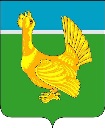 Администрация Верхнекетского районаПОСТАНОВЛЕНИЕО внесении изменений в постановление Администрации Верхнекетского района от 15.12.2015 № 1039 «Об утверждении муниципальной программы «Развитие комфортной социальной среды Верхнекетского района на 2016-2023 годы»В целях совершенствования муниципального нормативного правового акта, постановляю:	1.Внести в постановление Администрации Верхнекетского района от 15.12.2015 № 1039 «Об утверждении муниципальной программы «Развитие комфортной социальной среды Верхнекетского района на 2016-2023 годы» изменения, изложив приложение 2 к муниципальной программе «Развитие комфортной социальной среды Верхнекетского района на 2016-2023 годы», утвержденной указанным постановлением, в редакции согласно приложению к настоящему постановлению.2. Опубликовать настоящее постановление в информационном вестнике Верхнекетского района «Территория», разместить на официальном сайте Администрации Верхнекетского района. Настоящее постановление вступает в силу со дня его официального опубликования.Глава Верхнекетского района                                                                               С.А.АльсевичО.М.Сыроватская______________________________________________________________________________________Дело-2, Отдел СЭР-1, УФ-1, МАУ «Культура»-1, ОГБУЗ «Верхнекетская РБ»-1, УО-1, КРК-1, Белоглазова-1, УРМИЗ-1, ОГКУ «ЦСПН»-1, поселения района-1,МОАУ ДО ДЮСШ А Карпова-1, прокуратура- 1  05 октября 2021 г.р.п. Белый ЯрВерхнекетского районаТомской области                №831Приложение Приложение Приложение Приложение Приложение Приложение к постановлению Администрации к постановлению Администрации к постановлению Администрации к постановлению Администрации к постановлению Администрации к постановлению Администрации Верхнекетского районаВерхнекетского районаВерхнекетского районаВерхнекетского районаВерхнекетского районаВерхнекетского районаОт 05 октября 2021 г. № 831От 05 октября 2021 г. № 831От 05 октября 2021 г. № 831От 05 октября 2021 г. № 831От 05 октября 2021 г. № 831От 05 октября 2021 г. № 831Приложение 2
к муниципальной программе «Развитие комфортной социальной среды 
Верхнекетского района на 2016-2023 годы» Приложение 2
к муниципальной программе «Развитие комфортной социальной среды 
Верхнекетского района на 2016-2023 годы» Приложение 2
к муниципальной программе «Развитие комфортной социальной среды 
Верхнекетского района на 2016-2023 годы» Приложение 2
к муниципальной программе «Развитие комфортной социальной среды 
Верхнекетского района на 2016-2023 годы» Перечень мероприятий муниципальной программы
«Развитие комфортной социальной среды Верхнекетского района на 2016-2023 годы»Перечень мероприятий муниципальной программы
«Развитие комфортной социальной среды Верхнекетского района на 2016-2023 годы»Перечень мероприятий муниципальной программы
«Развитие комфортной социальной среды Верхнекетского района на 2016-2023 годы»Перечень мероприятий муниципальной программы
«Развитие комфортной социальной среды Верхнекетского района на 2016-2023 годы»Перечень мероприятий муниципальной программы
«Развитие комфортной социальной среды Верхнекетского района на 2016-2023 годы»Перечень мероприятий муниципальной программы
«Развитие комфортной социальной среды Верхнекетского района на 2016-2023 годы»Перечень мероприятий муниципальной программы
«Развитие комфортной социальной среды Верхнекетского района на 2016-2023 годы»Перечень мероприятий муниципальной программы
«Развитие комфортной социальной среды Верхнекетского района на 2016-2023 годы»Перечень мероприятий муниципальной программы
«Развитие комфортной социальной среды Верхнекетского района на 2016-2023 годы»Перечень мероприятий муниципальной программы
«Развитие комфортной социальной среды Верхнекетского района на 2016-2023 годы»Перечень мероприятий муниципальной программы
«Развитие комфортной социальной среды Верхнекетского района на 2016-2023 годы»Перечень мероприятий муниципальной программы
«Развитие комфортной социальной среды Верхнекетского района на 2016-2023 годы»Перечень мероприятий муниципальной программы
«Развитие комфортной социальной среды Верхнекетского района на 2016-2023 годы»Перечень мероприятий муниципальной программы
«Развитие комфортной социальной среды Верхнекетского района на 2016-2023 годы»Перечень мероприятий муниципальной программы
«Развитие комфортной социальной среды Верхнекетского района на 2016-2023 годы»NN ппНаименование цели, задачи, мероприятия МПНаименование цели, задачи, мероприятия МПСрок исполненияОбъем финансирования (тыс.руб.)В том числе за счет средствВ том числе за счет средствВ том числе за счет средствВ том числе за счет средствВ том числе за счет средствВ том числе за счет средствОтветственные исполнителиОтветственные исполнителиПоказатели результата мероприятия <*>Показатели результата мероприятия <*>NN ппНаименование цели, задачи, мероприятия МПНаименование цели, задачи, мероприятия МПСрок исполненияОбъем финансирования (тыс.руб.)федерального бюджетаобластного бюджетаместного бюджетабюджетов поселенийвнебюджетных источниковвнебюджетных источниковОтветственные исполнителиОтветственные исполнителиПоказатели результата мероприятия <*>Показатели результата мероприятия <*>12234567899101011111Цель 1: Постепенная стабилизация численности населения Верхнекетского районаЦель 1: Постепенная стабилизация численности населения Верхнекетского районаЦель 1: Постепенная стабилизация численности населения Верхнекетского районаЦель 1: Постепенная стабилизация численности населения Верхнекетского районаЦель 1: Постепенная стабилизация численности населения Верхнекетского районаЦель 1: Постепенная стабилизация численности населения Верхнекетского районаЦель 1: Постепенная стабилизация численности населения Верхнекетского районаЦель 1: Постепенная стабилизация численности населения Верхнекетского районаЦель 1: Постепенная стабилизация численности населения Верхнекетского районаЦель 1: Постепенная стабилизация численности населения Верхнекетского районаЦель 1: Постепенная стабилизация численности населения Верхнекетского районаЦель 1: Постепенная стабилизация численности населения Верхнекетского районаЦель 1: Постепенная стабилизация численности населения Верхнекетского районаЦель 1: Постепенная стабилизация численности населения Верхнекетского района1.1Задача 1: Формирование здорового образа жизни и укрепление института семьиЗадача 1: Формирование здорового образа жизни и укрепление института семьиЗадача 1: Формирование здорового образа жизни и укрепление института семьиЗадача 1: Формирование здорового образа жизни и укрепление института семьиЗадача 1: Формирование здорового образа жизни и укрепление института семьиЗадача 1: Формирование здорового образа жизни и укрепление института семьиЗадача 1: Формирование здорового образа жизни и укрепление института семьиЗадача 1: Формирование здорового образа жизни и укрепление института семьиЗадача 1: Формирование здорового образа жизни и укрепление института семьиЗадача 1: Формирование здорового образа жизни и укрепление института семьиЗадача 1: Формирование здорового образа жизни и укрепление института семьиЗадача 1: Формирование здорового образа жизни и укрепление института семьиЗадача 1: Формирование здорового образа жизни и укрепление института семьиЗадача 1: Формирование здорового образа жизни и укрепление института семьи1.1.1 Организация и проведение торжественной регистрации новорожденных «Имянаречение» Организация и проведение торжественной регистрации новорожденных «Имянаречение» всего189,10,00,0189,10,00,00,0Верхнекетский  отдел ЗАГС Департамента ЗАГС Томской области (по согласованию)Верхнекетский  отдел ЗАГС Департамента ЗАГС Томской области (по согласованию)проведение мероприятий 1 раз в кварталпроведение мероприятий 1 раз в квартал1.1.1 Организация и проведение торжественной регистрации новорожденных «Имянаречение» Организация и проведение торжественной регистрации новорожденных «Имянаречение» 2 01641,80,00,041,80,00,00,0Верхнекетский  отдел ЗАГС Департамента ЗАГС Томской области (по согласованию)Верхнекетский  отдел ЗАГС Департамента ЗАГС Томской области (по согласованию)проведение мероприятий 1 раз в кварталпроведение мероприятий 1 раз в квартал1.1.1 Организация и проведение торжественной регистрации новорожденных «Имянаречение» Организация и проведение торжественной регистрации новорожденных «Имянаречение» 2 01740,10,00,040,10,00,00,0Верхнекетский  отдел ЗАГС Департамента ЗАГС Томской области (по согласованию)Верхнекетский  отдел ЗАГС Департамента ЗАГС Томской области (по согласованию)проведение мероприятий 1 раз в кварталпроведение мероприятий 1 раз в квартал1.1.1 Организация и проведение торжественной регистрации новорожденных «Имянаречение» Организация и проведение торжественной регистрации новорожденных «Имянаречение» 2 01843,00,00,043,00,00,00,0Верхнекетский  отдел ЗАГС Департамента ЗАГС Томской области (по согласованию)Верхнекетский  отдел ЗАГС Департамента ЗАГС Томской области (по согласованию)проведение мероприятий 1 раз в кварталпроведение мероприятий 1 раз в квартал1.1.1 Организация и проведение торжественной регистрации новорожденных «Имянаречение» Организация и проведение торжественной регистрации новорожденных «Имянаречение» 2 01931,20,00,031,20,00,00,0Верхнекетский  отдел ЗАГС Департамента ЗАГС Томской области (по согласованию)Верхнекетский  отдел ЗАГС Департамента ЗАГС Томской области (по согласованию)проведение мероприятий 1 раз в кварталпроведение мероприятий 1 раз в квартал1.1.1 Организация и проведение торжественной регистрации новорожденных «Имянаречение» Организация и проведение торжественной регистрации новорожденных «Имянаречение» 2 0208,00,00,08,00,00,00,0Верхнекетский  отдел ЗАГС Департамента ЗАГС Томской области (по согласованию)Верхнекетский  отдел ЗАГС Департамента ЗАГС Томской области (по согласованию)проведение мероприятий 1 раз в кварталпроведение мероприятий 1 раз в квартал1.1.1 Организация и проведение торжественной регистрации новорожденных «Имянаречение» Организация и проведение торжественной регистрации новорожденных «Имянаречение» 2 02125,00,00,025,00,00,00,0Верхнекетский  отдел ЗАГС Департамента ЗАГС Томской области (по согласованию)Верхнекетский  отдел ЗАГС Департамента ЗАГС Томской области (по согласованию)проведение мероприятий 1 раз в кварталпроведение мероприятий 1 раз в квартал1.1.1 Организация и проведение торжественной регистрации новорожденных «Имянаречение» Организация и проведение торжественной регистрации новорожденных «Имянаречение» 2 0220,00,00,00,00,00,00,0Верхнекетский  отдел ЗАГС Департамента ЗАГС Томской области (по согласованию)Верхнекетский  отдел ЗАГС Департамента ЗАГС Томской области (по согласованию)проведение мероприятий 1 раз в кварталпроведение мероприятий 1 раз в квартал1.1.1 Организация и проведение торжественной регистрации новорожденных «Имянаречение» Организация и проведение торжественной регистрации новорожденных «Имянаречение» 2 0230,00,00,00,00,00,00,0Верхнекетский  отдел ЗАГС Департамента ЗАГС Томской области (по согласованию)Верхнекетский  отдел ЗАГС Департамента ЗАГС Томской области (по согласованию)проведение мероприятий 1 раз в кварталпроведение мероприятий 1 раз в квартал1.1.2Проведение видео лекций по профилактике здорового образа жизни в холле поликлиники (приобретение телевизора, съемного флешнакопителя)Проведение видео лекций по профилактике здорового образа жизни в холле поликлиники (приобретение телевизора, съемного флешнакопителя)всего0,00,00,00,00,00,00,0ОГБУЗ «Верхнекетская РБ»ОГБУЗ «Верхнекетская РБ»проведение лекций 2 раза в годпроведение лекций 2 раза в год1.1.2Проведение видео лекций по профилактике здорового образа жизни в холле поликлиники (приобретение телевизора, съемного флешнакопителя)Проведение видео лекций по профилактике здорового образа жизни в холле поликлиники (приобретение телевизора, съемного флешнакопителя)2 0160,00,00,00,00,00,00,0ОГБУЗ «Верхнекетская РБ»ОГБУЗ «Верхнекетская РБ»проведение лекций 2 раза в годпроведение лекций 2 раза в год1.1.2Проведение видео лекций по профилактике здорового образа жизни в холле поликлиники (приобретение телевизора, съемного флешнакопителя)Проведение видео лекций по профилактике здорового образа жизни в холле поликлиники (приобретение телевизора, съемного флешнакопителя)2 0170,00,00,00,00,00,00,0ОГБУЗ «Верхнекетская РБ»ОГБУЗ «Верхнекетская РБ»проведение лекций 2 раза в годпроведение лекций 2 раза в год1.1.2Проведение видео лекций по профилактике здорового образа жизни в холле поликлиники (приобретение телевизора, съемного флешнакопителя)Проведение видео лекций по профилактике здорового образа жизни в холле поликлиники (приобретение телевизора, съемного флешнакопителя)2 0180,00,00,00,00,00,00,0ОГБУЗ «Верхнекетская РБ»ОГБУЗ «Верхнекетская РБ»проведение лекций 2 раза в годпроведение лекций 2 раза в год1.1.2Проведение видео лекций по профилактике здорового образа жизни в холле поликлиники (приобретение телевизора, съемного флешнакопителя)Проведение видео лекций по профилактике здорового образа жизни в холле поликлиники (приобретение телевизора, съемного флешнакопителя)2 0190,00,00,00,00,00,00,0ОГБУЗ «Верхнекетская РБ»ОГБУЗ «Верхнекетская РБ»проведение лекций 2 раза в годпроведение лекций 2 раза в год1.1.2Проведение видео лекций по профилактике здорового образа жизни в холле поликлиники (приобретение телевизора, съемного флешнакопителя)Проведение видео лекций по профилактике здорового образа жизни в холле поликлиники (приобретение телевизора, съемного флешнакопителя)2 0200,00,00,00,00,00,00,0ОГБУЗ «Верхнекетская РБ»ОГБУЗ «Верхнекетская РБ»проведение лекций 2 раза в годпроведение лекций 2 раза в год1.1.2Проведение видео лекций по профилактике здорового образа жизни в холле поликлиники (приобретение телевизора, съемного флешнакопителя)Проведение видео лекций по профилактике здорового образа жизни в холле поликлиники (приобретение телевизора, съемного флешнакопителя)2 0210,00,00,00,00,00,00,0ОГБУЗ «Верхнекетская РБ»ОГБУЗ «Верхнекетская РБ»проведение лекций 2 раза в годпроведение лекций 2 раза в год1.1.2Проведение видео лекций по профилактике здорового образа жизни в холле поликлиники (приобретение телевизора, съемного флешнакопителя)Проведение видео лекций по профилактике здорового образа жизни в холле поликлиники (приобретение телевизора, съемного флешнакопителя)2 0220,00,00,00,00,00,00,0ОГБУЗ «Верхнекетская РБ»ОГБУЗ «Верхнекетская РБ»проведение лекций 2 раза в годпроведение лекций 2 раза в год1.1.2Проведение видео лекций по профилактике здорового образа жизни в холле поликлиники (приобретение телевизора, съемного флешнакопителя)Проведение видео лекций по профилактике здорового образа жизни в холле поликлиники (приобретение телевизора, съемного флешнакопителя)2 0230,00,00,00,00,00,00,0ОГБУЗ «Верхнекетская РБ»ОГБУЗ «Верхнекетская РБ»проведение лекций 2 раза в годпроведение лекций 2 раза в год1.1.3Профилактика наркомании, токсикомании, алкоголизма, табакокурения среди детей и подростков (через СМИ, семинары, рекламы, акции)Профилактика наркомании, токсикомании, алкоголизма, табакокурения среди детей и подростков (через СМИ, семинары, рекламы, акции)всего0,00,00,00,00,00,00,0ОГБУЗ «Верхнекетская РБ»ОГБУЗ «Верхнекетская РБ»ежеквартальноежеквартально1.1.3Профилактика наркомании, токсикомании, алкоголизма, табакокурения среди детей и подростков (через СМИ, семинары, рекламы, акции)Профилактика наркомании, токсикомании, алкоголизма, табакокурения среди детей и подростков (через СМИ, семинары, рекламы, акции)2 0160,00,00,00,00,00,00,0ОГБУЗ «Верхнекетская РБ»ОГБУЗ «Верхнекетская РБ»ежеквартальноежеквартально1.1.3Профилактика наркомании, токсикомании, алкоголизма, табакокурения среди детей и подростков (через СМИ, семинары, рекламы, акции)Профилактика наркомании, токсикомании, алкоголизма, табакокурения среди детей и подростков (через СМИ, семинары, рекламы, акции)2 0170,00,00,00,00,00,00,0ОГБУЗ «Верхнекетская РБ»ОГБУЗ «Верхнекетская РБ»ежеквартальноежеквартально1.1.3Профилактика наркомании, токсикомании, алкоголизма, табакокурения среди детей и подростков (через СМИ, семинары, рекламы, акции)Профилактика наркомании, токсикомании, алкоголизма, табакокурения среди детей и подростков (через СМИ, семинары, рекламы, акции)2 0180,00,00,00,00,00,00,0ОГБУЗ «Верхнекетская РБ»ОГБУЗ «Верхнекетская РБ»ежеквартальноежеквартально1.1.3Профилактика наркомании, токсикомании, алкоголизма, табакокурения среди детей и подростков (через СМИ, семинары, рекламы, акции)Профилактика наркомании, токсикомании, алкоголизма, табакокурения среди детей и подростков (через СМИ, семинары, рекламы, акции)2 0190,00,00,00,00,00,00,0ОГБУЗ «Верхнекетская РБ»ОГБУЗ «Верхнекетская РБ»ежеквартальноежеквартально1.1.3Профилактика наркомании, токсикомании, алкоголизма, табакокурения среди детей и подростков (через СМИ, семинары, рекламы, акции)Профилактика наркомании, токсикомании, алкоголизма, табакокурения среди детей и подростков (через СМИ, семинары, рекламы, акции)2 0200,00,00,00,00,00,00,0ОГБУЗ «Верхнекетская РБ»ОГБУЗ «Верхнекетская РБ»ежеквартальноежеквартально1.1.3Профилактика наркомании, токсикомании, алкоголизма, табакокурения среди детей и подростков (через СМИ, семинары, рекламы, акции)Профилактика наркомании, токсикомании, алкоголизма, табакокурения среди детей и подростков (через СМИ, семинары, рекламы, акции)2 0210,00,00,00,00,00,00,0ОГБУЗ «Верхнекетская РБ»ОГБУЗ «Верхнекетская РБ»ежеквартальноежеквартально1.1.3Профилактика наркомании, токсикомании, алкоголизма, табакокурения среди детей и подростков (через СМИ, семинары, рекламы, акции)Профилактика наркомании, токсикомании, алкоголизма, табакокурения среди детей и подростков (через СМИ, семинары, рекламы, акции)2 0220,00,00,00,00,00,00,0ОГБУЗ «Верхнекетская РБ»ОГБУЗ «Верхнекетская РБ»ежеквартальноежеквартально1.1.3Профилактика наркомании, токсикомании, алкоголизма, табакокурения среди детей и подростков (через СМИ, семинары, рекламы, акции)Профилактика наркомании, токсикомании, алкоголизма, табакокурения среди детей и подростков (через СМИ, семинары, рекламы, акции)2 0230,00,00,00,00,00,00,0ОГБУЗ «Верхнекетская РБ»ОГБУЗ «Верхнекетская РБ»ежеквартальноежеквартально1.1.4Мероприятия, посвященные Дню защиты семьи Мероприятия, посвященные Дню защиты семьи всего0,00,00,00,00,00,00,0МАУ «Культура»МАУ «Культура»1 мероприятие в год1 мероприятие в год1.1.4Мероприятия, посвященные Дню защиты семьи Мероприятия, посвященные Дню защиты семьи 2 0160,00,00,00,00,00,00,0МАУ «Культура»МАУ «Культура»1 мероприятие в год1 мероприятие в год1.1.4Мероприятия, посвященные Дню защиты семьи Мероприятия, посвященные Дню защиты семьи 2 0170,00,00,00,00,00,00,0МАУ «Культура»МАУ «Культура»1 мероприятие в год1 мероприятие в год1.1.4Мероприятия, посвященные Дню защиты семьи Мероприятия, посвященные Дню защиты семьи 2 0180,00,00,00,00,00,00,0МАУ «Культура»МАУ «Культура»1 мероприятие в год1 мероприятие в год1.1.4Мероприятия, посвященные Дню защиты семьи Мероприятия, посвященные Дню защиты семьи 2 0190,00,00,00,00,00,00,0МАУ «Культура»МАУ «Культура»1 мероприятие в год1 мероприятие в год1.1.4Мероприятия, посвященные Дню защиты семьи Мероприятия, посвященные Дню защиты семьи 2 0200,00,00,00,00,00,00,0МАУ «Культура»МАУ «Культура»1 мероприятие в год1 мероприятие в год1.1.4Мероприятия, посвященные Дню защиты семьи Мероприятия, посвященные Дню защиты семьи 2 0210,00,00,00,00,00,00,0МАУ «Культура»МАУ «Культура»1 мероприятие в год1 мероприятие в год1.1.4Мероприятия, посвященные Дню защиты семьи Мероприятия, посвященные Дню защиты семьи 2 0220,00,00,00,00,00,00,0МАУ «Культура»МАУ «Культура»1 мероприятие в год1 мероприятие в год1.1.4Мероприятия, посвященные Дню защиты семьи Мероприятия, посвященные Дню защиты семьи 2 0230,00,00,00,00,00,00,0МАУ «Культура»МАУ «Культура»1 мероприятие в год1 мероприятие в год1.1.5Работа семейных клубов (Белый Яр «СемьЯ», «Клуб семейного чтения», Лисица «Золотой ключик», Катайга «Дамский клуб»)Работа семейных клубов (Белый Яр «СемьЯ», «Клуб семейного чтения», Лисица «Золотой ключик», Катайга «Дамский клуб»)всего12,00,00,00,00,012,012,0МАУ «Культура»МАУ «Культура»работа семейных клубов на постоянной основе работа семейных клубов на постоянной основе 1.1.5Работа семейных клубов (Белый Яр «СемьЯ», «Клуб семейного чтения», Лисица «Золотой ключик», Катайга «Дамский клуб»)Работа семейных клубов (Белый Яр «СемьЯ», «Клуб семейного чтения», Лисица «Золотой ключик», Катайга «Дамский клуб»)2 0160,00,00,00,00,00,00,0МАУ «Культура»МАУ «Культура»работа семейных клубов на постоянной основе работа семейных клубов на постоянной основе 1.1.5Работа семейных клубов (Белый Яр «СемьЯ», «Клуб семейного чтения», Лисица «Золотой ключик», Катайга «Дамский клуб»)Работа семейных клубов (Белый Яр «СемьЯ», «Клуб семейного чтения», Лисица «Золотой ключик», Катайга «Дамский клуб»)2 0170,00,00,00,00,00,00,0МАУ «Культура»МАУ «Культура»работа семейных клубов на постоянной основе работа семейных клубов на постоянной основе 1.1.5Работа семейных клубов (Белый Яр «СемьЯ», «Клуб семейного чтения», Лисица «Золотой ключик», Катайга «Дамский клуб»)Работа семейных клубов (Белый Яр «СемьЯ», «Клуб семейного чтения», Лисица «Золотой ключик», Катайга «Дамский клуб»)2 0180,00,00,00,00,00,00,0МАУ «Культура»МАУ «Культура»работа семейных клубов на постоянной основе работа семейных клубов на постоянной основе 1.1.5Работа семейных клубов (Белый Яр «СемьЯ», «Клуб семейного чтения», Лисица «Золотой ключик», Катайга «Дамский клуб»)Работа семейных клубов (Белый Яр «СемьЯ», «Клуб семейного чтения», Лисица «Золотой ключик», Катайга «Дамский клуб»)2 0194,00,00,00,00,04,04,0МАУ «Культура»МАУ «Культура»работа семейных клубов на постоянной основе работа семейных клубов на постоянной основе 1.1.5Работа семейных клубов (Белый Яр «СемьЯ», «Клуб семейного чтения», Лисица «Золотой ключик», Катайга «Дамский клуб»)Работа семейных клубов (Белый Яр «СемьЯ», «Клуб семейного чтения», Лисица «Золотой ключик», Катайга «Дамский клуб»)2 0204,00,00,00,00,04,04,0МАУ «Культура»МАУ «Культура»работа семейных клубов на постоянной основе работа семейных клубов на постоянной основе 1.1.5Работа семейных клубов (Белый Яр «СемьЯ», «Клуб семейного чтения», Лисица «Золотой ключик», Катайга «Дамский клуб»)Работа семейных клубов (Белый Яр «СемьЯ», «Клуб семейного чтения», Лисица «Золотой ключик», Катайга «Дамский клуб»)2 0214,00,00,00,00,04,04,0МАУ «Культура»МАУ «Культура»работа семейных клубов на постоянной основе работа семейных клубов на постоянной основе 1.1.5Работа семейных клубов (Белый Яр «СемьЯ», «Клуб семейного чтения», Лисица «Золотой ключик», Катайга «Дамский клуб»)Работа семейных клубов (Белый Яр «СемьЯ», «Клуб семейного чтения», Лисица «Золотой ключик», Катайга «Дамский клуб»)2 0220,00,00,00,00,00,00,0МАУ «Культура»МАУ «Культура»работа семейных клубов на постоянной основе работа семейных клубов на постоянной основе 1.1.5Работа семейных клубов (Белый Яр «СемьЯ», «Клуб семейного чтения», Лисица «Золотой ключик», Катайга «Дамский клуб»)Работа семейных клубов (Белый Яр «СемьЯ», «Клуб семейного чтения», Лисица «Золотой ключик», Катайга «Дамский клуб»)2 0230,00,00,00,00,00,00,0МАУ «Культура»МАУ «Культура»работа семейных клубов на постоянной основе работа семейных клубов на постоянной основе 1.1.6Мероприятия, посвященные Дню семьи, любви и верности, Международному Дню семьи Мероприятия, посвященные Дню семьи, любви и верности, Международному Дню семьи всего19,50,00,00,00,019,519,5МАУ «Культура»МАУ «Культура»проведение 1 раз в годпроведение 1 раз в год1.1.6Мероприятия, посвященные Дню семьи, любви и верности, Международному Дню семьи Мероприятия, посвященные Дню семьи, любви и верности, Международному Дню семьи 2 0160,00,00,00,00,00,00,0МАУ «Культура»МАУ «Культура»проведение 1 раз в годпроведение 1 раз в год1.1.6Мероприятия, посвященные Дню семьи, любви и верности, Международному Дню семьи Мероприятия, посвященные Дню семьи, любви и верности, Международному Дню семьи 2 0170,00,00,00,00,00,00,0МАУ «Культура»МАУ «Культура»проведение 1 раз в годпроведение 1 раз в год1.1.6Мероприятия, посвященные Дню семьи, любви и верности, Международному Дню семьи Мероприятия, посвященные Дню семьи, любви и верности, Международному Дню семьи 2 0180,00,00,00,00,00,00,0МАУ «Культура»МАУ «Культура»проведение 1 раз в годпроведение 1 раз в год1.1.6Мероприятия, посвященные Дню семьи, любви и верности, Международному Дню семьи Мероприятия, посвященные Дню семьи, любви и верности, Международному Дню семьи 2 0196,50,00,00,00,06,56,5МАУ «Культура»МАУ «Культура»проведение 1 раз в годпроведение 1 раз в год1.1.6Мероприятия, посвященные Дню семьи, любви и верности, Международному Дню семьи Мероприятия, посвященные Дню семьи, любви и верности, Международному Дню семьи 2 0206,50,00,00,00,06,56,5МАУ «Культура»МАУ «Культура»проведение 1 раз в годпроведение 1 раз в год1.1.6Мероприятия, посвященные Дню семьи, любви и верности, Международному Дню семьи Мероприятия, посвященные Дню семьи, любви и верности, Международному Дню семьи 2 0216,50,00,00,00,06,56,5МАУ «Культура»МАУ «Культура»проведение 1 раз в годпроведение 1 раз в год1.1.6Мероприятия, посвященные Дню семьи, любви и верности, Международному Дню семьи Мероприятия, посвященные Дню семьи, любви и верности, Международному Дню семьи 2 0220,00,00,00,00,00,00,0МАУ «Культура»МАУ «Культура»проведение 1 раз в годпроведение 1 раз в год1.1.6Мероприятия, посвященные Дню семьи, любви и верности, Международному Дню семьи Мероприятия, посвященные Дню семьи, любви и верности, Международному Дню семьи 2 0230,00,00,00,00,00,00,0МАУ «Культура»МАУ «Культура»проведение 1 раз в годпроведение 1 раз в год1.1.7Семейная акция «Меняем диванное настроение на полезные развлечения»Семейная акция «Меняем диванное настроение на полезные развлечения»всего9,00,00,00,00,09,09,0МАУ «Культура»МАУ «Культура»проведение 1 раз в годпроведение 1 раз в год1.1.7Семейная акция «Меняем диванное настроение на полезные развлечения»Семейная акция «Меняем диванное настроение на полезные развлечения»2 0160,00,00,00,00,00,00,0МАУ «Культура»МАУ «Культура»проведение 1 раз в годпроведение 1 раз в год1.1.7Семейная акция «Меняем диванное настроение на полезные развлечения»Семейная акция «Меняем диванное настроение на полезные развлечения»2 0170,00,00,00,00,00,00,0МАУ «Культура»МАУ «Культура»проведение 1 раз в годпроведение 1 раз в год1.1.7Семейная акция «Меняем диванное настроение на полезные развлечения»Семейная акция «Меняем диванное настроение на полезные развлечения»2 0180,00,00,00,00,00,00,0МАУ «Культура»МАУ «Культура»проведение 1 раз в годпроведение 1 раз в год1.1.7Семейная акция «Меняем диванное настроение на полезные развлечения»Семейная акция «Меняем диванное настроение на полезные развлечения»2 0193,00,00,00,00,03,03,0МАУ «Культура»МАУ «Культура»проведение 1 раз в годпроведение 1 раз в год1.1.7Семейная акция «Меняем диванное настроение на полезные развлечения»Семейная акция «Меняем диванное настроение на полезные развлечения»2 0203,00,00,00,00,03,03,0МАУ «Культура»МАУ «Культура»проведение 1 раз в годпроведение 1 раз в год1.1.7Семейная акция «Меняем диванное настроение на полезные развлечения»Семейная акция «Меняем диванное настроение на полезные развлечения»2 0213,00,00,00,00,03,03,0МАУ «Культура»МАУ «Культура»проведение 1 раз в годпроведение 1 раз в год1.1.7Семейная акция «Меняем диванное настроение на полезные развлечения»Семейная акция «Меняем диванное настроение на полезные развлечения»2 0220,00,00,00,00,00,00,0МАУ «Культура»МАУ «Культура»проведение 1 раз в годпроведение 1 раз в год1.1.7Семейная акция «Меняем диванное настроение на полезные развлечения»Семейная акция «Меняем диванное настроение на полезные развлечения»2 0230,00,00,00,00,00,00,0МАУ «Культура»МАУ «Культура»проведение 1 раз в годпроведение 1 раз в год1.1.8Клуб здоровья «Марафон» Клуб здоровья «Марафон» всего0,00,00,00,00,00,00,0МАУ «Культура»МАУ «Культура»проведение 1 раз в годпроведение 1 раз в год1.1.8Клуб здоровья «Марафон» Клуб здоровья «Марафон» 2 0160,00,00,00,00,00,00,0МАУ «Культура»МАУ «Культура»проведение 1 раз в годпроведение 1 раз в год1.1.8Клуб здоровья «Марафон» Клуб здоровья «Марафон» 2 0170,00,00,00,00,00,00,0МАУ «Культура»МАУ «Культура»проведение 1 раз в годпроведение 1 раз в год1.1.8Клуб здоровья «Марафон» Клуб здоровья «Марафон» 2 0180,00,00,00,00,00,00,0МАУ «Культура»МАУ «Культура»проведение 1 раз в годпроведение 1 раз в год1.1.8Клуб здоровья «Марафон» Клуб здоровья «Марафон» 2 0190,00,00,00,00,00,00,0МАУ «Культура»МАУ «Культура»проведение 1 раз в годпроведение 1 раз в год1.1.8Клуб здоровья «Марафон» Клуб здоровья «Марафон» 2 0200,00,00,00,00,00,00,0МАУ «Культура»МАУ «Культура»проведение 1 раз в годпроведение 1 раз в год1.1.8Клуб здоровья «Марафон» Клуб здоровья «Марафон» 2 0210,00,00,00,00,00,00,0МАУ «Культура»МАУ «Культура»проведение 1 раз в годпроведение 1 раз в год1.1.8Клуб здоровья «Марафон» Клуб здоровья «Марафон» 2 0220,00,00,00,00,00,00,0МАУ «Культура»МАУ «Культура»проведение 1 раз в годпроведение 1 раз в год1.1.8Клуб здоровья «Марафон» Клуб здоровья «Марафон» 2 0230,00,00,00,00,00,00,0МАУ «Культура»МАУ «Культура»проведение 1 раз в годпроведение 1 раз в год1.1.9Клуб «Садовод» Клуб «Садовод» всего0,00,00,00,00,00,00,0МАУ «Культура»МАУ «Культура»проведение 1 раз в годпроведение 1 раз в год1.1.9Клуб «Садовод» Клуб «Садовод» 2 0160,00,00,00,00,00,00,0МАУ «Культура»МАУ «Культура»проведение 1 раз в годпроведение 1 раз в год1.1.9Клуб «Садовод» Клуб «Садовод» 2 0170,00,00,00,00,00,00,0МАУ «Культура»МАУ «Культура»проведение 1 раз в годпроведение 1 раз в год1.1.9Клуб «Садовод» Клуб «Садовод» 2 0180,00,00,00,00,00,00,0МАУ «Культура»МАУ «Культура»проведение 1 раз в годпроведение 1 раз в год1.1.9Клуб «Садовод» Клуб «Садовод» 2 0190,00,00,00,00,00,00,0МАУ «Культура»МАУ «Культура»проведение 1 раз в годпроведение 1 раз в год1.1.9Клуб «Садовод» Клуб «Садовод» 2 0200,00,00,00,00,00,00,0МАУ «Культура»МАУ «Культура»проведение 1 раз в годпроведение 1 раз в год1.1.9Клуб «Садовод» Клуб «Садовод» 2 0210,00,00,00,00,00,00,0МАУ «Культура»МАУ «Культура»проведение 1 раз в годпроведение 1 раз в год1.1.9Клуб «Садовод» Клуб «Садовод» 2 0220,00,00,00,00,00,00,0МАУ «Культура»МАУ «Культура»проведение 1 раз в годпроведение 1 раз в год1.1.9Клуб «Садовод» Клуб «Садовод» 2 0230,00,00,00,00,00,00,0МАУ «Культура»МАУ «Культура»проведение 1 раз в годпроведение 1 раз в год1.1.10Проект «Семья VK» Проект «Семья VK» всего0,00,00,00,00,00,00,0МАУ «Культура»МАУ «Культура»1.1.10Проект «Семья VK» Проект «Семья VK» 2 0160,00,00,00,00,00,00,0МАУ «Культура»МАУ «Культура»1.1.10Проект «Семья VK» Проект «Семья VK» 2 0170,00,00,00,00,00,00,0МАУ «Культура»МАУ «Культура»1.1.10Проект «Семья VK» Проект «Семья VK» 2 0180,00,00,00,00,00,00,0МАУ «Культура»МАУ «Культура»1.1.10Проект «Семья VK» Проект «Семья VK» 2 0190,00,00,00,00,00,00,0МАУ «Культура»МАУ «Культура»1.1.10Проект «Семья VK» Проект «Семья VK» 2 0200,00,00,00,00,00,00,0МАУ «Культура»МАУ «Культура»1.1.10Проект «Семья VK» Проект «Семья VK» 2 0210,00,00,00,00,00,00,0МАУ «Культура»МАУ «Культура»1.1.10Проект «Семья VK» Проект «Семья VK» 2 0220,00,00,00,00,00,00,0МАУ «Культура»МАУ «Культура»1.1.10Проект «Семья VK» Проект «Семья VK» 2 0230,00,00,00,00,00,00,0МАУ «Культура»МАУ «Культура»1.1.11Проведение ежегодного конкурса «Мы творческая семья!» Проведение ежегодного конкурса «Мы творческая семья!» всего15,00,00,00,00,015,015,0МАУ «Культура»МАУ «Культура»проведение 1 раз в годпроведение 1 раз в год1.1.11Проведение ежегодного конкурса «Мы творческая семья!» Проведение ежегодного конкурса «Мы творческая семья!» 2 0160,00,00,00,00,00,00,0МАУ «Культура»МАУ «Культура»проведение 1 раз в годпроведение 1 раз в год1.1.11Проведение ежегодного конкурса «Мы творческая семья!» Проведение ежегодного конкурса «Мы творческая семья!» 2 0170,00,00,00,00,00,00,0МАУ «Культура»МАУ «Культура»проведение 1 раз в годпроведение 1 раз в год1.1.11Проведение ежегодного конкурса «Мы творческая семья!» Проведение ежегодного конкурса «Мы творческая семья!» 2 0180,00,00,00,00,00,00,0МАУ «Культура»МАУ «Культура»проведение 1 раз в годпроведение 1 раз в год1.1.11Проведение ежегодного конкурса «Мы творческая семья!» Проведение ежегодного конкурса «Мы творческая семья!» 2 0195,00,00,00,00,05,05,0МАУ «Культура»МАУ «Культура»проведение 1 раз в годпроведение 1 раз в год1.1.11Проведение ежегодного конкурса «Мы творческая семья!» Проведение ежегодного конкурса «Мы творческая семья!» 2 0205,00,00,00,00,05,05,0МАУ «Культура»МАУ «Культура»проведение 1 раз в годпроведение 1 раз в год1.1.11Проведение ежегодного конкурса «Мы творческая семья!» Проведение ежегодного конкурса «Мы творческая семья!» 2 0215,00,00,00,00,05,05,0МАУ «Культура»МАУ «Культура»проведение 1 раз в годпроведение 1 раз в год1.1.11Проведение ежегодного конкурса «Мы творческая семья!» Проведение ежегодного конкурса «Мы творческая семья!» 2 0220,00,00,00,00,00,00,0МАУ «Культура»МАУ «Культура»проведение 1 раз в годпроведение 1 раз в год1.1.11Проведение ежегодного конкурса «Мы творческая семья!» Проведение ежегодного конкурса «Мы творческая семья!» 2 0230,00,00,00,00,00,00,0МАУ «Культура»МАУ «Культура»проведение 1 раз в годпроведение 1 раз в год1.1.12Приобретение детской и семейной литературы Приобретение детской и семейной литературы всего263,00,00,0115,00,0148,0148,0МАУ «Культура»МАУ «Культура»приобретение 1 раз в годприобретение 1 раз в год1.1.12Приобретение детской и семейной литературы Приобретение детской и семейной литературы 2 0160,00,00,00,00,00,00,0МАУ «Культура»МАУ «Культура»приобретение 1 раз в годприобретение 1 раз в год1.1.12Приобретение детской и семейной литературы Приобретение детской и семейной литературы 2 0170,00,00,00,00,00,00,0МАУ «Культура»МАУ «Культура»приобретение 1 раз в годприобретение 1 раз в год1.1.12Приобретение детской и семейной литературы Приобретение детской и семейной литературы 2 01812,00,00,00,00,012,012,0МАУ «Культура»МАУ «Культура»приобретение 1 раз в годприобретение 1 раз в год1.1.12Приобретение детской и семейной литературы Приобретение детской и семейной литературы 2 01943,00,00,00,00,043,043,0МАУ «Культура»МАУ «Культура»приобретение 1 раз в годприобретение 1 раз в год1.1.12Приобретение детской и семейной литературы Приобретение детской и семейной литературы 2 020110,00,00,065,00,045,045,0МАУ «Культура»МАУ «Культура»приобретение 1 раз в годприобретение 1 раз в год1.1.12Приобретение детской и семейной литературы Приобретение детской и семейной литературы 2 02198,00,00,050,00,048,048,0МАУ «Культура»МАУ «Культура»приобретение 1 раз в годприобретение 1 раз в год1.1.12Приобретение детской и семейной литературы Приобретение детской и семейной литературы 2 0220,00,00,00,00,00,00,0МАУ «Культура»МАУ «Культура»приобретение 1 раз в годприобретение 1 раз в год1.1.12Приобретение детской и семейной литературы Приобретение детской и семейной литературы 2 0230,00,00,00,00,00,00,0МАУ «Культура»МАУ «Культура»приобретение 1 раз в годприобретение 1 раз в год1.1.13Проведение очаговой заключительной дезинфекции в очагах инфекционных заболеванийПроведение очаговой заключительной дезинфекции в очагах инфекционных заболеванийвсего15,40,00,015,40,00,00,0Адмиинистрация Верхнекетского районаАдмиинистрация Верхнекетского районапроведение не менее одной дезинфекции в годпроведение не менее одной дезинфекции в год1.1.13Проведение очаговой заключительной дезинфекции в очагах инфекционных заболеванийПроведение очаговой заключительной дезинфекции в очагах инфекционных заболеваний2 0160,00,00,00,00,00,00,0Адмиинистрация Верхнекетского районаАдмиинистрация Верхнекетского районапроведение не менее одной дезинфекции в годпроведение не менее одной дезинфекции в год1.1.13Проведение очаговой заключительной дезинфекции в очагах инфекционных заболеванийПроведение очаговой заключительной дезинфекции в очагах инфекционных заболеваний2 0170,00,00,00,00,00,00,0Адмиинистрация Верхнекетского районаАдмиинистрация Верхнекетского районапроведение не менее одной дезинфекции в годпроведение не менее одной дезинфекции в год1.1.13Проведение очаговой заключительной дезинфекции в очагах инфекционных заболеванийПроведение очаговой заключительной дезинфекции в очагах инфекционных заболеваний2 0185,40,00,05,40,00,00,0Адмиинистрация Верхнекетского районаАдмиинистрация Верхнекетского районапроведение не менее одной дезинфекции в годпроведение не менее одной дезинфекции в год1.1.13Проведение очаговой заключительной дезинфекции в очагах инфекционных заболеванийПроведение очаговой заключительной дезинфекции в очагах инфекционных заболеваний2 0190,00,00,00,00,00,00,0Адмиинистрация Верхнекетского районаАдмиинистрация Верхнекетского районапроведение не менее одной дезинфекции в годпроведение не менее одной дезинфекции в год1.1.13Проведение очаговой заключительной дезинфекции в очагах инфекционных заболеванийПроведение очаговой заключительной дезинфекции в очагах инфекционных заболеваний2 0200,00,00,00,00,00,00,0Адмиинистрация Верхнекетского районаАдмиинистрация Верхнекетского районапроведение не менее одной дезинфекции в годпроведение не менее одной дезинфекции в год1.1.13Проведение очаговой заключительной дезинфекции в очагах инфекционных заболеванийПроведение очаговой заключительной дезинфекции в очагах инфекционных заболеваний2 02110,00,00,010,00,00,00,0Адмиинистрация Верхнекетского районаАдмиинистрация Верхнекетского районапроведение не менее одной дезинфекции в годпроведение не менее одной дезинфекции в год1.1.13Проведение очаговой заключительной дезинфекции в очагах инфекционных заболеванийПроведение очаговой заключительной дезинфекции в очагах инфекционных заболеваний2 0220,00,00,00,00,00,00,0Адмиинистрация Верхнекетского районаАдмиинистрация Верхнекетского районапроведение не менее одной дезинфекции в годпроведение не менее одной дезинфекции в год1.1.13Проведение очаговой заключительной дезинфекции в очагах инфекционных заболеванийПроведение очаговой заключительной дезинфекции в очагах инфекционных заболеваний2 0230,00,00,00,00,00,00,0Адмиинистрация Верхнекетского районаАдмиинистрация Верхнекетского районапроведение не менее одной дезинфекции в годпроведение не менее одной дезинфекции в год1.1.14Проведение грантового конкурса «Творчская идея» (софинансирование)Проведение грантового конкурса «Творчская идея» (софинансирование)всего0,00,00,00,00,00,00,0МАУ «Культура»МАУ «Культура»1.1.14Проведение грантового конкурса «Творчская идея» (софинансирование)Проведение грантового конкурса «Творчская идея» (софинансирование)2 0160,00,00,00,00,00,00,0МАУ «Культура»МАУ «Культура»1.1.14Проведение грантового конкурса «Творчская идея» (софинансирование)Проведение грантового конкурса «Творчская идея» (софинансирование)2 0170,00,00,00,00,00,00,0МАУ «Культура»МАУ «Культура»1.1.14Проведение грантового конкурса «Творчская идея» (софинансирование)Проведение грантового конкурса «Творчская идея» (софинансирование)2 0180,00,00,00,00,00,00,0МАУ «Культура»МАУ «Культура»1.1.14Проведение грантового конкурса «Творчская идея» (софинансирование)Проведение грантового конкурса «Творчская идея» (софинансирование)2 0190,00,00,00,00,00,00,0МАУ «Культура»МАУ «Культура»1.1.14Проведение грантового конкурса «Творчская идея» (софинансирование)Проведение грантового конкурса «Творчская идея» (софинансирование)2 0200,00,00,00,00,00,00,0МАУ «Культура»МАУ «Культура»1.1.14Проведение грантового конкурса «Творчская идея» (софинансирование)Проведение грантового конкурса «Творчская идея» (софинансирование)2 0210,00,00,00,00,00,00,0МАУ «Культура»МАУ «Культура»1.1.14Проведение грантового конкурса «Творчская идея» (софинансирование)Проведение грантового конкурса «Творчская идея» (софинансирование)2 0220,00,00,00,00,00,00,0МАУ «Культура»МАУ «Культура»1.1.14Проведение грантового конкурса «Творчская идея» (софинансирование)Проведение грантового конкурса «Творчская идея» (софинансирование)2 0230,00,00,00,00,00,00,0МАУ «Культура»МАУ «Культура»1.1.15Проведение юбилейных мероприятий, посвященных 80-летию районаПроведение юбилейных мероприятий, посвященных 80-летию районавсего483,90,00,0483,90,00,00,0МАУ «Культура»МАУ «Культура»проведение мероприятийпроведение мероприятий1.1.15Проведение юбилейных мероприятий, посвященных 80-летию районаПроведение юбилейных мероприятий, посвященных 80-летию района2 0160,00,00,00,00,00,00,0МАУ «Культура»МАУ «Культура»проведение мероприятийпроведение мероприятий1.1.15Проведение юбилейных мероприятий, посвященных 80-летию районаПроведение юбилейных мероприятий, посвященных 80-летию района2 0170,00,00,00,00,00,00,0МАУ «Культура»МАУ «Культура»проведение мероприятийпроведение мероприятий1.1.15Проведение юбилейных мероприятий, посвященных 80-летию районаПроведение юбилейных мероприятий, посвященных 80-летию района2 0180,00,00,00,00,00,00,0МАУ «Культура»МАУ «Культура»проведение мероприятийпроведение мероприятий1.1.15Проведение юбилейных мероприятий, посвященных 80-летию районаПроведение юбилейных мероприятий, посвященных 80-летию района2 019224,90,00,0224,90,00,00,0МАУ «Культура»МАУ «Культура»проведение мероприятийпроведение мероприятий1.1.15Проведение юбилейных мероприятий, посвященных 80-летию районаПроведение юбилейных мероприятий, посвященных 80-летию района2 0200,00,00,00,00,00,00,0МАУ «Культура»МАУ «Культура»проведение мероприятийпроведение мероприятий1.1.15Проведение юбилейных мероприятий, посвященных 80-летию районаПроведение юбилейных мероприятий, посвященных 80-летию района2 021259,00,00,0259,00,00,00,0МАУ «Культура»МАУ «Культура»проведение мероприятийпроведение мероприятий1.1.15Проведение юбилейных мероприятий, посвященных 80-летию районаПроведение юбилейных мероприятий, посвященных 80-летию района2 0220,00,00,00,00,00,00,0МАУ «Культура»МАУ «Культура»проведение мероприятийпроведение мероприятий1.1.15Проведение юбилейных мероприятий, посвященных 80-летию районаПроведение юбилейных мероприятий, посвященных 80-летию района2 0230,00,00,00,00,00,00,0МАУ «Культура»МАУ «Культура»проведение мероприятийпроведение мероприятийИтого по задаче 1Итого по задаче 1всего1 006,90,00,0803,40,0203,5203,5Итого по задаче 1Итого по задаче 12 01641,80,00,041,80,00,00,0Итого по задаче 1Итого по задаче 12 01740,10,00,040,10,00,00,0Итого по задаче 1Итого по задаче 12 01860,40,00,048,40,012,012,0Итого по задаче 1Итого по задаче 12 019317,60,00,0256,10,061,561,5Итого по задаче 1Итого по задаче 12 020136,50,00,073,00,063,563,5Итого по задаче 1Итого по задаче 12 021410,50,00,0344,00,066,566,5Итого по задаче 1Итого по задаче 12 0220,00,00,00,00,00,00,0Итого по задаче 1Итого по задаче 12 0230,00,00,00,00,00,00,01.2Задача 2. Развитие инфраструктуры и совершенствование материальной технической базы учреждений социальной сферы.Задача 2. Развитие инфраструктуры и совершенствование материальной технической базы учреждений социальной сферы.Задача 2. Развитие инфраструктуры и совершенствование материальной технической базы учреждений социальной сферы.Задача 2. Развитие инфраструктуры и совершенствование материальной технической базы учреждений социальной сферы.Задача 2. Развитие инфраструктуры и совершенствование материальной технической базы учреждений социальной сферы.Задача 2. Развитие инфраструктуры и совершенствование материальной технической базы учреждений социальной сферы.Задача 2. Развитие инфраструктуры и совершенствование материальной технической базы учреждений социальной сферы.Задача 2. Развитие инфраструктуры и совершенствование материальной технической базы учреждений социальной сферы.Задача 2. Развитие инфраструктуры и совершенствование материальной технической базы учреждений социальной сферы.Задача 2. Развитие инфраструктуры и совершенствование материальной технической базы учреждений социальной сферы.Задача 2. Развитие инфраструктуры и совершенствование материальной технической базы учреждений социальной сферы.Задача 2. Развитие инфраструктуры и совершенствование материальной технической базы учреждений социальной сферы.Задача 2. Развитие инфраструктуры и совершенствование материальной технической базы учреждений социальной сферы.Задача 2. Развитие инфраструктуры и совершенствование материальной технической базы учреждений социальной сферы.1.2.1Приобретение школьного автобуса в МБОУ «Белоярская СОШ № 1» Приобретение школьного автобуса в МБОУ «Белоярская СОШ № 1» всего1 928,00,0964,0964,00,00,00,0Управление образования Администрации Верхнекетского районаУправление образования Администрации Верхнекетского районаприобретение автобусаприобретение автобуса1.2.1Приобретение школьного автобуса в МБОУ «Белоярская СОШ № 1» Приобретение школьного автобуса в МБОУ «Белоярская СОШ № 1» 2 0160,00,00,00,00,00,00,0Управление образования Администрации Верхнекетского районаУправление образования Администрации Верхнекетского районаприобретение автобусаприобретение автобуса1.2.1Приобретение школьного автобуса в МБОУ «Белоярская СОШ № 1» Приобретение школьного автобуса в МБОУ «Белоярская СОШ № 1» 2 0171 928,00,0964,0964,00,00,00,0Управление образования Администрации Верхнекетского районаУправление образования Администрации Верхнекетского районаприобретение автобусаприобретение автобуса1.2.1Приобретение школьного автобуса в МБОУ «Белоярская СОШ № 1» Приобретение школьного автобуса в МБОУ «Белоярская СОШ № 1» 2 0180,00,00,00,00,00,00,0Управление образования Администрации Верхнекетского районаУправление образования Администрации Верхнекетского районаприобретение автобусаприобретение автобуса1.2.1Приобретение школьного автобуса в МБОУ «Белоярская СОШ № 1» Приобретение школьного автобуса в МБОУ «Белоярская СОШ № 1» 2 0190,00,00,00,00,00,00,0Управление образования Администрации Верхнекетского районаУправление образования Администрации Верхнекетского районаприобретение автобусаприобретение автобуса1.2.1Приобретение школьного автобуса в МБОУ «Белоярская СОШ № 1» Приобретение школьного автобуса в МБОУ «Белоярская СОШ № 1» 2 0200,00,00,00,00,00,00,0Управление образования Администрации Верхнекетского районаУправление образования Администрации Верхнекетского районаприобретение автобусаприобретение автобуса1.2.1Приобретение школьного автобуса в МБОУ «Белоярская СОШ № 1» Приобретение школьного автобуса в МБОУ «Белоярская СОШ № 1» 2 0210,00,00,00,00,00,00,0Управление образования Администрации Верхнекетского районаУправление образования Администрации Верхнекетского районаприобретение автобусаприобретение автобуса1.2.1Приобретение школьного автобуса в МБОУ «Белоярская СОШ № 1» Приобретение школьного автобуса в МБОУ «Белоярская СОШ № 1» 2 0220,00,00,00,00,00,00,0Управление образования Администрации Верхнекетского районаУправление образования Администрации Верхнекетского районаприобретение автобусаприобретение автобуса1.2.1Приобретение школьного автобуса в МБОУ «Белоярская СОШ № 1» Приобретение школьного автобуса в МБОУ «Белоярская СОШ № 1» 2 0230,00,00,00,00,00,00,0Управление образования Администрации Верхнекетского районаУправление образования Администрации Верхнекетского районаприобретение автобусаприобретение автобуса1.2.2Приобретение автотранспортных средств в муниципальные организацииПриобретение автотранспортных средств в муниципальные организациивсего1 580,70,00,01 580,70,00,00,0Управление образования Администрации Верхнекетского районаУправление образования Администрации Верхнекетского районаПриобретение автотранспортных средств в муниципальные организацииПриобретение автотранспортных средств в муниципальные организации1.2.2Приобретение автотранспортных средств в муниципальные организацииПриобретение автотранспортных средств в муниципальные организации2 0160,00,00,00,00,00,00,0Управление образования Администрации Верхнекетского районаУправление образования Администрации Верхнекетского районаПриобретение автотранспортных средств в муниципальные организацииПриобретение автотранспортных средств в муниципальные организации1.2.2Приобретение автотранспортных средств в муниципальные организацииПриобретение автотранспортных средств в муниципальные организации2 0170,00,00,00,00,00,00,0Управление образования Администрации Верхнекетского районаУправление образования Администрации Верхнекетского районаПриобретение автотранспортных средств в муниципальные организацииПриобретение автотранспортных средств в муниципальные организации1.2.2Приобретение автотранспортных средств в муниципальные организацииПриобретение автотранспортных средств в муниципальные организации2 0180,00,00,00,00,00,00,0Управление образования Администрации Верхнекетского районаУправление образования Администрации Верхнекетского районаПриобретение автотранспортных средств в муниципальные организацииПриобретение автотранспортных средств в муниципальные организации1.2.2Приобретение автотранспортных средств в муниципальные организацииПриобретение автотранспортных средств в муниципальные организации2 0190,00,00,00,00,00,00,0Управление образования Администрации Верхнекетского районаУправление образования Администрации Верхнекетского районаПриобретение автотранспортных средств в муниципальные организацииПриобретение автотранспортных средств в муниципальные организации1.2.2Приобретение автотранспортных средств в муниципальные организацииПриобретение автотранспортных средств в муниципальные организации2 0200,00,00,00,00,00,00,0Управление образования Администрации Верхнекетского районаУправление образования Администрации Верхнекетского районаПриобретение автотранспортных средств в муниципальные организацииПриобретение автотранспортных средств в муниципальные организации1.2.2Приобретение автотранспортных средств в муниципальные организацииПриобретение автотранспортных средств в муниципальные организации2 0211 580,70,00,01 580,70,00,00,0Управление образования Администрации Верхнекетского районаУправление образования Администрации Верхнекетского районаПриобретение автотранспортных средств в муниципальные организацииПриобретение автотранспортных средств в муниципальные организации1.2.2Приобретение автотранспортных средств в муниципальные организацииПриобретение автотранспортных средств в муниципальные организации2 0220,00,00,00,00,00,00,0Управление образования Администрации Верхнекетского районаУправление образования Администрации Верхнекетского районаПриобретение автотранспортных средств в муниципальные организацииПриобретение автотранспортных средств в муниципальные организации1.2.2Приобретение автотранспортных средств в муниципальные организацииПриобретение автотранспортных средств в муниципальные организации2 0230,00,00,00,00,00,00,0Управление образования Администрации Верхнекетского районаУправление образования Администрации Верхнекетского районаПриобретение автотранспортных средств в муниципальные организацииПриобретение автотранспортных средств в муниципальные организации1.2.3Приобретение газели в МБОУ «Степановская СОШ» Приобретение газели в МБОУ «Степановская СОШ» всего0,00,00,00,00,00,00,0Управление образования Администрации Верхнекетского районаУправление образования Администрации Верхнекетского района1.2.3Приобретение газели в МБОУ «Степановская СОШ» Приобретение газели в МБОУ «Степановская СОШ» 2 0160,00,00,00,00,00,00,0Управление образования Администрации Верхнекетского районаУправление образования Администрации Верхнекетского района1.2.3Приобретение газели в МБОУ «Степановская СОШ» Приобретение газели в МБОУ «Степановская СОШ» 2 0170,00,00,00,00,00,00,0Управление образования Администрации Верхнекетского районаУправление образования Администрации Верхнекетского района1.2.3Приобретение газели в МБОУ «Степановская СОШ» Приобретение газели в МБОУ «Степановская СОШ» 2 0180,00,00,00,00,00,00,0Управление образования Администрации Верхнекетского районаУправление образования Администрации Верхнекетского района1.2.3Приобретение газели в МБОУ «Степановская СОШ» Приобретение газели в МБОУ «Степановская СОШ» 2 0190,00,00,00,00,00,00,0Управление образования Администрации Верхнекетского районаУправление образования Администрации Верхнекетского района1.2.3Приобретение газели в МБОУ «Степановская СОШ» Приобретение газели в МБОУ «Степановская СОШ» 2 0200,00,00,00,00,00,00,0Управление образования Администрации Верхнекетского районаУправление образования Администрации Верхнекетского района1.2.3Приобретение газели в МБОУ «Степановская СОШ» Приобретение газели в МБОУ «Степановская СОШ» 2 0210,00,00,00,00,00,00,0Управление образования Администрации Верхнекетского районаУправление образования Администрации Верхнекетского района1.2.3Приобретение газели в МБОУ «Степановская СОШ» Приобретение газели в МБОУ «Степановская СОШ» 2 0220,00,00,00,00,00,00,0Управление образования Администрации Верхнекетского районаУправление образования Администрации Верхнекетского района1.2.3Приобретение газели в МБОУ «Степановская СОШ» Приобретение газели в МБОУ «Степановская СОШ» 2 0230,00,00,00,00,00,00,0Управление образования Администрации Верхнекетского районаУправление образования Администрации Верхнекетского района1.2.4Проведение капитальных ремонтов зданий и помещений образовательных учреждений Верхнекетского районаПроведение капитальных ремонтов зданий и помещений образовательных учреждений Верхнекетского районавсего769,20,00,0769,20,00,00,0Управление образования Администрации Верхнекетского районаУправление образования Администрации Верхнекетского районапроведение капитальных ремонтов зданийпроведение капитальных ремонтов зданий1.2.4Проведение капитальных ремонтов зданий и помещений образовательных учреждений Верхнекетского районаПроведение капитальных ремонтов зданий и помещений образовательных учреждений Верхнекетского района2 016402,60,00,0402,60,00,00,0Управление образования Администрации Верхнекетского районаУправление образования Администрации Верхнекетского районапроведение капитальных ремонтов зданийпроведение капитальных ремонтов зданий1.2.4Проведение капитальных ремонтов зданий и помещений образовательных учреждений Верхнекетского районаПроведение капитальных ремонтов зданий и помещений образовательных учреждений Верхнекетского района2 017366,60,00,0366,60,00,00,0Управление образования Администрации Верхнекетского районаУправление образования Администрации Верхнекетского районапроведение капитальных ремонтов зданийпроведение капитальных ремонтов зданий1.2.4Проведение капитальных ремонтов зданий и помещений образовательных учреждений Верхнекетского районаПроведение капитальных ремонтов зданий и помещений образовательных учреждений Верхнекетского района2 0180,00,00,00,00,00,00,0Управление образования Администрации Верхнекетского районаУправление образования Администрации Верхнекетского районапроведение капитальных ремонтов зданийпроведение капитальных ремонтов зданий1.2.4Проведение капитальных ремонтов зданий и помещений образовательных учреждений Верхнекетского районаПроведение капитальных ремонтов зданий и помещений образовательных учреждений Верхнекетского района2 0190,00,00,00,00,00,00,0Управление образования Администрации Верхнекетского районаУправление образования Администрации Верхнекетского районапроведение капитальных ремонтов зданийпроведение капитальных ремонтов зданий1.2.4Проведение капитальных ремонтов зданий и помещений образовательных учреждений Верхнекетского районаПроведение капитальных ремонтов зданий и помещений образовательных учреждений Верхнекетского района2 0200,00,00,00,00,00,00,0Управление образования Администрации Верхнекетского районаУправление образования Администрации Верхнекетского районапроведение капитальных ремонтов зданийпроведение капитальных ремонтов зданий1.2.4Проведение капитальных ремонтов зданий и помещений образовательных учреждений Верхнекетского районаПроведение капитальных ремонтов зданий и помещений образовательных учреждений Верхнекетского района2 0210,00,00,00,00,00,00,0Управление образования Администрации Верхнекетского районаУправление образования Администрации Верхнекетского районапроведение капитальных ремонтов зданийпроведение капитальных ремонтов зданий1.2.4Проведение капитальных ремонтов зданий и помещений образовательных учреждений Верхнекетского районаПроведение капитальных ремонтов зданий и помещений образовательных учреждений Верхнекетского района2 0220,00,00,00,00,00,00,0Управление образования Администрации Верхнекетского районаУправление образования Администрации Верхнекетского районапроведение капитальных ремонтов зданийпроведение капитальных ремонтов зданий1.2.4Проведение капитальных ремонтов зданий и помещений образовательных учреждений Верхнекетского районаПроведение капитальных ремонтов зданий и помещений образовательных учреждений Верхнекетского района2 0230,00,00,00,00,00,00,0Управление образования Администрации Верхнекетского районаУправление образования Администрации Верхнекетского районапроведение капитальных ремонтов зданийпроведение капитальных ремонтов зданий1.2.5Услуги по осуществлению строительного контроля за капитальным ремонтом в здании МАДОУ "Верхнекетский детский сад" по адресу: Томская область, Верхнекетский район, р.п. Белый яр, ул. Чапаева 7Услуги по осуществлению строительного контроля за капитальным ремонтом в здании МАДОУ "Верхнекетский детский сад" по адресу: Томская область, Верхнекетский район, р.п. Белый яр, ул. Чапаева 7всего24,10,00,024,10,00,00,0Управление образования Администрации Верхнекетского районаУправление образования Администрации Верхнекетского районаУслуги по осуществлению строительного контроля за капитальным ремонтом в здании МАДОУ "Верхнекетский детский сад" по адресу: Томская область, Верхнекетский район, р.п. Белый яр, ул. Чапаева 7Услуги по осуществлению строительного контроля за капитальным ремонтом в здании МАДОУ "Верхнекетский детский сад" по адресу: Томская область, Верхнекетский район, р.п. Белый яр, ул. Чапаева 71.2.5Услуги по осуществлению строительного контроля за капитальным ремонтом в здании МАДОУ "Верхнекетский детский сад" по адресу: Томская область, Верхнекетский район, р.п. Белый яр, ул. Чапаева 7Услуги по осуществлению строительного контроля за капитальным ремонтом в здании МАДОУ "Верхнекетский детский сад" по адресу: Томская область, Верхнекетский район, р.п. Белый яр, ул. Чапаева 72 0160,00,00,00,00,00,00,0Управление образования Администрации Верхнекетского районаУправление образования Администрации Верхнекетского районаУслуги по осуществлению строительного контроля за капитальным ремонтом в здании МАДОУ "Верхнекетский детский сад" по адресу: Томская область, Верхнекетский район, р.п. Белый яр, ул. Чапаева 7Услуги по осуществлению строительного контроля за капитальным ремонтом в здании МАДОУ "Верхнекетский детский сад" по адресу: Томская область, Верхнекетский район, р.п. Белый яр, ул. Чапаева 71.2.5Услуги по осуществлению строительного контроля за капитальным ремонтом в здании МАДОУ "Верхнекетский детский сад" по адресу: Томская область, Верхнекетский район, р.п. Белый яр, ул. Чапаева 7Услуги по осуществлению строительного контроля за капитальным ремонтом в здании МАДОУ "Верхнекетский детский сад" по адресу: Томская область, Верхнекетский район, р.п. Белый яр, ул. Чапаева 72 0170,00,00,00,00,00,00,0Управление образования Администрации Верхнекетского районаУправление образования Администрации Верхнекетского районаУслуги по осуществлению строительного контроля за капитальным ремонтом в здании МАДОУ "Верхнекетский детский сад" по адресу: Томская область, Верхнекетский район, р.п. Белый яр, ул. Чапаева 7Услуги по осуществлению строительного контроля за капитальным ремонтом в здании МАДОУ "Верхнекетский детский сад" по адресу: Томская область, Верхнекетский район, р.п. Белый яр, ул. Чапаева 71.2.5Услуги по осуществлению строительного контроля за капитальным ремонтом в здании МАДОУ "Верхнекетский детский сад" по адресу: Томская область, Верхнекетский район, р.п. Белый яр, ул. Чапаева 7Услуги по осуществлению строительного контроля за капитальным ремонтом в здании МАДОУ "Верхнекетский детский сад" по адресу: Томская область, Верхнекетский район, р.п. Белый яр, ул. Чапаева 72 0180,00,00,00,00,00,00,0Управление образования Администрации Верхнекетского районаУправление образования Администрации Верхнекетского районаУслуги по осуществлению строительного контроля за капитальным ремонтом в здании МАДОУ "Верхнекетский детский сад" по адресу: Томская область, Верхнекетский район, р.п. Белый яр, ул. Чапаева 7Услуги по осуществлению строительного контроля за капитальным ремонтом в здании МАДОУ "Верхнекетский детский сад" по адресу: Томская область, Верхнекетский район, р.п. Белый яр, ул. Чапаева 71.2.5Услуги по осуществлению строительного контроля за капитальным ремонтом в здании МАДОУ "Верхнекетский детский сад" по адресу: Томская область, Верхнекетский район, р.п. Белый яр, ул. Чапаева 7Услуги по осуществлению строительного контроля за капитальным ремонтом в здании МАДОУ "Верхнекетский детский сад" по адресу: Томская область, Верхнекетский район, р.п. Белый яр, ул. Чапаева 72 0190,00,00,00,00,00,00,0Управление образования Администрации Верхнекетского районаУправление образования Администрации Верхнекетского районаУслуги по осуществлению строительного контроля за капитальным ремонтом в здании МАДОУ "Верхнекетский детский сад" по адресу: Томская область, Верхнекетский район, р.п. Белый яр, ул. Чапаева 7Услуги по осуществлению строительного контроля за капитальным ремонтом в здании МАДОУ "Верхнекетский детский сад" по адресу: Томская область, Верхнекетский район, р.п. Белый яр, ул. Чапаева 71.2.5Услуги по осуществлению строительного контроля за капитальным ремонтом в здании МАДОУ "Верхнекетский детский сад" по адресу: Томская область, Верхнекетский район, р.п. Белый яр, ул. Чапаева 7Услуги по осуществлению строительного контроля за капитальным ремонтом в здании МАДОУ "Верхнекетский детский сад" по адресу: Томская область, Верхнекетский район, р.п. Белый яр, ул. Чапаева 72 0200,00,00,00,00,00,00,0Управление образования Администрации Верхнекетского районаУправление образования Администрации Верхнекетского районаУслуги по осуществлению строительного контроля за капитальным ремонтом в здании МАДОУ "Верхнекетский детский сад" по адресу: Томская область, Верхнекетский район, р.п. Белый яр, ул. Чапаева 7Услуги по осуществлению строительного контроля за капитальным ремонтом в здании МАДОУ "Верхнекетский детский сад" по адресу: Томская область, Верхнекетский район, р.п. Белый яр, ул. Чапаева 71.2.5Услуги по осуществлению строительного контроля за капитальным ремонтом в здании МАДОУ "Верхнекетский детский сад" по адресу: Томская область, Верхнекетский район, р.п. Белый яр, ул. Чапаева 7Услуги по осуществлению строительного контроля за капитальным ремонтом в здании МАДОУ "Верхнекетский детский сад" по адресу: Томская область, Верхнекетский район, р.п. Белый яр, ул. Чапаева 72 02124,10,00,024,10,00,00,0Управление образования Администрации Верхнекетского районаУправление образования Администрации Верхнекетского районаУслуги по осуществлению строительного контроля за капитальным ремонтом в здании МАДОУ "Верхнекетский детский сад" по адресу: Томская область, Верхнекетский район, р.п. Белый яр, ул. Чапаева 7Услуги по осуществлению строительного контроля за капитальным ремонтом в здании МАДОУ "Верхнекетский детский сад" по адресу: Томская область, Верхнекетский район, р.п. Белый яр, ул. Чапаева 71.2.5Услуги по осуществлению строительного контроля за капитальным ремонтом в здании МАДОУ "Верхнекетский детский сад" по адресу: Томская область, Верхнекетский район, р.п. Белый яр, ул. Чапаева 7Услуги по осуществлению строительного контроля за капитальным ремонтом в здании МАДОУ "Верхнекетский детский сад" по адресу: Томская область, Верхнекетский район, р.п. Белый яр, ул. Чапаева 72 0220,00,00,00,00,00,00,0Управление образования Администрации Верхнекетского районаУправление образования Администрации Верхнекетского районаУслуги по осуществлению строительного контроля за капитальным ремонтом в здании МАДОУ "Верхнекетский детский сад" по адресу: Томская область, Верхнекетский район, р.п. Белый яр, ул. Чапаева 7Услуги по осуществлению строительного контроля за капитальным ремонтом в здании МАДОУ "Верхнекетский детский сад" по адресу: Томская область, Верхнекетский район, р.п. Белый яр, ул. Чапаева 71.2.5Услуги по осуществлению строительного контроля за капитальным ремонтом в здании МАДОУ "Верхнекетский детский сад" по адресу: Томская область, Верхнекетский район, р.п. Белый яр, ул. Чапаева 7Услуги по осуществлению строительного контроля за капитальным ремонтом в здании МАДОУ "Верхнекетский детский сад" по адресу: Томская область, Верхнекетский район, р.п. Белый яр, ул. Чапаева 72 0230,00,00,00,00,00,00,0Управление образования Администрации Верхнекетского районаУправление образования Администрации Верхнекетского районаУслуги по осуществлению строительного контроля за капитальным ремонтом в здании МАДОУ "Верхнекетский детский сад" по адресу: Томская область, Верхнекетский район, р.п. Белый яр, ул. Чапаева 7Услуги по осуществлению строительного контроля за капитальным ремонтом в здании МАДОУ "Верхнекетский детский сад" по адресу: Томская область, Верхнекетский район, р.п. Белый яр, ул. Чапаева 71.2.6Ремонт электропроводки в филиале №6 МАДОУ "Верхнекетский детский сад" п. Степановка, ул.Гагарина, 3Ремонт электропроводки в филиале №6 МАДОУ "Верхнекетский детский сад" п. Степановка, ул.Гагарина, 3всего563,30,00,0563,30,00,00,0Управление образования Администрации Верхнекетского районаУправление образования Администрации Верхнекетского районаРемонт электропроводки в филиале №6 МАДОУ "Верхнекетский детский сад" п. Степановка, ул.Гагарина, 3Ремонт электропроводки в филиале №6 МАДОУ "Верхнекетский детский сад" п. Степановка, ул.Гагарина, 31.2.6Ремонт электропроводки в филиале №6 МАДОУ "Верхнекетский детский сад" п. Степановка, ул.Гагарина, 3Ремонт электропроводки в филиале №6 МАДОУ "Верхнекетский детский сад" п. Степановка, ул.Гагарина, 32 0160,00,00,00,00,00,00,0Управление образования Администрации Верхнекетского районаУправление образования Администрации Верхнекетского районаРемонт электропроводки в филиале №6 МАДОУ "Верхнекетский детский сад" п. Степановка, ул.Гагарина, 3Ремонт электропроводки в филиале №6 МАДОУ "Верхнекетский детский сад" п. Степановка, ул.Гагарина, 31.2.6Ремонт электропроводки в филиале №6 МАДОУ "Верхнекетский детский сад" п. Степановка, ул.Гагарина, 3Ремонт электропроводки в филиале №6 МАДОУ "Верхнекетский детский сад" п. Степановка, ул.Гагарина, 32 0170,00,00,00,00,00,00,0Управление образования Администрации Верхнекетского районаУправление образования Администрации Верхнекетского районаРемонт электропроводки в филиале №6 МАДОУ "Верхнекетский детский сад" п. Степановка, ул.Гагарина, 3Ремонт электропроводки в филиале №6 МАДОУ "Верхнекетский детский сад" п. Степановка, ул.Гагарина, 31.2.6Ремонт электропроводки в филиале №6 МАДОУ "Верхнекетский детский сад" п. Степановка, ул.Гагарина, 3Ремонт электропроводки в филиале №6 МАДОУ "Верхнекетский детский сад" п. Степановка, ул.Гагарина, 32 0180,00,00,00,00,00,00,0Управление образования Администрации Верхнекетского районаУправление образования Администрации Верхнекетского районаРемонт электропроводки в филиале №6 МАДОУ "Верхнекетский детский сад" п. Степановка, ул.Гагарина, 3Ремонт электропроводки в филиале №6 МАДОУ "Верхнекетский детский сад" п. Степановка, ул.Гагарина, 31.2.6Ремонт электропроводки в филиале №6 МАДОУ "Верхнекетский детский сад" п. Степановка, ул.Гагарина, 3Ремонт электропроводки в филиале №6 МАДОУ "Верхнекетский детский сад" п. Степановка, ул.Гагарина, 32 0190,00,00,00,00,00,00,0Управление образования Администрации Верхнекетского районаУправление образования Администрации Верхнекетского районаРемонт электропроводки в филиале №6 МАДОУ "Верхнекетский детский сад" п. Степановка, ул.Гагарина, 3Ремонт электропроводки в филиале №6 МАДОУ "Верхнекетский детский сад" п. Степановка, ул.Гагарина, 31.2.6Ремонт электропроводки в филиале №6 МАДОУ "Верхнекетский детский сад" п. Степановка, ул.Гагарина, 3Ремонт электропроводки в филиале №6 МАДОУ "Верхнекетский детский сад" п. Степановка, ул.Гагарина, 32 0200,00,00,00,00,00,00,0Управление образования Администрации Верхнекетского районаУправление образования Администрации Верхнекетского районаРемонт электропроводки в филиале №6 МАДОУ "Верхнекетский детский сад" п. Степановка, ул.Гагарина, 3Ремонт электропроводки в филиале №6 МАДОУ "Верхнекетский детский сад" п. Степановка, ул.Гагарина, 31.2.6Ремонт электропроводки в филиале №6 МАДОУ "Верхнекетский детский сад" п. Степановка, ул.Гагарина, 3Ремонт электропроводки в филиале №6 МАДОУ "Верхнекетский детский сад" п. Степановка, ул.Гагарина, 32 021563,30,00,0563,30,00,00,0Управление образования Администрации Верхнекетского районаУправление образования Администрации Верхнекетского районаРемонт электропроводки в филиале №6 МАДОУ "Верхнекетский детский сад" п. Степановка, ул.Гагарина, 3Ремонт электропроводки в филиале №6 МАДОУ "Верхнекетский детский сад" п. Степановка, ул.Гагарина, 31.2.6Ремонт электропроводки в филиале №6 МАДОУ "Верхнекетский детский сад" п. Степановка, ул.Гагарина, 3Ремонт электропроводки в филиале №6 МАДОУ "Верхнекетский детский сад" п. Степановка, ул.Гагарина, 32 0220,00,00,00,00,00,00,0Управление образования Администрации Верхнекетского районаУправление образования Администрации Верхнекетского районаРемонт электропроводки в филиале №6 МАДОУ "Верхнекетский детский сад" п. Степановка, ул.Гагарина, 3Ремонт электропроводки в филиале №6 МАДОУ "Верхнекетский детский сад" п. Степановка, ул.Гагарина, 31.2.6Ремонт электропроводки в филиале №6 МАДОУ "Верхнекетский детский сад" п. Степановка, ул.Гагарина, 3Ремонт электропроводки в филиале №6 МАДОУ "Верхнекетский детский сад" п. Степановка, ул.Гагарина, 32 0230,00,00,00,00,00,00,0Управление образования Администрации Верхнекетского районаУправление образования Администрации Верхнекетского районаРемонт электропроводки в филиале №6 МАДОУ "Верхнекетский детский сад" п. Степановка, ул.Гагарина, 3Ремонт электропроводки в филиале №6 МАДОУ "Верхнекетский детский сад" п. Степановка, ул.Гагарина, 31.2.7Капитальный ремонт и разработка проектно-сметной документации на капитальный ремонт здания МБОУ «Белоярская СОШ № 1» по ул. Чкалова,8 р.п. Белый Яр, Верхнекетского района, Томской областиКапитальный ремонт и разработка проектно-сметной документации на капитальный ремонт здания МБОУ «Белоярская СОШ № 1» по ул. Чкалова,8 р.п. Белый Яр, Верхнекетского района, Томской областивсего345 048,20,0344 521,3526,90,00,00,0Управление образования Администрации Верхнекетского районаУправление образования Администрации Верхнекетского районакапитальный ремонт и разработка ПСДкапитальный ремонт и разработка ПСД1.2.7Капитальный ремонт и разработка проектно-сметной документации на капитальный ремонт здания МБОУ «Белоярская СОШ № 1» по ул. Чкалова,8 р.п. Белый Яр, Верхнекетского района, Томской областиКапитальный ремонт и разработка проектно-сметной документации на капитальный ремонт здания МБОУ «Белоярская СОШ № 1» по ул. Чкалова,8 р.п. Белый Яр, Верхнекетского района, Томской области2 0160,00,00,00,00,00,00,0Управление образования Администрации Верхнекетского районаУправление образования Администрации Верхнекетского районакапитальный ремонт и разработка ПСДкапитальный ремонт и разработка ПСД1.2.7Капитальный ремонт и разработка проектно-сметной документации на капитальный ремонт здания МБОУ «Белоярская СОШ № 1» по ул. Чкалова,8 р.п. Белый Яр, Верхнекетского района, Томской областиКапитальный ремонт и разработка проектно-сметной документации на капитальный ремонт здания МБОУ «Белоярская СОШ № 1» по ул. Чкалова,8 р.п. Белый Яр, Верхнекетского района, Томской области2 0173 634,70,03 631,13,60,00,00,0Управление образования Администрации Верхнекетского районаУправление образования Администрации Верхнекетского районакапитальный ремонт и разработка ПСДкапитальный ремонт и разработка ПСД1.2.7Капитальный ремонт и разработка проектно-сметной документации на капитальный ремонт здания МБОУ «Белоярская СОШ № 1» по ул. Чкалова,8 р.п. Белый Яр, Верхнекетского района, Томской областиКапитальный ремонт и разработка проектно-сметной документации на капитальный ремонт здания МБОУ «Белоярская СОШ № 1» по ул. Чкалова,8 р.п. Белый Яр, Верхнекетского района, Томской области2 0187 568,70,07 561,27,50,00,00,0Управление образования Администрации Верхнекетского районаУправление образования Администрации Верхнекетского районакапитальный ремонт и разработка ПСДкапитальный ремонт и разработка ПСД1.2.7Капитальный ремонт и разработка проектно-сметной документации на капитальный ремонт здания МБОУ «Белоярская СОШ № 1» по ул. Чкалова,8 р.п. Белый Яр, Верхнекетского района, Томской областиКапитальный ремонт и разработка проектно-сметной документации на капитальный ремонт здания МБОУ «Белоярская СОШ № 1» по ул. Чкалова,8 р.п. Белый Яр, Верхнекетского района, Томской области2 01948 074,60,048 026,548,10,00,00,0Управление образования Администрации Верхнекетского районаУправление образования Администрации Верхнекетского районакапитальный ремонт и разработка ПСДкапитальный ремонт и разработка ПСД1.2.7Капитальный ремонт и разработка проектно-сметной документации на капитальный ремонт здания МБОУ «Белоярская СОШ № 1» по ул. Чкалова,8 р.п. Белый Яр, Верхнекетского района, Томской областиКапитальный ремонт и разработка проектно-сметной документации на капитальный ремонт здания МБОУ «Белоярская СОШ № 1» по ул. Чкалова,8 р.п. Белый Яр, Верхнекетского района, Томской области2 020285 588,10,0285 302,5285,60,00,00,0Управление образования Администрации Верхнекетского районаУправление образования Администрации Верхнекетского районакапитальный ремонт и разработка ПСДкапитальный ремонт и разработка ПСД1.2.7Капитальный ремонт и разработка проектно-сметной документации на капитальный ремонт здания МБОУ «Белоярская СОШ № 1» по ул. Чкалова,8 р.п. Белый Яр, Верхнекетского района, Томской областиКапитальный ремонт и разработка проектно-сметной документации на капитальный ремонт здания МБОУ «Белоярская СОШ № 1» по ул. Чкалова,8 р.п. Белый Яр, Верхнекетского района, Томской области2 021182,10,00,0182,10,00,00,0Управление образования Администрации Верхнекетского районаУправление образования Администрации Верхнекетского районакапитальный ремонт и разработка ПСДкапитальный ремонт и разработка ПСД1.2.7Капитальный ремонт и разработка проектно-сметной документации на капитальный ремонт здания МБОУ «Белоярская СОШ № 1» по ул. Чкалова,8 р.п. Белый Яр, Верхнекетского района, Томской областиКапитальный ремонт и разработка проектно-сметной документации на капитальный ремонт здания МБОУ «Белоярская СОШ № 1» по ул. Чкалова,8 р.п. Белый Яр, Верхнекетского района, Томской области2 0220,00,00,00,00,00,00,0Управление образования Администрации Верхнекетского районаУправление образования Администрации Верхнекетского районакапитальный ремонт и разработка ПСДкапитальный ремонт и разработка ПСД1.2.7Капитальный ремонт и разработка проектно-сметной документации на капитальный ремонт здания МБОУ «Белоярская СОШ № 1» по ул. Чкалова,8 р.п. Белый Яр, Верхнекетского района, Томской областиКапитальный ремонт и разработка проектно-сметной документации на капитальный ремонт здания МБОУ «Белоярская СОШ № 1» по ул. Чкалова,8 р.п. Белый Яр, Верхнекетского района, Томской области2 0230,00,00,00,00,00,00,0Управление образования Администрации Верхнекетского районаУправление образования Администрации Верхнекетского районакапитальный ремонт и разработка ПСДкапитальный ремонт и разработка ПСД1.2.8Разработка ПСД и проведение аварийно-восстановительных работ в МБОУ «Белоярская СОШ № 1» Разработка ПСД и проведение аварийно-восстановительных работ в МБОУ «Белоярская СОШ № 1» всего29 192,20,00,029 192,20,00,00,0Управление образования Администрации Верхнекетского районаУправление образования Администрации Верхнекетского районаразработка ПСД и проведение аварийно-восстановительных работразработка ПСД и проведение аварийно-восстановительных работ1.2.8Разработка ПСД и проведение аварийно-восстановительных работ в МБОУ «Белоярская СОШ № 1» Разработка ПСД и проведение аварийно-восстановительных работ в МБОУ «Белоярская СОШ № 1» 2 0160,00,00,00,00,00,00,0Управление образования Администрации Верхнекетского районаУправление образования Администрации Верхнекетского районаразработка ПСД и проведение аварийно-восстановительных работразработка ПСД и проведение аварийно-восстановительных работ1.2.8Разработка ПСД и проведение аварийно-восстановительных работ в МБОУ «Белоярская СОШ № 1» Разработка ПСД и проведение аварийно-восстановительных работ в МБОУ «Белоярская СОШ № 1» 2 0170,00,00,00,00,00,00,0Управление образования Администрации Верхнекетского районаУправление образования Администрации Верхнекетского районаразработка ПСД и проведение аварийно-восстановительных работразработка ПСД и проведение аварийно-восстановительных работ1.2.8Разработка ПСД и проведение аварийно-восстановительных работ в МБОУ «Белоярская СОШ № 1» Разработка ПСД и проведение аварийно-восстановительных работ в МБОУ «Белоярская СОШ № 1» 2 018675,60,00,0675,60,00,00,0Управление образования Администрации Верхнекетского районаУправление образования Администрации Верхнекетского районаразработка ПСД и проведение аварийно-восстановительных работразработка ПСД и проведение аварийно-восстановительных работ1.2.8Разработка ПСД и проведение аварийно-восстановительных работ в МБОУ «Белоярская СОШ № 1» Разработка ПСД и проведение аварийно-восстановительных работ в МБОУ «Белоярская СОШ № 1» 2 01924 033,50,00,024 033,50,00,00,0Управление образования Администрации Верхнекетского районаУправление образования Администрации Верхнекетского районаразработка ПСД и проведение аварийно-восстановительных работразработка ПСД и проведение аварийно-восстановительных работ1.2.8Разработка ПСД и проведение аварийно-восстановительных работ в МБОУ «Белоярская СОШ № 1» Разработка ПСД и проведение аварийно-восстановительных работ в МБОУ «Белоярская СОШ № 1» 2 0204 483,10,00,04 483,10,00,00,0Управление образования Администрации Верхнекетского районаУправление образования Администрации Верхнекетского районаразработка ПСД и проведение аварийно-восстановительных работразработка ПСД и проведение аварийно-восстановительных работ1.2.8Разработка ПСД и проведение аварийно-восстановительных работ в МБОУ «Белоярская СОШ № 1» Разработка ПСД и проведение аварийно-восстановительных работ в МБОУ «Белоярская СОШ № 1» 2 0210,00,00,00,00,00,00,0Управление образования Администрации Верхнекетского районаУправление образования Администрации Верхнекетского районаразработка ПСД и проведение аварийно-восстановительных работразработка ПСД и проведение аварийно-восстановительных работ1.2.8Разработка ПСД и проведение аварийно-восстановительных работ в МБОУ «Белоярская СОШ № 1» Разработка ПСД и проведение аварийно-восстановительных работ в МБОУ «Белоярская СОШ № 1» 2 0220,00,00,00,00,00,00,0Управление образования Администрации Верхнекетского районаУправление образования Администрации Верхнекетского районаразработка ПСД и проведение аварийно-восстановительных работразработка ПСД и проведение аварийно-восстановительных работ1.2.8Разработка ПСД и проведение аварийно-восстановительных работ в МБОУ «Белоярская СОШ № 1» Разработка ПСД и проведение аварийно-восстановительных работ в МБОУ «Белоярская СОШ № 1» 2 0230,00,00,00,00,00,00,0Управление образования Администрации Верхнекетского районаУправление образования Администрации Верхнекетского районаразработка ПСД и проведение аварийно-восстановительных работразработка ПСД и проведение аварийно-восстановительных работ1.2.9Проведение капитальных и текущих ремонтов объектов, зданий и помещений учреждений культуры Верхнекетского районаПроведение капитальных и текущих ремонтов объектов, зданий и помещений учреждений культуры Верхнекетского районавсего3 520,30,00,03 520,30,00,00,0МАУ «Культура»МАУ «Культура»проведение капитальных и текущих ремонтовпроведение капитальных и текущих ремонтов1.2.9Проведение капитальных и текущих ремонтов объектов, зданий и помещений учреждений культуры Верхнекетского районаПроведение капитальных и текущих ремонтов объектов, зданий и помещений учреждений культуры Верхнекетского района2 0161 293,40,00,01 293,40,00,00,0МАУ «Культура»МАУ «Культура»проведение капитальных и текущих ремонтовпроведение капитальных и текущих ремонтов1.2.9Проведение капитальных и текущих ремонтов объектов, зданий и помещений учреждений культуры Верхнекетского районаПроведение капитальных и текущих ремонтов объектов, зданий и помещений учреждений культуры Верхнекетского района2 0171 002,90,00,01 002,90,00,00,0МАУ «Культура»МАУ «Культура»проведение капитальных и текущих ремонтовпроведение капитальных и текущих ремонтов1.2.9Проведение капитальных и текущих ремонтов объектов, зданий и помещений учреждений культуры Верхнекетского районаПроведение капитальных и текущих ремонтов объектов, зданий и помещений учреждений культуры Верхнекетского района2 018532,00,00,0532,00,00,00,0МАУ «Культура»МАУ «Культура»проведение капитальных и текущих ремонтовпроведение капитальных и текущих ремонтов1.2.9Проведение капитальных и текущих ремонтов объектов, зданий и помещений учреждений культуры Верхнекетского районаПроведение капитальных и текущих ремонтов объектов, зданий и помещений учреждений культуры Верхнекетского района2 019692,00,00,0692,00,00,00,0МАУ «Культура»МАУ «Культура»проведение капитальных и текущих ремонтовпроведение капитальных и текущих ремонтов1.2.9Проведение капитальных и текущих ремонтов объектов, зданий и помещений учреждений культуры Верхнекетского районаПроведение капитальных и текущих ремонтов объектов, зданий и помещений учреждений культуры Верхнекетского района2 0200,00,00,00,00,00,00,0МАУ «Культура»МАУ «Культура»проведение капитальных и текущих ремонтовпроведение капитальных и текущих ремонтов1.2.9Проведение капитальных и текущих ремонтов объектов, зданий и помещений учреждений культуры Верхнекетского районаПроведение капитальных и текущих ремонтов объектов, зданий и помещений учреждений культуры Верхнекетского района2 0210,00,00,00,00,00,00,0МАУ «Культура»МАУ «Культура»проведение капитальных и текущих ремонтовпроведение капитальных и текущих ремонтов1.2.9Проведение капитальных и текущих ремонтов объектов, зданий и помещений учреждений культуры Верхнекетского районаПроведение капитальных и текущих ремонтов объектов, зданий и помещений учреждений культуры Верхнекетского района2 0220,00,00,00,00,00,00,0МАУ «Культура»МАУ «Культура»проведение капитальных и текущих ремонтовпроведение капитальных и текущих ремонтов1.2.9Проведение капитальных и текущих ремонтов объектов, зданий и помещений учреждений культуры Верхнекетского районаПроведение капитальных и текущих ремонтов объектов, зданий и помещений учреждений культуры Верхнекетского района2 0230,00,00,00,00,00,00,0МАУ «Культура»МАУ «Культура»проведение капитальных и текущих ремонтовпроведение капитальных и текущих ремонтов1.2.10Проведение авторского надзора, выполнение комплекса кадастровых и геодезических работ по капитальному ремонту МБОУ «Белоярская СОШ № 1» Проведение авторского надзора, выполнение комплекса кадастровых и геодезических работ по капитальному ремонту МБОУ «Белоярская СОШ № 1» всего944,70,00,0944,70,00,00,0Управление образования Администрации Верхнекетского районаУправление образования Администрации Верхнекетского районавыполнение комплекса кадастровых и геодезических работвыполнение комплекса кадастровых и геодезических работ1.2.10Проведение авторского надзора, выполнение комплекса кадастровых и геодезических работ по капитальному ремонту МБОУ «Белоярская СОШ № 1» Проведение авторского надзора, выполнение комплекса кадастровых и геодезических работ по капитальному ремонту МБОУ «Белоярская СОШ № 1» 2 0160,00,00,00,00,00,00,0Управление образования Администрации Верхнекетского районаУправление образования Администрации Верхнекетского районавыполнение комплекса кадастровых и геодезических работвыполнение комплекса кадастровых и геодезических работ1.2.10Проведение авторского надзора, выполнение комплекса кадастровых и геодезических работ по капитальному ремонту МБОУ «Белоярская СОШ № 1» Проведение авторского надзора, выполнение комплекса кадастровых и геодезических работ по капитальному ремонту МБОУ «Белоярская СОШ № 1» 2 0170,00,00,00,00,00,00,0Управление образования Администрации Верхнекетского районаУправление образования Администрации Верхнекетского районавыполнение комплекса кадастровых и геодезических работвыполнение комплекса кадастровых и геодезических работ1.2.10Проведение авторского надзора, выполнение комплекса кадастровых и геодезических работ по капитальному ремонту МБОУ «Белоярская СОШ № 1» Проведение авторского надзора, выполнение комплекса кадастровых и геодезических работ по капитальному ремонту МБОУ «Белоярская СОШ № 1» 2 0180,00,00,00,00,00,00,0Управление образования Администрации Верхнекетского районаУправление образования Администрации Верхнекетского районавыполнение комплекса кадастровых и геодезических работвыполнение комплекса кадастровых и геодезических работ1.2.10Проведение авторского надзора, выполнение комплекса кадастровых и геодезических работ по капитальному ремонту МБОУ «Белоярская СОШ № 1» Проведение авторского надзора, выполнение комплекса кадастровых и геодезических работ по капитальному ремонту МБОУ «Белоярская СОШ № 1» 2 019190,10,00,0190,10,00,00,0Управление образования Администрации Верхнекетского районаУправление образования Администрации Верхнекетского районавыполнение комплекса кадастровых и геодезических работвыполнение комплекса кадастровых и геодезических работ1.2.10Проведение авторского надзора, выполнение комплекса кадастровых и геодезических работ по капитальному ремонту МБОУ «Белоярская СОШ № 1» Проведение авторского надзора, выполнение комплекса кадастровых и геодезических работ по капитальному ремонту МБОУ «Белоярская СОШ № 1» 2 020581,50,00,0581,50,00,00,0Управление образования Администрации Верхнекетского районаУправление образования Администрации Верхнекетского районавыполнение комплекса кадастровых и геодезических работвыполнение комплекса кадастровых и геодезических работ1.2.10Проведение авторского надзора, выполнение комплекса кадастровых и геодезических работ по капитальному ремонту МБОУ «Белоярская СОШ № 1» Проведение авторского надзора, выполнение комплекса кадастровых и геодезических работ по капитальному ремонту МБОУ «Белоярская СОШ № 1» 2 021173,10,00,0173,10,00,00,0Управление образования Администрации Верхнекетского районаУправление образования Администрации Верхнекетского районавыполнение комплекса кадастровых и геодезических работвыполнение комплекса кадастровых и геодезических работ1.2.10Проведение авторского надзора, выполнение комплекса кадастровых и геодезических работ по капитальному ремонту МБОУ «Белоярская СОШ № 1» Проведение авторского надзора, выполнение комплекса кадастровых и геодезических работ по капитальному ремонту МБОУ «Белоярская СОШ № 1» 2 0220,00,00,00,00,00,00,0Управление образования Администрации Верхнекетского районаУправление образования Администрации Верхнекетского районавыполнение комплекса кадастровых и геодезических работвыполнение комплекса кадастровых и геодезических работ1.2.10Проведение авторского надзора, выполнение комплекса кадастровых и геодезических работ по капитальному ремонту МБОУ «Белоярская СОШ № 1» Проведение авторского надзора, выполнение комплекса кадастровых и геодезических работ по капитальному ремонту МБОУ «Белоярская СОШ № 1» 2 0230,00,00,00,00,00,00,0Управление образования Администрации Верхнекетского районаУправление образования Администрации Верхнекетского районавыполнение комплекса кадастровых и геодезических работвыполнение комплекса кадастровых и геодезических работ1.2.11Оплата работ по переносу трансформаторной подстанции 10/0,4 кВ, питающей физкультурно-оздоровительный комплекс с бассейном, расположенный по адресу: Томская область, Верхнекетский район, р.п. Белый Яр, ул. Свердлова, д.12Б, и опор воздушной линии 10 кВ за территорию МБОУ «Белоярская СОШ №1»Оплата работ по переносу трансформаторной подстанции 10/0,4 кВ, питающей физкультурно-оздоровительный комплекс с бассейном, расположенный по адресу: Томская область, Верхнекетский район, р.п. Белый Яр, ул. Свердлова, д.12Б, и опор воздушной линии 10 кВ за территорию МБОУ «Белоярская СОШ №1»всего303,80,00,0303,80,00,00,0Управление образования Администрации Верхнекетского районаУправление образования Администрации Верхнекетского районаперенос ТПперенос ТП1.2.11Оплата работ по переносу трансформаторной подстанции 10/0,4 кВ, питающей физкультурно-оздоровительный комплекс с бассейном, расположенный по адресу: Томская область, Верхнекетский район, р.п. Белый Яр, ул. Свердлова, д.12Б, и опор воздушной линии 10 кВ за территорию МБОУ «Белоярская СОШ №1»Оплата работ по переносу трансформаторной подстанции 10/0,4 кВ, питающей физкультурно-оздоровительный комплекс с бассейном, расположенный по адресу: Томская область, Верхнекетский район, р.п. Белый Яр, ул. Свердлова, д.12Б, и опор воздушной линии 10 кВ за территорию МБОУ «Белоярская СОШ №1»2 0160,00,00,00,00,00,00,0Управление образования Администрации Верхнекетского районаУправление образования Администрации Верхнекетского районаперенос ТПперенос ТП1.2.11Оплата работ по переносу трансформаторной подстанции 10/0,4 кВ, питающей физкультурно-оздоровительный комплекс с бассейном, расположенный по адресу: Томская область, Верхнекетский район, р.п. Белый Яр, ул. Свердлова, д.12Б, и опор воздушной линии 10 кВ за территорию МБОУ «Белоярская СОШ №1»Оплата работ по переносу трансформаторной подстанции 10/0,4 кВ, питающей физкультурно-оздоровительный комплекс с бассейном, расположенный по адресу: Томская область, Верхнекетский район, р.п. Белый Яр, ул. Свердлова, д.12Б, и опор воздушной линии 10 кВ за территорию МБОУ «Белоярская СОШ №1»2 0170,00,00,00,00,00,00,0Управление образования Администрации Верхнекетского районаУправление образования Администрации Верхнекетского районаперенос ТПперенос ТП1.2.11Оплата работ по переносу трансформаторной подстанции 10/0,4 кВ, питающей физкультурно-оздоровительный комплекс с бассейном, расположенный по адресу: Томская область, Верхнекетский район, р.п. Белый Яр, ул. Свердлова, д.12Б, и опор воздушной линии 10 кВ за территорию МБОУ «Белоярская СОШ №1»Оплата работ по переносу трансформаторной подстанции 10/0,4 кВ, питающей физкультурно-оздоровительный комплекс с бассейном, расположенный по адресу: Томская область, Верхнекетский район, р.п. Белый Яр, ул. Свердлова, д.12Б, и опор воздушной линии 10 кВ за территорию МБОУ «Белоярская СОШ №1»2 0180,00,00,00,00,00,00,0Управление образования Администрации Верхнекетского районаУправление образования Администрации Верхнекетского районаперенос ТПперенос ТП1.2.11Оплата работ по переносу трансформаторной подстанции 10/0,4 кВ, питающей физкультурно-оздоровительный комплекс с бассейном, расположенный по адресу: Томская область, Верхнекетский район, р.п. Белый Яр, ул. Свердлова, д.12Б, и опор воздушной линии 10 кВ за территорию МБОУ «Белоярская СОШ №1»Оплата работ по переносу трансформаторной подстанции 10/0,4 кВ, питающей физкультурно-оздоровительный комплекс с бассейном, расположенный по адресу: Томская область, Верхнекетский район, р.п. Белый Яр, ул. Свердлова, д.12Б, и опор воздушной линии 10 кВ за территорию МБОУ «Белоярская СОШ №1»2 0190,00,00,00,00,00,0Управление образования Администрации Верхнекетского районаУправление образования Администрации Верхнекетского районаперенос ТПперенос ТП1.2.11Оплата работ по переносу трансформаторной подстанции 10/0,4 кВ, питающей физкультурно-оздоровительный комплекс с бассейном, расположенный по адресу: Томская область, Верхнекетский район, р.п. Белый Яр, ул. Свердлова, д.12Б, и опор воздушной линии 10 кВ за территорию МБОУ «Белоярская СОШ №1»Оплата работ по переносу трансформаторной подстанции 10/0,4 кВ, питающей физкультурно-оздоровительный комплекс с бассейном, расположенный по адресу: Томская область, Верхнекетский район, р.п. Белый Яр, ул. Свердлова, д.12Б, и опор воздушной линии 10 кВ за территорию МБОУ «Белоярская СОШ №1»2 020303,80,00,0303,80,00,00,0Управление образования Администрации Верхнекетского районаУправление образования Администрации Верхнекетского районаперенос ТПперенос ТП1.2.11Оплата работ по переносу трансформаторной подстанции 10/0,4 кВ, питающей физкультурно-оздоровительный комплекс с бассейном, расположенный по адресу: Томская область, Верхнекетский район, р.п. Белый Яр, ул. Свердлова, д.12Б, и опор воздушной линии 10 кВ за территорию МБОУ «Белоярская СОШ №1»Оплата работ по переносу трансформаторной подстанции 10/0,4 кВ, питающей физкультурно-оздоровительный комплекс с бассейном, расположенный по адресу: Томская область, Верхнекетский район, р.п. Белый Яр, ул. Свердлова, д.12Б, и опор воздушной линии 10 кВ за территорию МБОУ «Белоярская СОШ №1»2 0210,00,00,00,00,00,00,0Управление образования Администрации Верхнекетского районаУправление образования Администрации Верхнекетского районаперенос ТПперенос ТП1.2.11Оплата работ по переносу трансформаторной подстанции 10/0,4 кВ, питающей физкультурно-оздоровительный комплекс с бассейном, расположенный по адресу: Томская область, Верхнекетский район, р.п. Белый Яр, ул. Свердлова, д.12Б, и опор воздушной линии 10 кВ за территорию МБОУ «Белоярская СОШ №1»Оплата работ по переносу трансформаторной подстанции 10/0,4 кВ, питающей физкультурно-оздоровительный комплекс с бассейном, расположенный по адресу: Томская область, Верхнекетский район, р.п. Белый Яр, ул. Свердлова, д.12Б, и опор воздушной линии 10 кВ за территорию МБОУ «Белоярская СОШ №1»2 0220,00,00,00,00,00,00,0Управление образования Администрации Верхнекетского районаУправление образования Администрации Верхнекетского районаперенос ТПперенос ТП1.2.11Оплата работ по переносу трансформаторной подстанции 10/0,4 кВ, питающей физкультурно-оздоровительный комплекс с бассейном, расположенный по адресу: Томская область, Верхнекетский район, р.п. Белый Яр, ул. Свердлова, д.12Б, и опор воздушной линии 10 кВ за территорию МБОУ «Белоярская СОШ №1»Оплата работ по переносу трансформаторной подстанции 10/0,4 кВ, питающей физкультурно-оздоровительный комплекс с бассейном, расположенный по адресу: Томская область, Верхнекетский район, р.п. Белый Яр, ул. Свердлова, д.12Б, и опор воздушной линии 10 кВ за территорию МБОУ «Белоярская СОШ №1»2 0230,00,00,00,00,00,00,0Управление образования Администрации Верхнекетского районаУправление образования Администрации Верхнекетского районаперенос ТПперенос ТП1.2.12Демонтаж, приобретение и монтаж силовых трансформаторов для подключения здания МБОУ "Белоярская СОШ №1", расположенного по адресу: Томская область, Верхнекетский район, р.п. Белый Яр, ул. Чкалова, 8Демонтаж, приобретение и монтаж силовых трансформаторов для подключения здания МБОУ "Белоярская СОШ №1", расположенного по адресу: Томская область, Верхнекетский район, р.п. Белый Яр, ул. Чкалова, 8всего1 012,00,00,01 012,00,00,00,0Управление образования Администрации Верхнекетского районаУправление образования Администрации Верхнекетского районаобеспечение подключения 100-% электроснабжением здания школыобеспечение подключения 100-% электроснабжением здания школы1.2.12Демонтаж, приобретение и монтаж силовых трансформаторов для подключения здания МБОУ "Белоярская СОШ №1", расположенного по адресу: Томская область, Верхнекетский район, р.п. Белый Яр, ул. Чкалова, 8Демонтаж, приобретение и монтаж силовых трансформаторов для подключения здания МБОУ "Белоярская СОШ №1", расположенного по адресу: Томская область, Верхнекетский район, р.п. Белый Яр, ул. Чкалова, 82 0160,00,00,00,00,00,00,0Управление образования Администрации Верхнекетского районаУправление образования Администрации Верхнекетского районаобеспечение подключения 100-% электроснабжением здания школыобеспечение подключения 100-% электроснабжением здания школы1.2.12Демонтаж, приобретение и монтаж силовых трансформаторов для подключения здания МБОУ "Белоярская СОШ №1", расположенного по адресу: Томская область, Верхнекетский район, р.п. Белый Яр, ул. Чкалова, 8Демонтаж, приобретение и монтаж силовых трансформаторов для подключения здания МБОУ "Белоярская СОШ №1", расположенного по адресу: Томская область, Верхнекетский район, р.п. Белый Яр, ул. Чкалова, 82 0170,00,00,00,00,00,00,0Управление образования Администрации Верхнекетского районаУправление образования Администрации Верхнекетского районаобеспечение подключения 100-% электроснабжением здания школыобеспечение подключения 100-% электроснабжением здания школы1.2.12Демонтаж, приобретение и монтаж силовых трансформаторов для подключения здания МБОУ "Белоярская СОШ №1", расположенного по адресу: Томская область, Верхнекетский район, р.п. Белый Яр, ул. Чкалова, 8Демонтаж, приобретение и монтаж силовых трансформаторов для подключения здания МБОУ "Белоярская СОШ №1", расположенного по адресу: Томская область, Верхнекетский район, р.п. Белый Яр, ул. Чкалова, 82 0180,00,00,00,00,00,00,0Управление образования Администрации Верхнекетского районаУправление образования Администрации Верхнекетского районаобеспечение подключения 100-% электроснабжением здания школыобеспечение подключения 100-% электроснабжением здания школы1.2.12Демонтаж, приобретение и монтаж силовых трансформаторов для подключения здания МБОУ "Белоярская СОШ №1", расположенного по адресу: Томская область, Верхнекетский район, р.п. Белый Яр, ул. Чкалова, 8Демонтаж, приобретение и монтаж силовых трансформаторов для подключения здания МБОУ "Белоярская СОШ №1", расположенного по адресу: Томская область, Верхнекетский район, р.п. Белый Яр, ул. Чкалова, 82 0190,00,00,00,00,00,00,0Управление образования Администрации Верхнекетского районаУправление образования Администрации Верхнекетского районаобеспечение подключения 100-% электроснабжением здания школыобеспечение подключения 100-% электроснабжением здания школы1.2.12Демонтаж, приобретение и монтаж силовых трансформаторов для подключения здания МБОУ "Белоярская СОШ №1", расположенного по адресу: Томская область, Верхнекетский район, р.п. Белый Яр, ул. Чкалова, 8Демонтаж, приобретение и монтаж силовых трансформаторов для подключения здания МБОУ "Белоярская СОШ №1", расположенного по адресу: Томская область, Верхнекетский район, р.п. Белый Яр, ул. Чкалова, 82 0201 012,00,00,01 012,00,00,00,0Управление образования Администрации Верхнекетского районаУправление образования Администрации Верхнекетского районаобеспечение подключения 100-% электроснабжением здания школыобеспечение подключения 100-% электроснабжением здания школы1.2.12Демонтаж, приобретение и монтаж силовых трансформаторов для подключения здания МБОУ "Белоярская СОШ №1", расположенного по адресу: Томская область, Верхнекетский район, р.п. Белый Яр, ул. Чкалова, 8Демонтаж, приобретение и монтаж силовых трансформаторов для подключения здания МБОУ "Белоярская СОШ №1", расположенного по адресу: Томская область, Верхнекетский район, р.п. Белый Яр, ул. Чкалова, 82 0210,00,00,00,00,00,00,0Управление образования Администрации Верхнекетского районаУправление образования Администрации Верхнекетского районаобеспечение подключения 100-% электроснабжением здания школыобеспечение подключения 100-% электроснабжением здания школы1.2.12Демонтаж, приобретение и монтаж силовых трансформаторов для подключения здания МБОУ "Белоярская СОШ №1", расположенного по адресу: Томская область, Верхнекетский район, р.п. Белый Яр, ул. Чкалова, 8Демонтаж, приобретение и монтаж силовых трансформаторов для подключения здания МБОУ "Белоярская СОШ №1", расположенного по адресу: Томская область, Верхнекетский район, р.п. Белый Яр, ул. Чкалова, 82 0220,00,00,00,00,00,00,0Управление образования Администрации Верхнекетского районаУправление образования Администрации Верхнекетского районаобеспечение подключения 100-% электроснабжением здания школыобеспечение подключения 100-% электроснабжением здания школы1.2.12Демонтаж, приобретение и монтаж силовых трансформаторов для подключения здания МБОУ "Белоярская СОШ №1", расположенного по адресу: Томская область, Верхнекетский район, р.п. Белый Яр, ул. Чкалова, 8Демонтаж, приобретение и монтаж силовых трансформаторов для подключения здания МБОУ "Белоярская СОШ №1", расположенного по адресу: Томская область, Верхнекетский район, р.п. Белый Яр, ул. Чкалова, 82 0230,00,00,00,00,00,00,0Управление образования Администрации Верхнекетского районаУправление образования Администрации Верхнекетского районаобеспечение подключения 100-% электроснабжением здания школыобеспечение подключения 100-% электроснабжением здания школы1.2.13Приобретение нового автотранспорта для мобильной разноплановой работы с семьями в учреждениях культурыПриобретение нового автотранспорта для мобильной разноплановой работы с семьями в учреждениях культурывсего0,00,00,00,00,00,00,0МАУ «Культура»МАУ «Культура»1.2.13Приобретение нового автотранспорта для мобильной разноплановой работы с семьями в учреждениях культурыПриобретение нового автотранспорта для мобильной разноплановой работы с семьями в учреждениях культуры2 0160,00,00,00,00,00,00,0МАУ «Культура»МАУ «Культура»1.2.13Приобретение нового автотранспорта для мобильной разноплановой работы с семьями в учреждениях культурыПриобретение нового автотранспорта для мобильной разноплановой работы с семьями в учреждениях культуры2 0170,00,00,00,00,00,00,0МАУ «Культура»МАУ «Культура»1.2.13Приобретение нового автотранспорта для мобильной разноплановой работы с семьями в учреждениях культурыПриобретение нового автотранспорта для мобильной разноплановой работы с семьями в учреждениях культуры2 0180,00,00,00,00,00,00,0МАУ «Культура»МАУ «Культура»1.2.13Приобретение нового автотранспорта для мобильной разноплановой работы с семьями в учреждениях культурыПриобретение нового автотранспорта для мобильной разноплановой работы с семьями в учреждениях культуры2 0190,00,00,00,00,00,00,0МАУ «Культура»МАУ «Культура»1.2.13Приобретение нового автотранспорта для мобильной разноплановой работы с семьями в учреждениях культурыПриобретение нового автотранспорта для мобильной разноплановой работы с семьями в учреждениях культуры2 0200,00,00,00,00,00,00,0МАУ «Культура»МАУ «Культура»1.2.13Приобретение нового автотранспорта для мобильной разноплановой работы с семьями в учреждениях культурыПриобретение нового автотранспорта для мобильной разноплановой работы с семьями в учреждениях культуры2 0210,00,00,00,00,00,00,0МАУ «Культура»МАУ «Культура»1.2.13Приобретение нового автотранспорта для мобильной разноплановой работы с семьями в учреждениях культурыПриобретение нового автотранспорта для мобильной разноплановой работы с семьями в учреждениях культуры2 0220,00,00,00,00,00,00,0МАУ «Культура»МАУ «Культура»1.2.13Приобретение нового автотранспорта для мобильной разноплановой работы с семьями в учреждениях культурыПриобретение нового автотранспорта для мобильной разноплановой работы с семьями в учреждениях культуры2 0230,00,00,00,00,00,00,0МАУ «Культура»МАУ «Культура»1.2.14Приобретение здания для размещения дошкольного образовательного учреждения на 220 мест по адресу: Томская область, Верхнекетский район, р.п. Белый Яр, ул. Рабочая, 5а (строительный адрес)Приобретение здания для размещения дошкольного образовательного учреждения на 220 мест по адресу: Томская область, Верхнекетский район, р.п. Белый Яр, ул. Рабочая, 5а (строительный адрес)всего168 504,30,0168 504,30,00,00,00,0УРМИЗ Верхнекетского районаУРМИЗ Верхнекетского районаприобретение зданияприобретение здания1.2.14Приобретение здания для размещения дошкольного образовательного учреждения на 220 мест по адресу: Томская область, Верхнекетский район, р.п. Белый Яр, ул. Рабочая, 5а (строительный адрес)Приобретение здания для размещения дошкольного образовательного учреждения на 220 мест по адресу: Томская область, Верхнекетский район, р.п. Белый Яр, ул. Рабочая, 5а (строительный адрес)2 01650 205,00,050 205,00,00,00,00,0УРМИЗ Верхнекетского районаУРМИЗ Верхнекетского районаприобретение зданияприобретение здания1.2.14Приобретение здания для размещения дошкольного образовательного учреждения на 220 мест по адресу: Томская область, Верхнекетский район, р.п. Белый Яр, ул. Рабочая, 5а (строительный адрес)Приобретение здания для размещения дошкольного образовательного учреждения на 220 мест по адресу: Томская область, Верхнекетский район, р.п. Белый Яр, ул. Рабочая, 5а (строительный адрес)2 01746 231,00,046 231,00,00,00,00,0УРМИЗ Верхнекетского районаУРМИЗ Верхнекетского районаприобретение зданияприобретение здания1.2.14Приобретение здания для размещения дошкольного образовательного учреждения на 220 мест по адресу: Томская область, Верхнекетский район, р.п. Белый Яр, ул. Рабочая, 5а (строительный адрес)Приобретение здания для размещения дошкольного образовательного учреждения на 220 мест по адресу: Томская область, Верхнекетский район, р.п. Белый Яр, ул. Рабочая, 5а (строительный адрес)2 01842 257,40,042 257,40,00,00,00,0УРМИЗ Верхнекетского районаУРМИЗ Верхнекетского районаприобретение зданияприобретение здания1.2.14Приобретение здания для размещения дошкольного образовательного учреждения на 220 мест по адресу: Томская область, Верхнекетский район, р.п. Белый Яр, ул. Рабочая, 5а (строительный адрес)Приобретение здания для размещения дошкольного образовательного учреждения на 220 мест по адресу: Томская область, Верхнекетский район, р.п. Белый Яр, ул. Рабочая, 5а (строительный адрес)2 01929 810,90,029 810,90,00,00,00,0УРМИЗ Верхнекетского районаУРМИЗ Верхнекетского районаприобретение зданияприобретение здания1.2.14Приобретение здания для размещения дошкольного образовательного учреждения на 220 мест по адресу: Томская область, Верхнекетский район, р.п. Белый Яр, ул. Рабочая, 5а (строительный адрес)Приобретение здания для размещения дошкольного образовательного учреждения на 220 мест по адресу: Томская область, Верхнекетский район, р.п. Белый Яр, ул. Рабочая, 5а (строительный адрес)2 0200,00,00,00,00,00,00,0УРМИЗ Верхнекетского районаУРМИЗ Верхнекетского районаприобретение зданияприобретение здания1.2.14Приобретение здания для размещения дошкольного образовательного учреждения на 220 мест по адресу: Томская область, Верхнекетский район, р.п. Белый Яр, ул. Рабочая, 5а (строительный адрес)Приобретение здания для размещения дошкольного образовательного учреждения на 220 мест по адресу: Томская область, Верхнекетский район, р.п. Белый Яр, ул. Рабочая, 5а (строительный адрес)2 0210,00,00,00,00,00,00,0УРМИЗ Верхнекетского районаУРМИЗ Верхнекетского районаприобретение зданияприобретение здания1.2.14Приобретение здания для размещения дошкольного образовательного учреждения на 220 мест по адресу: Томская область, Верхнекетский район, р.п. Белый Яр, ул. Рабочая, 5а (строительный адрес)Приобретение здания для размещения дошкольного образовательного учреждения на 220 мест по адресу: Томская область, Верхнекетский район, р.п. Белый Яр, ул. Рабочая, 5а (строительный адрес)2 0220,00,00,00,00,00,00,0УРМИЗ Верхнекетского районаУРМИЗ Верхнекетского районаприобретение зданияприобретение здания1.2.14Приобретение здания для размещения дошкольного образовательного учреждения на 220 мест по адресу: Томская область, Верхнекетский район, р.п. Белый Яр, ул. Рабочая, 5а (строительный адрес)Приобретение здания для размещения дошкольного образовательного учреждения на 220 мест по адресу: Томская область, Верхнекетский район, р.п. Белый Яр, ул. Рабочая, 5а (строительный адрес)2 0230,00,00,00,00,00,00,0УРМИЗ Верхнекетского районаУРМИЗ Верхнекетского районаприобретение зданияприобретение здания1.2.15Обеспечение сельских учреждений культуры специализированным автотранспортомОбеспечение сельских учреждений культуры специализированным автотранспортомвсего0,00,00,00,00,00,00,0МАУ «Культура»МАУ «Культура»1.2.15Обеспечение сельских учреждений культуры специализированным автотранспортомОбеспечение сельских учреждений культуры специализированным автотранспортом2 0160,00,00,00,00,00,00,0МАУ «Культура»МАУ «Культура»1.2.15Обеспечение сельских учреждений культуры специализированным автотранспортомОбеспечение сельских учреждений культуры специализированным автотранспортом2 0170,00,00,00,00,00,00,0МАУ «Культура»МАУ «Культура»1.2.15Обеспечение сельских учреждений культуры специализированным автотранспортомОбеспечение сельских учреждений культуры специализированным автотранспортом2 0180,00,00,00,00,00,00,0МАУ «Культура»МАУ «Культура»1.2.15Обеспечение сельских учреждений культуры специализированным автотранспортомОбеспечение сельских учреждений культуры специализированным автотранспортом2 0190,00,00,00,00,00,00,0МАУ «Культура»МАУ «Культура»1.2.15Обеспечение сельских учреждений культуры специализированным автотранспортомОбеспечение сельских учреждений культуры специализированным автотранспортом2 0200,00,00,00,00,00,00,0МАУ «Культура»МАУ «Культура»1.2.15Обеспечение сельских учреждений культуры специализированным автотранспортомОбеспечение сельских учреждений культуры специализированным автотранспортом2 0210,00,00,00,00,00,00,0МАУ «Культура»МАУ «Культура»1.2.15Обеспечение сельских учреждений культуры специализированным автотранспортомОбеспечение сельских учреждений культуры специализированным автотранспортом2 0220,00,00,00,00,00,00,0МАУ «Культура»МАУ «Культура»1.2.15Обеспечение сельских учреждений культуры специализированным автотранспортомОбеспечение сельских учреждений культуры специализированным автотранспортом2 0230,00,00,00,00,00,00,0МАУ «Культура»МАУ «Культура»1.2.16Разработка проектно-сметной документации на капитальный ремонт внутренней системы отопления здания школы по адресу: Томская область, Верхнекетский район, п. Степановка, пер. Аптечный, 5 и проверка достоверности сметной документации( экспертизы)Разработка проектно-сметной документации на капитальный ремонт внутренней системы отопления здания школы по адресу: Томская область, Верхнекетский район, п. Степановка, пер. Аптечный, 5 и проверка достоверности сметной документации( экспертизы)всего162,00,00,0162,00,00,00,0Управление образования Администрации Верхнекетского районаУправление образования Администрации Верхнекетского районаразработка ПСДразработка ПСД1.2.16Разработка проектно-сметной документации на капитальный ремонт внутренней системы отопления здания школы по адресу: Томская область, Верхнекетский район, п. Степановка, пер. Аптечный, 5 и проверка достоверности сметной документации( экспертизы)Разработка проектно-сметной документации на капитальный ремонт внутренней системы отопления здания школы по адресу: Томская область, Верхнекетский район, п. Степановка, пер. Аптечный, 5 и проверка достоверности сметной документации( экспертизы)2 0160,00,00,00,00,00,00,0Управление образования Администрации Верхнекетского районаУправление образования Администрации Верхнекетского районаразработка ПСДразработка ПСД1.2.16Разработка проектно-сметной документации на капитальный ремонт внутренней системы отопления здания школы по адресу: Томская область, Верхнекетский район, п. Степановка, пер. Аптечный, 5 и проверка достоверности сметной документации( экспертизы)Разработка проектно-сметной документации на капитальный ремонт внутренней системы отопления здания школы по адресу: Томская область, Верхнекетский район, п. Степановка, пер. Аптечный, 5 и проверка достоверности сметной документации( экспертизы)2 0170,00,00,00,00,00,00,0Управление образования Администрации Верхнекетского районаУправление образования Администрации Верхнекетского районаразработка ПСДразработка ПСД1.2.16Разработка проектно-сметной документации на капитальный ремонт внутренней системы отопления здания школы по адресу: Томская область, Верхнекетский район, п. Степановка, пер. Аптечный, 5 и проверка достоверности сметной документации( экспертизы)Разработка проектно-сметной документации на капитальный ремонт внутренней системы отопления здания школы по адресу: Томская область, Верхнекетский район, п. Степановка, пер. Аптечный, 5 и проверка достоверности сметной документации( экспертизы)2 0180,00,00,00,00,00,00,0Управление образования Администрации Верхнекетского районаУправление образования Администрации Верхнекетского районаразработка ПСДразработка ПСД1.2.16Разработка проектно-сметной документации на капитальный ремонт внутренней системы отопления здания школы по адресу: Томская область, Верхнекетский район, п. Степановка, пер. Аптечный, 5 и проверка достоверности сметной документации( экспертизы)Разработка проектно-сметной документации на капитальный ремонт внутренней системы отопления здания школы по адресу: Томская область, Верхнекетский район, п. Степановка, пер. Аптечный, 5 и проверка достоверности сметной документации( экспертизы)2 019162,00,00,0162,00,00,00,0Управление образования Администрации Верхнекетского районаУправление образования Администрации Верхнекетского районаразработка ПСДразработка ПСД1.2.16Разработка проектно-сметной документации на капитальный ремонт внутренней системы отопления здания школы по адресу: Томская область, Верхнекетский район, п. Степановка, пер. Аптечный, 5 и проверка достоверности сметной документации( экспертизы)Разработка проектно-сметной документации на капитальный ремонт внутренней системы отопления здания школы по адресу: Томская область, Верхнекетский район, п. Степановка, пер. Аптечный, 5 и проверка достоверности сметной документации( экспертизы)2 0200,00,00,00,00,00,00,0Управление образования Администрации Верхнекетского районаУправление образования Администрации Верхнекетского районаразработка ПСДразработка ПСД1.2.16Разработка проектно-сметной документации на капитальный ремонт внутренней системы отопления здания школы по адресу: Томская область, Верхнекетский район, п. Степановка, пер. Аптечный, 5 и проверка достоверности сметной документации( экспертизы)Разработка проектно-сметной документации на капитальный ремонт внутренней системы отопления здания школы по адресу: Томская область, Верхнекетский район, п. Степановка, пер. Аптечный, 5 и проверка достоверности сметной документации( экспертизы)2 0210,00,00,00,00,00,00,0Управление образования Администрации Верхнекетского районаУправление образования Администрации Верхнекетского районаразработка ПСДразработка ПСД1.2.16Разработка проектно-сметной документации на капитальный ремонт внутренней системы отопления здания школы по адресу: Томская область, Верхнекетский район, п. Степановка, пер. Аптечный, 5 и проверка достоверности сметной документации( экспертизы)Разработка проектно-сметной документации на капитальный ремонт внутренней системы отопления здания школы по адресу: Томская область, Верхнекетский район, п. Степановка, пер. Аптечный, 5 и проверка достоверности сметной документации( экспертизы)2 0220,00,00,00,00,00,00,0Управление образования Администрации Верхнекетского районаУправление образования Администрации Верхнекетского районаразработка ПСДразработка ПСД1.2.16Разработка проектно-сметной документации на капитальный ремонт внутренней системы отопления здания школы по адресу: Томская область, Верхнекетский район, п. Степановка, пер. Аптечный, 5 и проверка достоверности сметной документации( экспертизы)Разработка проектно-сметной документации на капитальный ремонт внутренней системы отопления здания школы по адресу: Томская область, Верхнекетский район, п. Степановка, пер. Аптечный, 5 и проверка достоверности сметной документации( экспертизы)2 0230,00,00,00,00,00,00,0Управление образования Администрации Верхнекетского районаУправление образования Администрации Верхнекетского районаразработка ПСДразработка ПСД1.2.16.1Капитальный ремонт внутренней системы отопления здания школы по адресу: Томская область, Верхнекетский район, п. Степановка, пер. Аптечный, 5Капитальный ремонт внутренней системы отопления здания школы по адресу: Томская область, Верхнекетский район, п. Степановка, пер. Аптечный, 5всего0,00,00,00,00,00,00,0Управление образования Администрации Верхнекетского районаУправление образования Администрации Верхнекетского района1.2.16.1Капитальный ремонт внутренней системы отопления здания школы по адресу: Томская область, Верхнекетский район, п. Степановка, пер. Аптечный, 5Капитальный ремонт внутренней системы отопления здания школы по адресу: Томская область, Верхнекетский район, п. Степановка, пер. Аптечный, 52 0160,00,00,00,00,00,00,0Управление образования Администрации Верхнекетского районаУправление образования Администрации Верхнекетского района1.2.16.1Капитальный ремонт внутренней системы отопления здания школы по адресу: Томская область, Верхнекетский район, п. Степановка, пер. Аптечный, 5Капитальный ремонт внутренней системы отопления здания школы по адресу: Томская область, Верхнекетский район, п. Степановка, пер. Аптечный, 52 0170,00,00,00,00,00,00,0Управление образования Администрации Верхнекетского районаУправление образования Администрации Верхнекетского района1.2.16.1Капитальный ремонт внутренней системы отопления здания школы по адресу: Томская область, Верхнекетский район, п. Степановка, пер. Аптечный, 5Капитальный ремонт внутренней системы отопления здания школы по адресу: Томская область, Верхнекетский район, п. Степановка, пер. Аптечный, 52 0180,00,00,00,00,00,00,0Управление образования Администрации Верхнекетского районаУправление образования Администрации Верхнекетского района1.2.16.1Капитальный ремонт внутренней системы отопления здания школы по адресу: Томская область, Верхнекетский район, п. Степановка, пер. Аптечный, 5Капитальный ремонт внутренней системы отопления здания школы по адресу: Томская область, Верхнекетский район, п. Степановка, пер. Аптечный, 52 0190,00,00,00,00,00,00,0Управление образования Администрации Верхнекетского районаУправление образования Администрации Верхнекетского района1.2.16.1Капитальный ремонт внутренней системы отопления здания школы по адресу: Томская область, Верхнекетский район, п. Степановка, пер. Аптечный, 5Капитальный ремонт внутренней системы отопления здания школы по адресу: Томская область, Верхнекетский район, п. Степановка, пер. Аптечный, 52 0200,00,00,00,00,00,00,0Управление образования Администрации Верхнекетского районаУправление образования Администрации Верхнекетского района1.2.16.1Капитальный ремонт внутренней системы отопления здания школы по адресу: Томская область, Верхнекетский район, п. Степановка, пер. Аптечный, 5Капитальный ремонт внутренней системы отопления здания школы по адресу: Томская область, Верхнекетский район, п. Степановка, пер. Аптечный, 52 0210,00,00,00,00,00,00,0Управление образования Администрации Верхнекетского районаУправление образования Администрации Верхнекетского района1.2.16.1Капитальный ремонт внутренней системы отопления здания школы по адресу: Томская область, Верхнекетский район, п. Степановка, пер. Аптечный, 5Капитальный ремонт внутренней системы отопления здания школы по адресу: Томская область, Верхнекетский район, п. Степановка, пер. Аптечный, 52 0220,00,00,00,00,00,00,0Управление образования Администрации Верхнекетского районаУправление образования Администрации Верхнекетского района1.2.16.1Капитальный ремонт внутренней системы отопления здания школы по адресу: Томская область, Верхнекетский район, п. Степановка, пер. Аптечный, 5Капитальный ремонт внутренней системы отопления здания школы по адресу: Томская область, Верхнекетский район, п. Степановка, пер. Аптечный, 52 0230,00,00,00,00,00,00,0Управление образования Администрации Верхнекетского районаУправление образования Администрации Верхнекетского района1.2.17Проведение ремонтных работ (текущий ремонт) в отношении зданий  муниципальных домов культуры (и их филиалов)Проведение ремонтных работ (текущий ремонт) в отношении зданий  муниципальных домов культуры (и их филиалов)всего0,00,00,00,00,00,00,0МАУ «Культура»МАУ «Культура»1.2.17Проведение ремонтных работ (текущий ремонт) в отношении зданий  муниципальных домов культуры (и их филиалов)Проведение ремонтных работ (текущий ремонт) в отношении зданий  муниципальных домов культуры (и их филиалов)2 0160,00,00,00,00,00,00,0МАУ «Культура»МАУ «Культура»1.2.17Проведение ремонтных работ (текущий ремонт) в отношении зданий  муниципальных домов культуры (и их филиалов)Проведение ремонтных работ (текущий ремонт) в отношении зданий  муниципальных домов культуры (и их филиалов)2 0170,00,00,00,00,00,00,0МАУ «Культура»МАУ «Культура»1.2.17Проведение ремонтных работ (текущий ремонт) в отношении зданий  муниципальных домов культуры (и их филиалов)Проведение ремонтных работ (текущий ремонт) в отношении зданий  муниципальных домов культуры (и их филиалов)2 0180,00,00,00,00,00,00,0МАУ «Культура»МАУ «Культура»1.2.17Проведение ремонтных работ (текущий ремонт) в отношении зданий  муниципальных домов культуры (и их филиалов)Проведение ремонтных работ (текущий ремонт) в отношении зданий  муниципальных домов культуры (и их филиалов)2 0190,00,00,00,00,00,00,0МАУ «Культура»МАУ «Культура»1.2.17Проведение ремонтных работ (текущий ремонт) в отношении зданий  муниципальных домов культуры (и их филиалов)Проведение ремонтных работ (текущий ремонт) в отношении зданий  муниципальных домов культуры (и их филиалов)2 0200,00,00,00,00,00,00,0МАУ «Культура»МАУ «Культура»1.2.17Проведение ремонтных работ (текущий ремонт) в отношении зданий  муниципальных домов культуры (и их филиалов)Проведение ремонтных работ (текущий ремонт) в отношении зданий  муниципальных домов культуры (и их филиалов)2 0210,00,00,00,00,00,00,0МАУ «Культура»МАУ «Культура»1.2.17Проведение ремонтных работ (текущий ремонт) в отношении зданий  муниципальных домов культуры (и их филиалов)Проведение ремонтных работ (текущий ремонт) в отношении зданий  муниципальных домов культуры (и их филиалов)2 0220,00,00,00,00,00,00,0МАУ «Культура»МАУ «Культура»1.2.17Проведение ремонтных работ (текущий ремонт) в отношении зданий  муниципальных домов культуры (и их филиалов)Проведение ремонтных работ (текущий ремонт) в отношении зданий  муниципальных домов культуры (и их филиалов)2 0230,00,00,00,00,00,00,0МАУ «Культура»МАУ «Культура»1.2.18Обеспечение развития и укрепления материально-технической базы муниципальных домов культуры в населенных пунктах с числом жителей до 50 тысяч человекОбеспечение развития и укрепления материально-технической базы муниципальных домов культуры в населенных пунктах с числом жителей до 50 тысяч человеквсего2 778,51 779,9364,5634,10,00,00,0МАУ «Культура»МАУ «Культура»обеспечение развития и укрепления материально-технической базыобеспечение развития и укрепления материально-технической базы1.2.18Обеспечение развития и укрепления материально-технической базы муниципальных домов культуры в населенных пунктах с числом жителей до 50 тысяч человекОбеспечение развития и укрепления материально-технической базы муниципальных домов культуры в населенных пунктах с числом жителей до 50 тысяч человек2 0160,00,00,00,00,00,00,0МАУ «Культура»МАУ «Культура»обеспечение развития и укрепления материально-технической базыобеспечение развития и укрепления материально-технической базы1.2.18Обеспечение развития и укрепления материально-технической базы муниципальных домов культуры в населенных пунктах с числом жителей до 50 тысяч человекОбеспечение развития и укрепления материально-технической базы муниципальных домов культуры в населенных пунктах с числом жителей до 50 тысяч человек2 0170,00,00,00,00,00,00,0МАУ «Культура»МАУ «Культура»обеспечение развития и укрепления материально-технической базыобеспечение развития и укрепления материально-технической базы1.2.18Обеспечение развития и укрепления материально-технической базы муниципальных домов культуры в населенных пунктах с числом жителей до 50 тысяч человекОбеспечение развития и укрепления материально-технической базы муниципальных домов культуры в населенных пунктах с числом жителей до 50 тысяч человек2 018726,9518,5106,2102,20,00,00,0МАУ «Культура»МАУ «Культура»обеспечение развития и укрепления материально-технической базыобеспечение развития и укрепления материально-технической базы1.2.18Обеспечение развития и укрепления материально-технической базы муниципальных домов культуры в населенных пунктах с числом жителей до 50 тысяч человекОбеспечение развития и укрепления материально-технической базы муниципальных домов культуры в населенных пунктах с числом жителей до 50 тысяч человек2 019914,9713,8146,254,90,00,00,0МАУ «Культура»МАУ «Культура»обеспечение развития и укрепления материально-технической базыобеспечение развития и укрепления материально-технической базы1.2.18Обеспечение развития и укрепления материально-технической базы муниципальных домов культуры в населенных пунктах с числом жителей до 50 тысяч человекОбеспечение развития и укрепления материально-технической базы муниципальных домов культуры в населенных пунктах с числом жителей до 50 тысяч человек2 020736,7547,6112,177,00,00,00,0МАУ «Культура»МАУ «Культура»обеспечение развития и укрепления материально-технической базыобеспечение развития и укрепления материально-технической базы1.2.18Обеспечение развития и укрепления материально-технической базы муниципальных домов культуры в населенных пунктах с числом жителей до 50 тысяч человекОбеспечение развития и укрепления материально-технической базы муниципальных домов культуры в населенных пунктах с числом жителей до 50 тысяч человек2 021400,00,00,0400,00,00,00,0МАУ «Культура»МАУ «Культура»обеспечение развития и укрепления материально-технической базыобеспечение развития и укрепления материально-технической базы1.2.18Обеспечение развития и укрепления материально-технической базы муниципальных домов культуры в населенных пунктах с числом жителей до 50 тысяч человекОбеспечение развития и укрепления материально-технической базы муниципальных домов культуры в населенных пунктах с числом жителей до 50 тысяч человек2 0220,00,00,00,00,00,00,0МАУ «Культура»МАУ «Культура»обеспечение развития и укрепления материально-технической базыобеспечение развития и укрепления материально-технической базы1.2.18Обеспечение развития и укрепления материально-технической базы муниципальных домов культуры в населенных пунктах с числом жителей до 50 тысяч человекОбеспечение развития и укрепления материально-технической базы муниципальных домов культуры в населенных пунктах с числом жителей до 50 тысяч человек2 0230,00,00,00,00,00,00,0МАУ «Культура»МАУ «Культура»обеспечение развития и укрепления материально-технической базыобеспечение развития и укрепления материально-технической базы1.2.18.1Развитие и укрепление материально-технической базы домов культуры (и их филиалов), расположенных в населенных пунктах с числом жителей до 50 тысяч человекРазвитие и укрепление материально-технической базы домов культуры (и их филиалов), расположенных в населенных пунктах с числом жителей до 50 тысяч человеквсего1 863,61 066,1218,3579,20,00,00,0МАУ «Культура»МАУ «Культура»обеспечение развития и укрепления материально-технической базыобеспечение развития и укрепления материально-технической базы1.2.18.1Развитие и укрепление материально-технической базы домов культуры (и их филиалов), расположенных в населенных пунктах с числом жителей до 50 тысяч человекРазвитие и укрепление материально-технической базы домов культуры (и их филиалов), расположенных в населенных пунктах с числом жителей до 50 тысяч человек2 0160,00,00,00,00,00,00,0МАУ «Культура»МАУ «Культура»обеспечение развития и укрепления материально-технической базыобеспечение развития и укрепления материально-технической базы1.2.18.1Развитие и укрепление материально-технической базы домов культуры (и их филиалов), расположенных в населенных пунктах с числом жителей до 50 тысяч человекРазвитие и укрепление материально-технической базы домов культуры (и их филиалов), расположенных в населенных пунктах с числом жителей до 50 тысяч человек2 0170,00,00,00,00,00,00,0МАУ «Культура»МАУ «Культура»обеспечение развития и укрепления материально-технической базыобеспечение развития и укрепления материально-технической базы1.2.18.1Развитие и укрепление материально-технической базы домов культуры (и их филиалов), расположенных в населенных пунктах с числом жителей до 50 тысяч человекРазвитие и укрепление материально-технической базы домов культуры (и их филиалов), расположенных в населенных пунктах с числом жителей до 50 тысяч человек2 018726,9518,5106,2102,20,00,00,0МАУ «Культура»МАУ «Культура»обеспечение развития и укрепления материально-технической базыобеспечение развития и укрепления материально-технической базы1.2.18.1Развитие и укрепление материально-технической базы домов культуры (и их филиалов), расположенных в населенных пунктах с числом жителей до 50 тысяч человекРазвитие и укрепление материально-технической базы домов культуры (и их филиалов), расположенных в населенных пунктах с числом жителей до 50 тысяч человек2 0190,00,00,00,00,00,00,0МАУ «Культура»МАУ «Культура»обеспечение развития и укрепления материально-технической базыобеспечение развития и укрепления материально-технической базы1.2.18.1Развитие и укрепление материально-технической базы домов культуры (и их филиалов), расположенных в населенных пунктах с числом жителей до 50 тысяч человекРазвитие и укрепление материально-технической базы домов культуры (и их филиалов), расположенных в населенных пунктах с числом жителей до 50 тысяч человек2 020736,7547,6112,177,00,00,00,0МАУ «Культура»МАУ «Культура»обеспечение развития и укрепления материально-технической базыобеспечение развития и укрепления материально-технической базы1.2.18.1Развитие и укрепление материально-технической базы домов культуры (и их филиалов), расположенных в населенных пунктах с числом жителей до 50 тысяч человекРазвитие и укрепление материально-технической базы домов культуры (и их филиалов), расположенных в населенных пунктах с числом жителей до 50 тысяч человек2 021400,00,00,0400,00,00,00,0МАУ «Культура»МАУ «Культура»обеспечение развития и укрепления материально-технической базыобеспечение развития и укрепления материально-технической базы1.2.18.1Развитие и укрепление материально-технической базы домов культуры (и их филиалов), расположенных в населенных пунктах с числом жителей до 50 тысяч человекРазвитие и укрепление материально-технической базы домов культуры (и их филиалов), расположенных в населенных пунктах с числом жителей до 50 тысяч человек2 0220,00,00,00,00,00,00,0МАУ «Культура»МАУ «Культура»обеспечение развития и укрепления материально-технической базыобеспечение развития и укрепления материально-технической базы1.2.18.1Развитие и укрепление материально-технической базы домов культуры (и их филиалов), расположенных в населенных пунктах с числом жителей до 50 тысяч человекРазвитие и укрепление материально-технической базы домов культуры (и их филиалов), расположенных в населенных пунктах с числом жителей до 50 тысяч человек2 0230,00,00,00,00,00,00,0МАУ «Культура»МАУ «Культура»обеспечение развития и укрепления материально-технической базыобеспечение развития и укрепления материально-технической базы1.2.18.2Ремонтные работы (текущий ремонт) в отношении зданий домов культуры (и их филиалов), расположенных в населенных пунктах с числом жителей до 50 тысяч человекРемонтные работы (текущий ремонт) в отношении зданий домов культуры (и их филиалов), расположенных в населенных пунктах с числом жителей до 50 тысяч человеквсего914,9713,8146,254,90,00,00,0МАУ «Культура»МАУ «Культура»обеспечение проведения ремонтных работ (текущего ремонта) в отношении зданий домов культуры (и их филиалов)обеспечение проведения ремонтных работ (текущего ремонта) в отношении зданий домов культуры (и их филиалов)1.2.18.2Ремонтные работы (текущий ремонт) в отношении зданий домов культуры (и их филиалов), расположенных в населенных пунктах с числом жителей до 50 тысяч человекРемонтные работы (текущий ремонт) в отношении зданий домов культуры (и их филиалов), расположенных в населенных пунктах с числом жителей до 50 тысяч человек2 0160,00,00,00,00,00,00,0МАУ «Культура»МАУ «Культура»обеспечение проведения ремонтных работ (текущего ремонта) в отношении зданий домов культуры (и их филиалов)обеспечение проведения ремонтных работ (текущего ремонта) в отношении зданий домов культуры (и их филиалов)1.2.18.2Ремонтные работы (текущий ремонт) в отношении зданий домов культуры (и их филиалов), расположенных в населенных пунктах с числом жителей до 50 тысяч человекРемонтные работы (текущий ремонт) в отношении зданий домов культуры (и их филиалов), расположенных в населенных пунктах с числом жителей до 50 тысяч человек2 0170,00,00,00,00,00,00,0МАУ «Культура»МАУ «Культура»обеспечение проведения ремонтных работ (текущего ремонта) в отношении зданий домов культуры (и их филиалов)обеспечение проведения ремонтных работ (текущего ремонта) в отношении зданий домов культуры (и их филиалов)1.2.18.2Ремонтные работы (текущий ремонт) в отношении зданий домов культуры (и их филиалов), расположенных в населенных пунктах с числом жителей до 50 тысяч человекРемонтные работы (текущий ремонт) в отношении зданий домов культуры (и их филиалов), расположенных в населенных пунктах с числом жителей до 50 тысяч человек2 0180,00,00,00,00,00,00,0МАУ «Культура»МАУ «Культура»обеспечение проведения ремонтных работ (текущего ремонта) в отношении зданий домов культуры (и их филиалов)обеспечение проведения ремонтных работ (текущего ремонта) в отношении зданий домов культуры (и их филиалов)1.2.18.2Ремонтные работы (текущий ремонт) в отношении зданий домов культуры (и их филиалов), расположенных в населенных пунктах с числом жителей до 50 тысяч человекРемонтные работы (текущий ремонт) в отношении зданий домов культуры (и их филиалов), расположенных в населенных пунктах с числом жителей до 50 тысяч человек2 019914,9713,8146,254,90,00,00,0МАУ «Культура»МАУ «Культура»обеспечение проведения ремонтных работ (текущего ремонта) в отношении зданий домов культуры (и их филиалов)обеспечение проведения ремонтных работ (текущего ремонта) в отношении зданий домов культуры (и их филиалов)1.2.18.2Ремонтные работы (текущий ремонт) в отношении зданий домов культуры (и их филиалов), расположенных в населенных пунктах с числом жителей до 50 тысяч человекРемонтные работы (текущий ремонт) в отношении зданий домов культуры (и их филиалов), расположенных в населенных пунктах с числом жителей до 50 тысяч человек2 0200,00,00,00,00,00,00,0МАУ «Культура»МАУ «Культура»обеспечение проведения ремонтных работ (текущего ремонта) в отношении зданий домов культуры (и их филиалов)обеспечение проведения ремонтных работ (текущего ремонта) в отношении зданий домов культуры (и их филиалов)1.2.18.2Ремонтные работы (текущий ремонт) в отношении зданий домов культуры (и их филиалов), расположенных в населенных пунктах с числом жителей до 50 тысяч человекРемонтные работы (текущий ремонт) в отношении зданий домов культуры (и их филиалов), расположенных в населенных пунктах с числом жителей до 50 тысяч человек2 0210,00,00,00,00,00,00,0МАУ «Культура»МАУ «Культура»обеспечение проведения ремонтных работ (текущего ремонта) в отношении зданий домов культуры (и их филиалов)обеспечение проведения ремонтных работ (текущего ремонта) в отношении зданий домов культуры (и их филиалов)1.2.18.2Ремонтные работы (текущий ремонт) в отношении зданий домов культуры (и их филиалов), расположенных в населенных пунктах с числом жителей до 50 тысяч человекРемонтные работы (текущий ремонт) в отношении зданий домов культуры (и их филиалов), расположенных в населенных пунктах с числом жителей до 50 тысяч человек2 0220,00,00,00,00,00,00,0МАУ «Культура»МАУ «Культура»обеспечение проведения ремонтных работ (текущего ремонта) в отношении зданий домов культуры (и их филиалов)обеспечение проведения ремонтных работ (текущего ремонта) в отношении зданий домов культуры (и их филиалов)1.2.18.2Ремонтные работы (текущий ремонт) в отношении зданий домов культуры (и их филиалов), расположенных в населенных пунктах с числом жителей до 50 тысяч человекРемонтные работы (текущий ремонт) в отношении зданий домов культуры (и их филиалов), расположенных в населенных пунктах с числом жителей до 50 тысяч человек2 0230,00,00,00,00,00,00,0МАУ «Культура»МАУ «Культура»обеспечение проведения ремонтных работ (текущего ремонта) в отношении зданий домов культуры (и их филиалов)обеспечение проведения ремонтных работ (текущего ремонта) в отношении зданий домов культуры (и их филиалов)1.2.19Создание (обновление) материально-технической базы для реализации основных и дополнительных общеобразовательных программ цифрового и гуманитарного профилей в общеобразовательных организациях, расположенных в сельской местности и малых городах в рамках регионального проекта «Современная школа» Создание (обновление) материально-технической базы для реализации основных и дополнительных общеобразовательных программ цифрового и гуманитарного профилей в общеобразовательных организациях, расположенных в сельской местности и малых городах в рамках регионального проекта «Современная школа» всего3 666,63 556,6110,00,00,00,00,0Управление образования Администрации Верхнекетского районаУправление образования Администрации Верхнекетского районаколичество муниципальных общеобразовательных организаций, в которых внедрена целевая модель цифровой образовательной среды: на 2019 год – 1 единица, на 2020 год – 2 единицы.количество муниципальных общеобразовательных организаций, в которых внедрена целевая модель цифровой образовательной среды: на 2019 год – 1 единица, на 2020 год – 2 единицы.1.2.19Создание (обновление) материально-технической базы для реализации основных и дополнительных общеобразовательных программ цифрового и гуманитарного профилей в общеобразовательных организациях, расположенных в сельской местности и малых городах в рамках регионального проекта «Современная школа» Создание (обновление) материально-технической базы для реализации основных и дополнительных общеобразовательных программ цифрового и гуманитарного профилей в общеобразовательных организациях, расположенных в сельской местности и малых городах в рамках регионального проекта «Современная школа» 2 0160,00,00,00,00,00,00,0Управление образования Администрации Верхнекетского районаУправление образования Администрации Верхнекетского районаколичество муниципальных общеобразовательных организаций, в которых внедрена целевая модель цифровой образовательной среды: на 2019 год – 1 единица, на 2020 год – 2 единицы.количество муниципальных общеобразовательных организаций, в которых внедрена целевая модель цифровой образовательной среды: на 2019 год – 1 единица, на 2020 год – 2 единицы.1.2.19Создание (обновление) материально-технической базы для реализации основных и дополнительных общеобразовательных программ цифрового и гуманитарного профилей в общеобразовательных организациях, расположенных в сельской местности и малых городах в рамках регионального проекта «Современная школа» Создание (обновление) материально-технической базы для реализации основных и дополнительных общеобразовательных программ цифрового и гуманитарного профилей в общеобразовательных организациях, расположенных в сельской местности и малых городах в рамках регионального проекта «Современная школа» 2 0170,00,00,00,00,00,00,0Управление образования Администрации Верхнекетского районаУправление образования Администрации Верхнекетского районаколичество муниципальных общеобразовательных организаций, в которых внедрена целевая модель цифровой образовательной среды: на 2019 год – 1 единица, на 2020 год – 2 единицы.количество муниципальных общеобразовательных организаций, в которых внедрена целевая модель цифровой образовательной среды: на 2019 год – 1 единица, на 2020 год – 2 единицы.1.2.19Создание (обновление) материально-технической базы для реализации основных и дополнительных общеобразовательных программ цифрового и гуманитарного профилей в общеобразовательных организациях, расположенных в сельской местности и малых городах в рамках регионального проекта «Современная школа» Создание (обновление) материально-технической базы для реализации основных и дополнительных общеобразовательных программ цифрового и гуманитарного профилей в общеобразовательных организациях, расположенных в сельской местности и малых городах в рамках регионального проекта «Современная школа» 2 0180,00,00,00,00,00,00,0Управление образования Администрации Верхнекетского районаУправление образования Администрации Верхнекетского районаколичество муниципальных общеобразовательных организаций, в которых внедрена целевая модель цифровой образовательной среды: на 2019 год – 1 единица, на 2020 год – 2 единицы.количество муниципальных общеобразовательных организаций, в которых внедрена целевая модель цифровой образовательной среды: на 2019 год – 1 единица, на 2020 год – 2 единицы.1.2.19Создание (обновление) материально-технической базы для реализации основных и дополнительных общеобразовательных программ цифрового и гуманитарного профилей в общеобразовательных организациях, расположенных в сельской местности и малых городах в рамках регионального проекта «Современная школа» Создание (обновление) материально-технической базы для реализации основных и дополнительных общеобразовательных программ цифрового и гуманитарного профилей в общеобразовательных организациях, расположенных в сельской местности и малых городах в рамках регионального проекта «Современная школа» 2 0191 600,31 552,348,00,00,00,00,0Управление образования Администрации Верхнекетского районаУправление образования Администрации Верхнекетского районаколичество муниципальных общеобразовательных организаций, в которых внедрена целевая модель цифровой образовательной среды: на 2019 год – 1 единица, на 2020 год – 2 единицы.количество муниципальных общеобразовательных организаций, в которых внедрена целевая модель цифровой образовательной среды: на 2019 год – 1 единица, на 2020 год – 2 единицы.1.2.19Создание (обновление) материально-технической базы для реализации основных и дополнительных общеобразовательных программ цифрового и гуманитарного профилей в общеобразовательных организациях, расположенных в сельской местности и малых городах в рамках регионального проекта «Современная школа» Создание (обновление) материально-технической базы для реализации основных и дополнительных общеобразовательных программ цифрового и гуманитарного профилей в общеобразовательных организациях, расположенных в сельской местности и малых городах в рамках регионального проекта «Современная школа» 2 0202 066,32 004,362,00,00,00,00,0Управление образования Администрации Верхнекетского районаУправление образования Администрации Верхнекетского районаколичество муниципальных общеобразовательных организаций, в которых внедрена целевая модель цифровой образовательной среды: на 2019 год – 1 единица, на 2020 год – 2 единицы.количество муниципальных общеобразовательных организаций, в которых внедрена целевая модель цифровой образовательной среды: на 2019 год – 1 единица, на 2020 год – 2 единицы.1.2.19Создание (обновление) материально-технической базы для реализации основных и дополнительных общеобразовательных программ цифрового и гуманитарного профилей в общеобразовательных организациях, расположенных в сельской местности и малых городах в рамках регионального проекта «Современная школа» Создание (обновление) материально-технической базы для реализации основных и дополнительных общеобразовательных программ цифрового и гуманитарного профилей в общеобразовательных организациях, расположенных в сельской местности и малых городах в рамках регионального проекта «Современная школа» 2 0210,00,00,00,00,00,00,0Управление образования Администрации Верхнекетского районаУправление образования Администрации Верхнекетского районаколичество муниципальных общеобразовательных организаций, в которых внедрена целевая модель цифровой образовательной среды: на 2019 год – 1 единица, на 2020 год – 2 единицы.количество муниципальных общеобразовательных организаций, в которых внедрена целевая модель цифровой образовательной среды: на 2019 год – 1 единица, на 2020 год – 2 единицы.1.2.19Создание (обновление) материально-технической базы для реализации основных и дополнительных общеобразовательных программ цифрового и гуманитарного профилей в общеобразовательных организациях, расположенных в сельской местности и малых городах в рамках регионального проекта «Современная школа» Создание (обновление) материально-технической базы для реализации основных и дополнительных общеобразовательных программ цифрового и гуманитарного профилей в общеобразовательных организациях, расположенных в сельской местности и малых городах в рамках регионального проекта «Современная школа» 2 0220,00,00,00,00,00,00,0Управление образования Администрации Верхнекетского районаУправление образования Администрации Верхнекетского районаколичество муниципальных общеобразовательных организаций, в которых внедрена целевая модель цифровой образовательной среды: на 2019 год – 1 единица, на 2020 год – 2 единицы.количество муниципальных общеобразовательных организаций, в которых внедрена целевая модель цифровой образовательной среды: на 2019 год – 1 единица, на 2020 год – 2 единицы.1.2.19Создание (обновление) материально-технической базы для реализации основных и дополнительных общеобразовательных программ цифрового и гуманитарного профилей в общеобразовательных организациях, расположенных в сельской местности и малых городах в рамках регионального проекта «Современная школа» Создание (обновление) материально-технической базы для реализации основных и дополнительных общеобразовательных программ цифрового и гуманитарного профилей в общеобразовательных организациях, расположенных в сельской местности и малых городах в рамках регионального проекта «Современная школа» 2 0230,00,00,00,00,00,00,0Управление образования Администрации Верхнекетского районаУправление образования Администрации Верхнекетского районаколичество муниципальных общеобразовательных организаций, в которых внедрена целевая модель цифровой образовательной среды: на 2019 год – 1 единица, на 2020 год – 2 единицы.количество муниципальных общеобразовательных организаций, в которых внедрена целевая модель цифровой образовательной среды: на 2019 год – 1 единица, на 2020 год – 2 единицы.1.2.20Внедрение и функционирование целевой модели цифровой образовательной среды в рамках регтонального проекта «Цифровая образовательная среда» Внедрение и функционирование целевой модели цифровой образовательной среды в рамках регтонального проекта «Цифровая образовательная среда» всего21 526,214 691,36 834,90,00,00,00,0Управление образования Администрации Верхнекетского районаУправление образования Администрации Верхнекетского района1.2.20Внедрение и функционирование целевой модели цифровой образовательной среды в рамках регтонального проекта «Цифровая образовательная среда» Внедрение и функционирование целевой модели цифровой образовательной среды в рамках регтонального проекта «Цифровая образовательная среда» 2 0160,00,00,00,00,00,00,0Управление образования Администрации Верхнекетского районаУправление образования Администрации Верхнекетского района1.2.20Внедрение и функционирование целевой модели цифровой образовательной среды в рамках регтонального проекта «Цифровая образовательная среда» Внедрение и функционирование целевой модели цифровой образовательной среды в рамках регтонального проекта «Цифровая образовательная среда» 2 0170,00,00,00,00,00,00,0Управление образования Администрации Верхнекетского районаУправление образования Администрации Верхнекетского района1.2.20Внедрение и функционирование целевой модели цифровой образовательной среды в рамках регтонального проекта «Цифровая образовательная среда» Внедрение и функционирование целевой модели цифровой образовательной среды в рамках регтонального проекта «Цифровая образовательная среда» 2 0180,00,00,00,00,00,00,0Управление образования Администрации Верхнекетского районаУправление образования Администрации Верхнекетского района1.2.20Внедрение и функционирование целевой модели цифровой образовательной среды в рамках регтонального проекта «Цифровая образовательная среда» Внедрение и функционирование целевой модели цифровой образовательной среды в рамках регтонального проекта «Цифровая образовательная среда» 2 0190,00,00,00,00,00,00,0Управление образования Администрации Верхнекетского районаУправление образования Администрации Верхнекетского района1.2.20Внедрение и функционирование целевой модели цифровой образовательной среды в рамках регтонального проекта «Цифровая образовательная среда» Внедрение и функционирование целевой модели цифровой образовательной среды в рамках регтонального проекта «Цифровая образовательная среда» 2 0203 410,32 148,31 262,00,00,00,00,0Управление образования Администрации Верхнекетского районаУправление образования Администрации Верхнекетского района1.2.20Внедрение и функционирование целевой модели цифровой образовательной среды в рамках регтонального проекта «Цифровая образовательная среда» Внедрение и функционирование целевой модели цифровой образовательной среды в рамках регтонального проекта «Цифровая образовательная среда» 2 02118 115,912 543,05 572,90,00,00,00,0Управление образования Администрации Верхнекетского районаУправление образования Администрации Верхнекетского района1.2.20Внедрение и функционирование целевой модели цифровой образовательной среды в рамках регтонального проекта «Цифровая образовательная среда» Внедрение и функционирование целевой модели цифровой образовательной среды в рамках регтонального проекта «Цифровая образовательная среда» 2 0220,00,00,00,00,00,00,0Управление образования Администрации Верхнекетского районаУправление образования Администрации Верхнекетского района1.2.20Внедрение и функционирование целевой модели цифровой образовательной среды в рамках регтонального проекта «Цифровая образовательная среда» Внедрение и функционирование целевой модели цифровой образовательной среды в рамках регтонального проекта «Цифровая образовательная среда» 2 0230,00,00,00,00,00,00,0Управление образования Администрации Верхнекетского районаУправление образования Администрации Верхнекетского района1.2.20.1Внедрение целевой модели цифровой образовательной среды в общеобразовательных организациях и профессиональных образовательных организациях в рамках регтонального проекта «Цифровая образовательная среда» Внедрение целевой модели цифровой образовательной среды в общеобразовательных организациях и профессиональных образовательных организациях в рамках регтонального проекта «Цифровая образовательная среда» всего15 145,614 691,3454,30,00,00,00,0Управление образования Администрации Верхнекетского районаУправление образования Администрации Верхнекетского районаколичество муниципальных образовательных организаций, в которых обновлена материально-техническая база для формирования у обучающихся современных технологических и гуманитарных навыков: на 2020 год – 2 единицы, на 2021 год – 8 единиц.количество муниципальных образовательных организаций, в которых обновлена материально-техническая база для формирования у обучающихся современных технологических и гуманитарных навыков: на 2020 год – 2 единицы, на 2021 год – 8 единиц.1.2.20.1Внедрение целевой модели цифровой образовательной среды в общеобразовательных организациях и профессиональных образовательных организациях в рамках регтонального проекта «Цифровая образовательная среда» Внедрение целевой модели цифровой образовательной среды в общеобразовательных организациях и профессиональных образовательных организациях в рамках регтонального проекта «Цифровая образовательная среда» 2 0160,00,00,00,00,00,00,0Управление образования Администрации Верхнекетского районаУправление образования Администрации Верхнекетского районаколичество муниципальных образовательных организаций, в которых обновлена материально-техническая база для формирования у обучающихся современных технологических и гуманитарных навыков: на 2020 год – 2 единицы, на 2021 год – 8 единиц.количество муниципальных образовательных организаций, в которых обновлена материально-техническая база для формирования у обучающихся современных технологических и гуманитарных навыков: на 2020 год – 2 единицы, на 2021 год – 8 единиц.1.2.20.1Внедрение целевой модели цифровой образовательной среды в общеобразовательных организациях и профессиональных образовательных организациях в рамках регтонального проекта «Цифровая образовательная среда» Внедрение целевой модели цифровой образовательной среды в общеобразовательных организациях и профессиональных образовательных организациях в рамках регтонального проекта «Цифровая образовательная среда» 2 0170,00,00,00,00,00,00,0Управление образования Администрации Верхнекетского районаУправление образования Администрации Верхнекетского районаколичество муниципальных образовательных организаций, в которых обновлена материально-техническая база для формирования у обучающихся современных технологических и гуманитарных навыков: на 2020 год – 2 единицы, на 2021 год – 8 единиц.количество муниципальных образовательных организаций, в которых обновлена материально-техническая база для формирования у обучающихся современных технологических и гуманитарных навыков: на 2020 год – 2 единицы, на 2021 год – 8 единиц.1.2.20.1Внедрение целевой модели цифровой образовательной среды в общеобразовательных организациях и профессиональных образовательных организациях в рамках регтонального проекта «Цифровая образовательная среда» Внедрение целевой модели цифровой образовательной среды в общеобразовательных организациях и профессиональных образовательных организациях в рамках регтонального проекта «Цифровая образовательная среда» 2 0180,00,00,00,00,00,00,0Управление образования Администрации Верхнекетского районаУправление образования Администрации Верхнекетского районаколичество муниципальных образовательных организаций, в которых обновлена материально-техническая база для формирования у обучающихся современных технологических и гуманитарных навыков: на 2020 год – 2 единицы, на 2021 год – 8 единиц.количество муниципальных образовательных организаций, в которых обновлена материально-техническая база для формирования у обучающихся современных технологических и гуманитарных навыков: на 2020 год – 2 единицы, на 2021 год – 8 единиц.1.2.20.1Внедрение целевой модели цифровой образовательной среды в общеобразовательных организациях и профессиональных образовательных организациях в рамках регтонального проекта «Цифровая образовательная среда» Внедрение целевой модели цифровой образовательной среды в общеобразовательных организациях и профессиональных образовательных организациях в рамках регтонального проекта «Цифровая образовательная среда» 2 0190,00,00,00,00,00,00,0Управление образования Администрации Верхнекетского районаУправление образования Администрации Верхнекетского районаколичество муниципальных образовательных организаций, в которых обновлена материально-техническая база для формирования у обучающихся современных технологических и гуманитарных навыков: на 2020 год – 2 единицы, на 2021 год – 8 единиц.количество муниципальных образовательных организаций, в которых обновлена материально-техническая база для формирования у обучающихся современных технологических и гуманитарных навыков: на 2020 год – 2 единицы, на 2021 год – 8 единиц.1.2.20.1Внедрение целевой модели цифровой образовательной среды в общеобразовательных организациях и профессиональных образовательных организациях в рамках регтонального проекта «Цифровая образовательная среда» Внедрение целевой модели цифровой образовательной среды в общеобразовательных организациях и профессиональных образовательных организациях в рамках регтонального проекта «Цифровая образовательная среда» 2 0202 214,72 148,366,40,00,00,00,0Управление образования Администрации Верхнекетского районаУправление образования Администрации Верхнекетского районаколичество муниципальных образовательных организаций, в которых обновлена материально-техническая база для формирования у обучающихся современных технологических и гуманитарных навыков: на 2020 год – 2 единицы, на 2021 год – 8 единиц.количество муниципальных образовательных организаций, в которых обновлена материально-техническая база для формирования у обучающихся современных технологических и гуманитарных навыков: на 2020 год – 2 единицы, на 2021 год – 8 единиц.1.2.20.1Внедрение целевой модели цифровой образовательной среды в общеобразовательных организациях и профессиональных образовательных организациях в рамках регтонального проекта «Цифровая образовательная среда» Внедрение целевой модели цифровой образовательной среды в общеобразовательных организациях и профессиональных образовательных организациях в рамках регтонального проекта «Цифровая образовательная среда» 2 02112 930,912 543,0387,90,00,00,00,0Управление образования Администрации Верхнекетского районаУправление образования Администрации Верхнекетского районаколичество муниципальных образовательных организаций, в которых обновлена материально-техническая база для формирования у обучающихся современных технологических и гуманитарных навыков: на 2020 год – 2 единицы, на 2021 год – 8 единиц.количество муниципальных образовательных организаций, в которых обновлена материально-техническая база для формирования у обучающихся современных технологических и гуманитарных навыков: на 2020 год – 2 единицы, на 2021 год – 8 единиц.1.2.20.1Внедрение целевой модели цифровой образовательной среды в общеобразовательных организациях и профессиональных образовательных организациях в рамках регтонального проекта «Цифровая образовательная среда» Внедрение целевой модели цифровой образовательной среды в общеобразовательных организациях и профессиональных образовательных организациях в рамках регтонального проекта «Цифровая образовательная среда» 2 0220,00,00,00,00,00,00,0Управление образования Администрации Верхнекетского районаУправление образования Администрации Верхнекетского районаколичество муниципальных образовательных организаций, в которых обновлена материально-техническая база для формирования у обучающихся современных технологических и гуманитарных навыков: на 2020 год – 2 единицы, на 2021 год – 8 единиц.количество муниципальных образовательных организаций, в которых обновлена материально-техническая база для формирования у обучающихся современных технологических и гуманитарных навыков: на 2020 год – 2 единицы, на 2021 год – 8 единиц.1.2.20.1Внедрение целевой модели цифровой образовательной среды в общеобразовательных организациях и профессиональных образовательных организациях в рамках регтонального проекта «Цифровая образовательная среда» Внедрение целевой модели цифровой образовательной среды в общеобразовательных организациях и профессиональных образовательных организациях в рамках регтонального проекта «Цифровая образовательная среда» 2 0230,00,00,00,00,00,00,0Управление образования Администрации Верхнекетского районаУправление образования Администрации Верхнекетского районаколичество муниципальных образовательных организаций, в которых обновлена материально-техническая база для формирования у обучающихся современных технологических и гуманитарных навыков: на 2020 год – 2 единицы, на 2021 год – 8 единиц.количество муниципальных образовательных организаций, в которых обновлена материально-техническая база для формирования у обучающихся современных технологических и гуманитарных навыков: на 2020 год – 2 единицы, на 2021 год – 8 единиц.1.2.20.2Внедрение и функционирование целевой модели цифровой образовательной среды в общеобразовательных организациях в рамках регтонального проекта «Цифровая образовательная среда» Внедрение и функционирование целевой модели цифровой образовательной среды в общеобразовательных организациях в рамках регтонального проекта «Цифровая образовательная среда» всего6 380,60,06 380,60,00,00,00,0Управление образования Администрации Верхнекетского районаУправление образования Администрации Верхнекетского районавнедрение и функционирование целевой модели цифровой образовательной среды в общеобразовательных организациях.внедрение и функционирование целевой модели цифровой образовательной среды в общеобразовательных организациях.1.2.20.2Внедрение и функционирование целевой модели цифровой образовательной среды в общеобразовательных организациях в рамках регтонального проекта «Цифровая образовательная среда» Внедрение и функционирование целевой модели цифровой образовательной среды в общеобразовательных организациях в рамках регтонального проекта «Цифровая образовательная среда» 2 0160,00,00,00,00,00,00,0Управление образования Администрации Верхнекетского районаУправление образования Администрации Верхнекетского районавнедрение и функционирование целевой модели цифровой образовательной среды в общеобразовательных организациях.внедрение и функционирование целевой модели цифровой образовательной среды в общеобразовательных организациях.1.2.20.2Внедрение и функционирование целевой модели цифровой образовательной среды в общеобразовательных организациях в рамках регтонального проекта «Цифровая образовательная среда» Внедрение и функционирование целевой модели цифровой образовательной среды в общеобразовательных организациях в рамках регтонального проекта «Цифровая образовательная среда» 2 0170,00,00,00,00,00,00,0Управление образования Администрации Верхнекетского районаУправление образования Администрации Верхнекетского районавнедрение и функционирование целевой модели цифровой образовательной среды в общеобразовательных организациях.внедрение и функционирование целевой модели цифровой образовательной среды в общеобразовательных организациях.1.2.20.2Внедрение и функционирование целевой модели цифровой образовательной среды в общеобразовательных организациях в рамках регтонального проекта «Цифровая образовательная среда» Внедрение и функционирование целевой модели цифровой образовательной среды в общеобразовательных организациях в рамках регтонального проекта «Цифровая образовательная среда» 2 0180,00,00,00,00,00,00,0Управление образования Администрации Верхнекетского районаУправление образования Администрации Верхнекетского районавнедрение и функционирование целевой модели цифровой образовательной среды в общеобразовательных организациях.внедрение и функционирование целевой модели цифровой образовательной среды в общеобразовательных организациях.1.2.20.2Внедрение и функционирование целевой модели цифровой образовательной среды в общеобразовательных организациях в рамках регтонального проекта «Цифровая образовательная среда» Внедрение и функционирование целевой модели цифровой образовательной среды в общеобразовательных организациях в рамках регтонального проекта «Цифровая образовательная среда» 2 0190,00,00,00,00,00,00,0Управление образования Администрации Верхнекетского районаУправление образования Администрации Верхнекетского районавнедрение и функционирование целевой модели цифровой образовательной среды в общеобразовательных организациях.внедрение и функционирование целевой модели цифровой образовательной среды в общеобразовательных организациях.1.2.20.2Внедрение и функционирование целевой модели цифровой образовательной среды в общеобразовательных организациях в рамках регтонального проекта «Цифровая образовательная среда» Внедрение и функционирование целевой модели цифровой образовательной среды в общеобразовательных организациях в рамках регтонального проекта «Цифровая образовательная среда» 2 0201 195,60,01 195,60,00,00,00,0Управление образования Администрации Верхнекетского районаУправление образования Администрации Верхнекетского районавнедрение и функционирование целевой модели цифровой образовательной среды в общеобразовательных организациях.внедрение и функционирование целевой модели цифровой образовательной среды в общеобразовательных организациях.1.2.20.2Внедрение и функционирование целевой модели цифровой образовательной среды в общеобразовательных организациях в рамках регтонального проекта «Цифровая образовательная среда» Внедрение и функционирование целевой модели цифровой образовательной среды в общеобразовательных организациях в рамках регтонального проекта «Цифровая образовательная среда» 2 0215 185,00,05 185,00,00,00,00,0Управление образования Администрации Верхнекетского районаУправление образования Администрации Верхнекетского районавнедрение и функционирование целевой модели цифровой образовательной среды в общеобразовательных организациях.внедрение и функционирование целевой модели цифровой образовательной среды в общеобразовательных организациях.1.2.20.2Внедрение и функционирование целевой модели цифровой образовательной среды в общеобразовательных организациях в рамках регтонального проекта «Цифровая образовательная среда» Внедрение и функционирование целевой модели цифровой образовательной среды в общеобразовательных организациях в рамках регтонального проекта «Цифровая образовательная среда» 2 0220,00,00,00,00,00,00,0Управление образования Администрации Верхнекетского районаУправление образования Администрации Верхнекетского районавнедрение и функционирование целевой модели цифровой образовательной среды в общеобразовательных организациях.внедрение и функционирование целевой модели цифровой образовательной среды в общеобразовательных организациях.1.2.20.2Внедрение и функционирование целевой модели цифровой образовательной среды в общеобразовательных организациях в рамках регтонального проекта «Цифровая образовательная среда» Внедрение и функционирование целевой модели цифровой образовательной среды в общеобразовательных организациях в рамках регтонального проекта «Цифровая образовательная среда» 2 0230,00,00,00,00,00,00,0Управление образования Администрации Верхнекетского районаУправление образования Администрации Верхнекетского районавнедрение и функционирование целевой модели цифровой образовательной среды в общеобразовательных организациях.внедрение и функционирование целевой модели цифровой образовательной среды в общеобразовательных организациях.1.2.21Создание новых мест в образовательных организациях различных типов для реализации дополнительных общеразвивающих программ всех  направленностей в рамках регионального проекта «Успех каждого ребенка» Создание новых мест в образовательных организациях различных типов для реализации дополнительных общеразвивающих программ всех  направленностей в рамках регионального проекта «Успех каждого ребенка» всего991,1961,429,70,00,00,00,0Управление образования Администрации Верхнекетского районаУправление образования Администрации Верхнекетского районасозданы новые места в образовательных организациях различных типов для реализации дополнительных общеразвивающих программ всех направленностей - 90 единицсозданы новые места в образовательных организациях различных типов для реализации дополнительных общеразвивающих программ всех направленностей - 90 единиц1.2.21Создание новых мест в образовательных организациях различных типов для реализации дополнительных общеразвивающих программ всех  направленностей в рамках регионального проекта «Успех каждого ребенка» Создание новых мест в образовательных организациях различных типов для реализации дополнительных общеразвивающих программ всех  направленностей в рамках регионального проекта «Успех каждого ребенка» 2 0160,00,00,00,00,00,00,0Управление образования Администрации Верхнекетского районаУправление образования Администрации Верхнекетского районасозданы новые места в образовательных организациях различных типов для реализации дополнительных общеразвивающих программ всех направленностей - 90 единицсозданы новые места в образовательных организациях различных типов для реализации дополнительных общеразвивающих программ всех направленностей - 90 единиц1.2.21Создание новых мест в образовательных организациях различных типов для реализации дополнительных общеразвивающих программ всех  направленностей в рамках регионального проекта «Успех каждого ребенка» Создание новых мест в образовательных организациях различных типов для реализации дополнительных общеразвивающих программ всех  направленностей в рамках регионального проекта «Успех каждого ребенка» 2 0170,00,00,00,00,00,00,0Управление образования Администрации Верхнекетского районаУправление образования Администрации Верхнекетского районасозданы новые места в образовательных организациях различных типов для реализации дополнительных общеразвивающих программ всех направленностей - 90 единицсозданы новые места в образовательных организациях различных типов для реализации дополнительных общеразвивающих программ всех направленностей - 90 единиц1.2.21Создание новых мест в образовательных организациях различных типов для реализации дополнительных общеразвивающих программ всех  направленностей в рамках регионального проекта «Успех каждого ребенка» Создание новых мест в образовательных организациях различных типов для реализации дополнительных общеразвивающих программ всех  направленностей в рамках регионального проекта «Успех каждого ребенка» 2 0180,00,00,00,00,00,00,0Управление образования Администрации Верхнекетского районаУправление образования Администрации Верхнекетского районасозданы новые места в образовательных организациях различных типов для реализации дополнительных общеразвивающих программ всех направленностей - 90 единицсозданы новые места в образовательных организациях различных типов для реализации дополнительных общеразвивающих программ всех направленностей - 90 единиц1.2.21Создание новых мест в образовательных организациях различных типов для реализации дополнительных общеразвивающих программ всех  направленностей в рамках регионального проекта «Успех каждого ребенка» Создание новых мест в образовательных организациях различных типов для реализации дополнительных общеразвивающих программ всех  направленностей в рамках регионального проекта «Успех каждого ребенка» 2 0190,00,00,00,00,00,00,0Управление образования Администрации Верхнекетского районаУправление образования Администрации Верхнекетского районасозданы новые места в образовательных организациях различных типов для реализации дополнительных общеразвивающих программ всех направленностей - 90 единицсозданы новые места в образовательных организациях различных типов для реализации дополнительных общеразвивающих программ всех направленностей - 90 единиц1.2.21Создание новых мест в образовательных организациях различных типов для реализации дополнительных общеразвивающих программ всех  направленностей в рамках регионального проекта «Успех каждого ребенка» Создание новых мест в образовательных организациях различных типов для реализации дополнительных общеразвивающих программ всех  направленностей в рамках регионального проекта «Успех каждого ребенка» 2 0200,00,00,00,00,00,00,0Управление образования Администрации Верхнекетского районаУправление образования Администрации Верхнекетского районасозданы новые места в образовательных организациях различных типов для реализации дополнительных общеразвивающих программ всех направленностей - 90 единицсозданы новые места в образовательных организациях различных типов для реализации дополнительных общеразвивающих программ всех направленностей - 90 единиц1.2.21Создание новых мест в образовательных организациях различных типов для реализации дополнительных общеразвивающих программ всех  направленностей в рамках регионального проекта «Успех каждого ребенка» Создание новых мест в образовательных организациях различных типов для реализации дополнительных общеразвивающих программ всех  направленностей в рамках регионального проекта «Успех каждого ребенка» 2 021991,1961,429,70,00,00,00,0Управление образования Администрации Верхнекетского районаУправление образования Администрации Верхнекетского районасозданы новые места в образовательных организациях различных типов для реализации дополнительных общеразвивающих программ всех направленностей - 90 единицсозданы новые места в образовательных организациях различных типов для реализации дополнительных общеразвивающих программ всех направленностей - 90 единиц1.2.21Создание новых мест в образовательных организациях различных типов для реализации дополнительных общеразвивающих программ всех  направленностей в рамках регионального проекта «Успех каждого ребенка» Создание новых мест в образовательных организациях различных типов для реализации дополнительных общеразвивающих программ всех  направленностей в рамках регионального проекта «Успех каждого ребенка» 2 0220,00,00,00,00,00,00,0Управление образования Администрации Верхнекетского районаУправление образования Администрации Верхнекетского районасозданы новые места в образовательных организациях различных типов для реализации дополнительных общеразвивающих программ всех направленностей - 90 единицсозданы новые места в образовательных организациях различных типов для реализации дополнительных общеразвивающих программ всех направленностей - 90 единиц1.2.21Создание новых мест в образовательных организациях различных типов для реализации дополнительных общеразвивающих программ всех  направленностей в рамках регионального проекта «Успех каждого ребенка» Создание новых мест в образовательных организациях различных типов для реализации дополнительных общеразвивающих программ всех  направленностей в рамках регионального проекта «Успех каждого ребенка» 2 0230,00,00,00,00,00,00,0Управление образования Администрации Верхнекетского районаУправление образования Администрации Верхнекетского районасозданы новые места в образовательных организациях различных типов для реализации дополнительных общеразвивающих программ всех направленностей - 90 единицсозданы новые места в образовательных организациях различных типов для реализации дополнительных общеразвивающих программ всех направленностей - 90 единиц1.2.22Приобретение учебно-методических комплектов в 2020 году для поэтапного введения федеральных государственных образовательных стандартовПриобретение учебно-методических комплектов в 2020 году для поэтапного введения федеральных государственных образовательных стандартоввсего1 311,40,01 311,40,00,00,00,0Управление образования Администрации Верхнекетского районаУправление образования Администрации Верхнекетского района100 % обеспеченность учебниками на 2020/2021 учебный год в соответствии с федеральными государственными образовательными стандартами обучающихся муниципальных образовательных организаций Томской области - 100 %100 % обеспеченность учебниками на 2020/2021 учебный год в соответствии с федеральными государственными образовательными стандартами обучающихся муниципальных образовательных организаций Томской области - 100 %1.2.22Приобретение учебно-методических комплектов в 2020 году для поэтапного введения федеральных государственных образовательных стандартовПриобретение учебно-методических комплектов в 2020 году для поэтапного введения федеральных государственных образовательных стандартов2 0160,00,00,00,00,00,00,0Управление образования Администрации Верхнекетского районаУправление образования Администрации Верхнекетского района100 % обеспеченность учебниками на 2020/2021 учебный год в соответствии с федеральными государственными образовательными стандартами обучающихся муниципальных образовательных организаций Томской области - 100 %100 % обеспеченность учебниками на 2020/2021 учебный год в соответствии с федеральными государственными образовательными стандартами обучающихся муниципальных образовательных организаций Томской области - 100 %1.2.22Приобретение учебно-методических комплектов в 2020 году для поэтапного введения федеральных государственных образовательных стандартовПриобретение учебно-методических комплектов в 2020 году для поэтапного введения федеральных государственных образовательных стандартов2 0170,00,00,00,00,00,00,0Управление образования Администрации Верхнекетского районаУправление образования Администрации Верхнекетского района100 % обеспеченность учебниками на 2020/2021 учебный год в соответствии с федеральными государственными образовательными стандартами обучающихся муниципальных образовательных организаций Томской области - 100 %100 % обеспеченность учебниками на 2020/2021 учебный год в соответствии с федеральными государственными образовательными стандартами обучающихся муниципальных образовательных организаций Томской области - 100 %1.2.22Приобретение учебно-методических комплектов в 2020 году для поэтапного введения федеральных государственных образовательных стандартовПриобретение учебно-методических комплектов в 2020 году для поэтапного введения федеральных государственных образовательных стандартов2 0180,00,00,00,00,00,00,0Управление образования Администрации Верхнекетского районаУправление образования Администрации Верхнекетского района100 % обеспеченность учебниками на 2020/2021 учебный год в соответствии с федеральными государственными образовательными стандартами обучающихся муниципальных образовательных организаций Томской области - 100 %100 % обеспеченность учебниками на 2020/2021 учебный год в соответствии с федеральными государственными образовательными стандартами обучающихся муниципальных образовательных организаций Томской области - 100 %1.2.22Приобретение учебно-методических комплектов в 2020 году для поэтапного введения федеральных государственных образовательных стандартовПриобретение учебно-методических комплектов в 2020 году для поэтапного введения федеральных государственных образовательных стандартов2 0190,00,00,00,00,00,00,0Управление образования Администрации Верхнекетского районаУправление образования Администрации Верхнекетского района100 % обеспеченность учебниками на 2020/2021 учебный год в соответствии с федеральными государственными образовательными стандартами обучающихся муниципальных образовательных организаций Томской области - 100 %100 % обеспеченность учебниками на 2020/2021 учебный год в соответствии с федеральными государственными образовательными стандартами обучающихся муниципальных образовательных организаций Томской области - 100 %1.2.22Приобретение учебно-методических комплектов в 2020 году для поэтапного введения федеральных государственных образовательных стандартовПриобретение учебно-методических комплектов в 2020 году для поэтапного введения федеральных государственных образовательных стандартов2 0201 311,40,01 311,40,00,00,00,0Управление образования Администрации Верхнекетского районаУправление образования Администрации Верхнекетского района100 % обеспеченность учебниками на 2020/2021 учебный год в соответствии с федеральными государственными образовательными стандартами обучающихся муниципальных образовательных организаций Томской области - 100 %100 % обеспеченность учебниками на 2020/2021 учебный год в соответствии с федеральными государственными образовательными стандартами обучающихся муниципальных образовательных организаций Томской области - 100 %1.2.22Приобретение учебно-методических комплектов в 2020 году для поэтапного введения федеральных государственных образовательных стандартовПриобретение учебно-методических комплектов в 2020 году для поэтапного введения федеральных государственных образовательных стандартов2 0210,00,00,00,00,00,00,0Управление образования Администрации Верхнекетского районаУправление образования Администрации Верхнекетского района100 % обеспеченность учебниками на 2020/2021 учебный год в соответствии с федеральными государственными образовательными стандартами обучающихся муниципальных образовательных организаций Томской области - 100 %100 % обеспеченность учебниками на 2020/2021 учебный год в соответствии с федеральными государственными образовательными стандартами обучающихся муниципальных образовательных организаций Томской области - 100 %1.2.22Приобретение учебно-методических комплектов в 2020 году для поэтапного введения федеральных государственных образовательных стандартовПриобретение учебно-методических комплектов в 2020 году для поэтапного введения федеральных государственных образовательных стандартов2 0220,00,00,00,00,00,00,0Управление образования Администрации Верхнекетского районаУправление образования Администрации Верхнекетского района100 % обеспеченность учебниками на 2020/2021 учебный год в соответствии с федеральными государственными образовательными стандартами обучающихся муниципальных образовательных организаций Томской области - 100 %100 % обеспеченность учебниками на 2020/2021 учебный год в соответствии с федеральными государственными образовательными стандартами обучающихся муниципальных образовательных организаций Томской области - 100 %1.2.22Приобретение учебно-методических комплектов в 2020 году для поэтапного введения федеральных государственных образовательных стандартовПриобретение учебно-методических комплектов в 2020 году для поэтапного введения федеральных государственных образовательных стандартов2 0230,00,00,00,00,00,00,0Управление образования Администрации Верхнекетского районаУправление образования Администрации Верхнекетского района100 % обеспеченность учебниками на 2020/2021 учебный год в соответствии с федеральными государственными образовательными стандартами обучающихся муниципальных образовательных организаций Томской области - 100 %100 % обеспеченность учебниками на 2020/2021 учебный год в соответствии с федеральными государственными образовательными стандартами обучающихся муниципальных образовательных организаций Томской области - 100 %1.2.23Обеспечение выплат ежемесячного денежного вознаграждения за классное руководство педагогическим работникам муниципальных образовательных организаций, реализующих образовательные программы начального общего, основного общего и среднего общего образования, в том числе адаптированные основные общеобразовательные программыОбеспечение выплат ежемесячного денежного вознаграждения за классное руководство педагогическим работникам муниципальных образовательных организаций, реализующих образовательные программы начального общего, основного общего и среднего общего образования, в том числе адаптированные основные общеобразовательные программывсего23 400,023 400,00,00,00,00,00,0Управление образования Администрации Верхнекетского районаУправление образования Администрации Верхнекетского районаОбеспечение выплат ежемесячного денежного вознаграждения за классное руководство педагогическим работникам муниципальных образовательных организаций, реализующих образовательные программы начального общего, основного общего и среднего общего образования, в том числе адаптированные основные общеобразовательные программыОбеспечение выплат ежемесячного денежного вознаграждения за классное руководство педагогическим работникам муниципальных образовательных организаций, реализующих образовательные программы начального общего, основного общего и среднего общего образования, в том числе адаптированные основные общеобразовательные программы1.2.23Обеспечение выплат ежемесячного денежного вознаграждения за классное руководство педагогическим работникам муниципальных образовательных организаций, реализующих образовательные программы начального общего, основного общего и среднего общего образования, в том числе адаптированные основные общеобразовательные программыОбеспечение выплат ежемесячного денежного вознаграждения за классное руководство педагогическим работникам муниципальных образовательных организаций, реализующих образовательные программы начального общего, основного общего и среднего общего образования, в том числе адаптированные основные общеобразовательные программы2 0160,00,00,00,00,00,00,0Управление образования Администрации Верхнекетского районаУправление образования Администрации Верхнекетского районаОбеспечение выплат ежемесячного денежного вознаграждения за классное руководство педагогическим работникам муниципальных образовательных организаций, реализующих образовательные программы начального общего, основного общего и среднего общего образования, в том числе адаптированные основные общеобразовательные программыОбеспечение выплат ежемесячного денежного вознаграждения за классное руководство педагогическим работникам муниципальных образовательных организаций, реализующих образовательные программы начального общего, основного общего и среднего общего образования, в том числе адаптированные основные общеобразовательные программы1.2.23Обеспечение выплат ежемесячного денежного вознаграждения за классное руководство педагогическим работникам муниципальных образовательных организаций, реализующих образовательные программы начального общего, основного общего и среднего общего образования, в том числе адаптированные основные общеобразовательные программыОбеспечение выплат ежемесячного денежного вознаграждения за классное руководство педагогическим работникам муниципальных образовательных организаций, реализующих образовательные программы начального общего, основного общего и среднего общего образования, в том числе адаптированные основные общеобразовательные программы2 0170,00,00,00,00,00,00,0Управление образования Администрации Верхнекетского районаУправление образования Администрации Верхнекетского районаОбеспечение выплат ежемесячного денежного вознаграждения за классное руководство педагогическим работникам муниципальных образовательных организаций, реализующих образовательные программы начального общего, основного общего и среднего общего образования, в том числе адаптированные основные общеобразовательные программыОбеспечение выплат ежемесячного денежного вознаграждения за классное руководство педагогическим работникам муниципальных образовательных организаций, реализующих образовательные программы начального общего, основного общего и среднего общего образования, в том числе адаптированные основные общеобразовательные программы1.2.23Обеспечение выплат ежемесячного денежного вознаграждения за классное руководство педагогическим работникам муниципальных образовательных организаций, реализующих образовательные программы начального общего, основного общего и среднего общего образования, в том числе адаптированные основные общеобразовательные программыОбеспечение выплат ежемесячного денежного вознаграждения за классное руководство педагогическим работникам муниципальных образовательных организаций, реализующих образовательные программы начального общего, основного общего и среднего общего образования, в том числе адаптированные основные общеобразовательные программы2 0180,00,00,00,00,00,00,0Управление образования Администрации Верхнекетского районаУправление образования Администрации Верхнекетского районаОбеспечение выплат ежемесячного денежного вознаграждения за классное руководство педагогическим работникам муниципальных образовательных организаций, реализующих образовательные программы начального общего, основного общего и среднего общего образования, в том числе адаптированные основные общеобразовательные программыОбеспечение выплат ежемесячного денежного вознаграждения за классное руководство педагогическим работникам муниципальных образовательных организаций, реализующих образовательные программы начального общего, основного общего и среднего общего образования, в том числе адаптированные основные общеобразовательные программы1.2.23Обеспечение выплат ежемесячного денежного вознаграждения за классное руководство педагогическим работникам муниципальных образовательных организаций, реализующих образовательные программы начального общего, основного общего и среднего общего образования, в том числе адаптированные основные общеобразовательные программыОбеспечение выплат ежемесячного денежного вознаграждения за классное руководство педагогическим работникам муниципальных образовательных организаций, реализующих образовательные программы начального общего, основного общего и среднего общего образования, в том числе адаптированные основные общеобразовательные программы2 0190,00,00,00,00,00,00,0Управление образования Администрации Верхнекетского районаУправление образования Администрации Верхнекетского районаОбеспечение выплат ежемесячного денежного вознаграждения за классное руководство педагогическим работникам муниципальных образовательных организаций, реализующих образовательные программы начального общего, основного общего и среднего общего образования, в том числе адаптированные основные общеобразовательные программыОбеспечение выплат ежемесячного денежного вознаграждения за классное руководство педагогическим работникам муниципальных образовательных организаций, реализующих образовательные программы начального общего, основного общего и среднего общего образования, в том числе адаптированные основные общеобразовательные программы1.2.23Обеспечение выплат ежемесячного денежного вознаграждения за классное руководство педагогическим работникам муниципальных образовательных организаций, реализующих образовательные программы начального общего, основного общего и среднего общего образования, в том числе адаптированные основные общеобразовательные программыОбеспечение выплат ежемесячного денежного вознаграждения за классное руководство педагогическим работникам муниципальных образовательных организаций, реализующих образовательные программы начального общего, основного общего и среднего общего образования, в том числе адаптированные основные общеобразовательные программы2 0205 432,45 432,40,00,00,00,00,0Управление образования Администрации Верхнекетского районаУправление образования Администрации Верхнекетского районаОбеспечение выплат ежемесячного денежного вознаграждения за классное руководство педагогическим работникам муниципальных образовательных организаций, реализующих образовательные программы начального общего, основного общего и среднего общего образования, в том числе адаптированные основные общеобразовательные программыОбеспечение выплат ежемесячного денежного вознаграждения за классное руководство педагогическим работникам муниципальных образовательных организаций, реализующих образовательные программы начального общего, основного общего и среднего общего образования, в том числе адаптированные основные общеобразовательные программы1.2.23Обеспечение выплат ежемесячного денежного вознаграждения за классное руководство педагогическим работникам муниципальных образовательных организаций, реализующих образовательные программы начального общего, основного общего и среднего общего образования, в том числе адаптированные основные общеобразовательные программыОбеспечение выплат ежемесячного денежного вознаграждения за классное руководство педагогическим работникам муниципальных образовательных организаций, реализующих образовательные программы начального общего, основного общего и среднего общего образования, в том числе адаптированные основные общеобразовательные программы2 02117 967,617 967,60,00,00,00,00,0Управление образования Администрации Верхнекетского районаУправление образования Администрации Верхнекетского районаОбеспечение выплат ежемесячного денежного вознаграждения за классное руководство педагогическим работникам муниципальных образовательных организаций, реализующих образовательные программы начального общего, основного общего и среднего общего образования, в том числе адаптированные основные общеобразовательные программыОбеспечение выплат ежемесячного денежного вознаграждения за классное руководство педагогическим работникам муниципальных образовательных организаций, реализующих образовательные программы начального общего, основного общего и среднего общего образования, в том числе адаптированные основные общеобразовательные программы1.2.23Обеспечение выплат ежемесячного денежного вознаграждения за классное руководство педагогическим работникам муниципальных образовательных организаций, реализующих образовательные программы начального общего, основного общего и среднего общего образования, в том числе адаптированные основные общеобразовательные программыОбеспечение выплат ежемесячного денежного вознаграждения за классное руководство педагогическим работникам муниципальных образовательных организаций, реализующих образовательные программы начального общего, основного общего и среднего общего образования, в том числе адаптированные основные общеобразовательные программы2 0220,00,00,00,00,00,00,0Управление образования Администрации Верхнекетского районаУправление образования Администрации Верхнекетского районаОбеспечение выплат ежемесячного денежного вознаграждения за классное руководство педагогическим работникам муниципальных образовательных организаций, реализующих образовательные программы начального общего, основного общего и среднего общего образования, в том числе адаптированные основные общеобразовательные программыОбеспечение выплат ежемесячного денежного вознаграждения за классное руководство педагогическим работникам муниципальных образовательных организаций, реализующих образовательные программы начального общего, основного общего и среднего общего образования, в том числе адаптированные основные общеобразовательные программы1.2.23Обеспечение выплат ежемесячного денежного вознаграждения за классное руководство педагогическим работникам муниципальных образовательных организаций, реализующих образовательные программы начального общего, основного общего и среднего общего образования, в том числе адаптированные основные общеобразовательные программыОбеспечение выплат ежемесячного денежного вознаграждения за классное руководство педагогическим работникам муниципальных образовательных организаций, реализующих образовательные программы начального общего, основного общего и среднего общего образования, в том числе адаптированные основные общеобразовательные программы2 0230,00,00,00,00,00,00,0Управление образования Администрации Верхнекетского районаУправление образования Администрации Верхнекетского районаОбеспечение выплат ежемесячного денежного вознаграждения за классное руководство педагогическим работникам муниципальных образовательных организаций, реализующих образовательные программы начального общего, основного общего и среднего общего образования, в том числе адаптированные основные общеобразовательные программыОбеспечение выплат ежемесячного денежного вознаграждения за классное руководство педагогическим работникам муниципальных образовательных организаций, реализующих образовательные программы начального общего, основного общего и среднего общего образования, в том числе адаптированные основные общеобразовательные программы1.2.24Обеспечение антитеррористической защиты объектов образования, выполнение мероприятий противодействия деструктивным идеологиям, модернизация систем противопожарной защитыОбеспечение антитеррористической защиты объектов образования, выполнение мероприятий противодействия деструктивным идеологиям, модернизация систем противопожарной защитывсего3 750,80,01 215,22 535,60,00,00,0Управление образования Администрации Верхнекетского районаУправление образования Администрации Верхнекетского районаОбеспечение антитеррористической защиты объектов образования, выполнение мероприятий противодействия деструктивным идеологиям, модернизация систем противопожарной защитыОбеспечение антитеррористической защиты объектов образования, выполнение мероприятий противодействия деструктивным идеологиям, модернизация систем противопожарной защиты1.2.24Обеспечение антитеррористической защиты объектов образования, выполнение мероприятий противодействия деструктивным идеологиям, модернизация систем противопожарной защитыОбеспечение антитеррористической защиты объектов образования, выполнение мероприятий противодействия деструктивным идеологиям, модернизация систем противопожарной защиты2 0160,00,00,00,00,00,00,0Управление образования Администрации Верхнекетского районаУправление образования Администрации Верхнекетского районаОбеспечение антитеррористической защиты объектов образования, выполнение мероприятий противодействия деструктивным идеологиям, модернизация систем противопожарной защитыОбеспечение антитеррористической защиты объектов образования, выполнение мероприятий противодействия деструктивным идеологиям, модернизация систем противопожарной защиты1.2.24Обеспечение антитеррористической защиты объектов образования, выполнение мероприятий противодействия деструктивным идеологиям, модернизация систем противопожарной защитыОбеспечение антитеррористической защиты объектов образования, выполнение мероприятий противодействия деструктивным идеологиям, модернизация систем противопожарной защиты2 0170,00,00,00,00,00,00,0Управление образования Администрации Верхнекетского районаУправление образования Администрации Верхнекетского районаОбеспечение антитеррористической защиты объектов образования, выполнение мероприятий противодействия деструктивным идеологиям, модернизация систем противопожарной защитыОбеспечение антитеррористической защиты объектов образования, выполнение мероприятий противодействия деструктивным идеологиям, модернизация систем противопожарной защиты1.2.24Обеспечение антитеррористической защиты объектов образования, выполнение мероприятий противодействия деструктивным идеологиям, модернизация систем противопожарной защитыОбеспечение антитеррористической защиты объектов образования, выполнение мероприятий противодействия деструктивным идеологиям, модернизация систем противопожарной защиты2 0180,00,00,00,00,00,00,0Управление образования Администрации Верхнекетского районаУправление образования Администрации Верхнекетского районаОбеспечение антитеррористической защиты объектов образования, выполнение мероприятий противодействия деструктивным идеологиям, модернизация систем противопожарной защитыОбеспечение антитеррористической защиты объектов образования, выполнение мероприятий противодействия деструктивным идеологиям, модернизация систем противопожарной защиты1.2.24Обеспечение антитеррористической защиты объектов образования, выполнение мероприятий противодействия деструктивным идеологиям, модернизация систем противопожарной защитыОбеспечение антитеррористической защиты объектов образования, выполнение мероприятий противодействия деструктивным идеологиям, модернизация систем противопожарной защиты2 0190,00,00,00,00,00,00,0Управление образования Администрации Верхнекетского районаУправление образования Администрации Верхнекетского районаОбеспечение антитеррористической защиты объектов образования, выполнение мероприятий противодействия деструктивным идеологиям, модернизация систем противопожарной защитыОбеспечение антитеррористической защиты объектов образования, выполнение мероприятий противодействия деструктивным идеологиям, модернизация систем противопожарной защиты1.2.24Обеспечение антитеррористической защиты объектов образования, выполнение мероприятий противодействия деструктивным идеологиям, модернизация систем противопожарной защитыОбеспечение антитеррористической защиты объектов образования, выполнение мероприятий противодействия деструктивным идеологиям, модернизация систем противопожарной защиты2 0202 430,40,01 215,21 215,20,00,00,0Управление образования Администрации Верхнекетского районаУправление образования Администрации Верхнекетского районаОбеспечение антитеррористической защиты объектов образования, выполнение мероприятий противодействия деструктивным идеологиям, модернизация систем противопожарной защитыОбеспечение антитеррористической защиты объектов образования, выполнение мероприятий противодействия деструктивным идеологиям, модернизация систем противопожарной защиты1.2.24Обеспечение антитеррористической защиты объектов образования, выполнение мероприятий противодействия деструктивным идеологиям, модернизация систем противопожарной защитыОбеспечение антитеррористической защиты объектов образования, выполнение мероприятий противодействия деструктивным идеологиям, модернизация систем противопожарной защиты2 0211 320,40,00,01 320,40,00,00,0Управление образования Администрации Верхнекетского районаУправление образования Администрации Верхнекетского районаОбеспечение антитеррористической защиты объектов образования, выполнение мероприятий противодействия деструктивным идеологиям, модернизация систем противопожарной защитыОбеспечение антитеррористической защиты объектов образования, выполнение мероприятий противодействия деструктивным идеологиям, модернизация систем противопожарной защиты1.2.24Обеспечение антитеррористической защиты объектов образования, выполнение мероприятий противодействия деструктивным идеологиям, модернизация систем противопожарной защитыОбеспечение антитеррористической защиты объектов образования, выполнение мероприятий противодействия деструктивным идеологиям, модернизация систем противопожарной защиты2 0220,00,00,00,00,00,00,0Управление образования Администрации Верхнекетского районаУправление образования Администрации Верхнекетского районаОбеспечение антитеррористической защиты объектов образования, выполнение мероприятий противодействия деструктивным идеологиям, модернизация систем противопожарной защитыОбеспечение антитеррористической защиты объектов образования, выполнение мероприятий противодействия деструктивным идеологиям, модернизация систем противопожарной защиты1.2.24Обеспечение антитеррористической защиты объектов образования, выполнение мероприятий противодействия деструктивным идеологиям, модернизация систем противопожарной защитыОбеспечение антитеррористической защиты объектов образования, выполнение мероприятий противодействия деструктивным идеологиям, модернизация систем противопожарной защиты2 0230,00,00,00,00,00,00,0Управление образования Администрации Верхнекетского районаУправление образования Администрации Верхнекетского районаОбеспечение антитеррористической защиты объектов образования, выполнение мероприятий противодействия деструктивным идеологиям, модернизация систем противопожарной защитыОбеспечение антитеррористической защиты объектов образования, выполнение мероприятий противодействия деструктивным идеологиям, модернизация систем противопожарной защиты1.2.25Технологическое присоединение к электрическим сетям для подключения здания МБОУ "Белоярская СОШ №1"Технологическое присоединение к электрическим сетям для подключения здания МБОУ "Белоярская СОШ №1"всего111,50,00,0111,50,00,00,0Технологическое присоединение к электрическим сетям для подключения здания МБОУ "Белоярская СОШ №1"Технологическое присоединение к электрическим сетям для подключения здания МБОУ "Белоярская СОШ №1"1.2.25Технологическое присоединение к электрическим сетям для подключения здания МБОУ "Белоярская СОШ №1"Технологическое присоединение к электрическим сетям для подключения здания МБОУ "Белоярская СОШ №1"2 0160,00,00,00,00,00,00,0Технологическое присоединение к электрическим сетям для подключения здания МБОУ "Белоярская СОШ №1"Технологическое присоединение к электрическим сетям для подключения здания МБОУ "Белоярская СОШ №1"1.2.25Технологическое присоединение к электрическим сетям для подключения здания МБОУ "Белоярская СОШ №1"Технологическое присоединение к электрическим сетям для подключения здания МБОУ "Белоярская СОШ №1"2 0170,00,00,00,00,00,00,0Технологическое присоединение к электрическим сетям для подключения здания МБОУ "Белоярская СОШ №1"Технологическое присоединение к электрическим сетям для подключения здания МБОУ "Белоярская СОШ №1"1.2.25Технологическое присоединение к электрическим сетям для подключения здания МБОУ "Белоярская СОШ №1"Технологическое присоединение к электрическим сетям для подключения здания МБОУ "Белоярская СОШ №1"2 0180,00,00,00,00,00,00,0Технологическое присоединение к электрическим сетям для подключения здания МБОУ "Белоярская СОШ №1"Технологическое присоединение к электрическим сетям для подключения здания МБОУ "Белоярская СОШ №1"1.2.25Технологическое присоединение к электрическим сетям для подключения здания МБОУ "Белоярская СОШ №1"Технологическое присоединение к электрическим сетям для подключения здания МБОУ "Белоярская СОШ №1"2 0190,00,00,00,00,00,00,0Технологическое присоединение к электрическим сетям для подключения здания МБОУ "Белоярская СОШ №1"Технологическое присоединение к электрическим сетям для подключения здания МБОУ "Белоярская СОШ №1"1.2.25Технологическое присоединение к электрическим сетям для подключения здания МБОУ "Белоярская СОШ №1"Технологическое присоединение к электрическим сетям для подключения здания МБОУ "Белоярская СОШ №1"2 020111,50,00,0111,50,00,00,0Технологическое присоединение к электрическим сетям для подключения здания МБОУ "Белоярская СОШ №1"Технологическое присоединение к электрическим сетям для подключения здания МБОУ "Белоярская СОШ №1"1.2.25Технологическое присоединение к электрическим сетям для подключения здания МБОУ "Белоярская СОШ №1"Технологическое присоединение к электрическим сетям для подключения здания МБОУ "Белоярская СОШ №1"2 0210,00,00,00,00,00,00,0Технологическое присоединение к электрическим сетям для подключения здания МБОУ "Белоярская СОШ №1"Технологическое присоединение к электрическим сетям для подключения здания МБОУ "Белоярская СОШ №1"1.2.25Технологическое присоединение к электрическим сетям для подключения здания МБОУ "Белоярская СОШ №1"Технологическое присоединение к электрическим сетям для подключения здания МБОУ "Белоярская СОШ №1"2 0220,00,00,00,00,00,00,0Технологическое присоединение к электрическим сетям для подключения здания МБОУ "Белоярская СОШ №1"Технологическое присоединение к электрическим сетям для подключения здания МБОУ "Белоярская СОШ №1"1.2.25Технологическое присоединение к электрическим сетям для подключения здания МБОУ "Белоярская СОШ №1"Технологическое присоединение к электрическим сетям для подключения здания МБОУ "Белоярская СОШ №1"2 0230,00,00,00,00,00,00,0Технологическое присоединение к электрическим сетям для подключения здания МБОУ "Белоярская СОШ №1"Технологическое присоединение к электрическим сетям для подключения здания МБОУ "Белоярская СОШ №1"Итого по задаче 2Итого по задаче 2всего611 088,944 389,2523 855,342 844,40,00,00,0Итого по задаче 2Итого по задаче 22 01651 901,00,050 205,01 696,00,00,00,0Итого по задаче 2Итого по задаче 22 01753 163,20,050 826,12 337,10,00,00,0Итого по задаче 2Итого по задаче 22 01851 760,6518,549 924,81 317,30,00,00,0Итого по задаче 2Итого по задаче 22 019105 478,32 266,178 031,625 180,60,00,00,0Итого по задаче 2Итого по задаче 22 020307 467,510 132,6289 265,28 069,70,00,00,0Итого по задаче 2Итого по задаче 22 02141 318,331 472,05 602,64 243,70,00,00,0Итого по задаче 2Итого по задаче 22 0220,00,00,00,00,00,00,0Итого по задаче 2Итого по задаче 22 0230,00,00,00,00,00,00,01.3Задача 3: Повышение качества и доступности социальных услуг для населения, поддержка социально уязвимых групп населенияЗадача 3: Повышение качества и доступности социальных услуг для населения, поддержка социально уязвимых групп населенияЗадача 3: Повышение качества и доступности социальных услуг для населения, поддержка социально уязвимых групп населенияЗадача 3: Повышение качества и доступности социальных услуг для населения, поддержка социально уязвимых групп населенияЗадача 3: Повышение качества и доступности социальных услуг для населения, поддержка социально уязвимых групп населенияЗадача 3: Повышение качества и доступности социальных услуг для населения, поддержка социально уязвимых групп населенияЗадача 3: Повышение качества и доступности социальных услуг для населения, поддержка социально уязвимых групп населенияЗадача 3: Повышение качества и доступности социальных услуг для населения, поддержка социально уязвимых групп населенияЗадача 3: Повышение качества и доступности социальных услуг для населения, поддержка социально уязвимых групп населенияЗадача 3: Повышение качества и доступности социальных услуг для населения, поддержка социально уязвимых групп населенияЗадача 3: Повышение качества и доступности социальных услуг для населения, поддержка социально уязвимых групп населенияЗадача 3: Повышение качества и доступности социальных услуг для населения, поддержка социально уязвимых групп населенияЗадача 3: Повышение качества и доступности социальных услуг для населения, поддержка социально уязвимых групп населенияЗадача 3: Повышение качества и доступности социальных услуг для населения, поддержка социально уязвимых групп населения1.3.1Расходы на проведение мероприятий по поддержке детей-сирот и детей, оставшихся без попечения родителейРасходы на проведение мероприятий по поддержке детей-сирот и детей, оставшихся без попечения родителейвсего137,90,00,0137,90,00,00,0Управление образования Администрации Верхнекетского районаУправление образования Администрации Верхнекетского районапо необходимостипо необходимости1.3.1Расходы на проведение мероприятий по поддержке детей-сирот и детей, оставшихся без попечения родителейРасходы на проведение мероприятий по поддержке детей-сирот и детей, оставшихся без попечения родителей2 01615,00,00,015,00,00,00,0Управление образования Администрации Верхнекетского районаУправление образования Администрации Верхнекетского районапо необходимостипо необходимости1.3.1Расходы на проведение мероприятий по поддержке детей-сирот и детей, оставшихся без попечения родителейРасходы на проведение мероприятий по поддержке детей-сирот и детей, оставшихся без попечения родителей2 01716,00,00,016,00,00,00,0Управление образования Администрации Верхнекетского районаУправление образования Администрации Верхнекетского районапо необходимостипо необходимости1.3.1Расходы на проведение мероприятий по поддержке детей-сирот и детей, оставшихся без попечения родителейРасходы на проведение мероприятий по поддержке детей-сирот и детей, оставшихся без попечения родителей2 01831,00,00,031,00,00,00,0Управление образования Администрации Верхнекетского районаУправление образования Администрации Верхнекетского районапо необходимостипо необходимости1.3.1Расходы на проведение мероприятий по поддержке детей-сирот и детей, оставшихся без попечения родителейРасходы на проведение мероприятий по поддержке детей-сирот и детей, оставшихся без попечения родителей2 01930,50,00,030,50,00,00,0Управление образования Администрации Верхнекетского районаУправление образования Администрации Верхнекетского районапо необходимостипо необходимости1.3.1Расходы на проведение мероприятий по поддержке детей-сирот и детей, оставшихся без попечения родителейРасходы на проведение мероприятий по поддержке детей-сирот и детей, оставшихся без попечения родителей2 02010,40,00,010,40,00,00,0Управление образования Администрации Верхнекетского районаУправление образования Администрации Верхнекетского районапо необходимостипо необходимости1.3.1Расходы на проведение мероприятий по поддержке детей-сирот и детей, оставшихся без попечения родителейРасходы на проведение мероприятий по поддержке детей-сирот и детей, оставшихся без попечения родителей2 02135,00,00,035,00,00,00,0Управление образования Администрации Верхнекетского районаУправление образования Администрации Верхнекетского районапо необходимостипо необходимости1.3.1Расходы на проведение мероприятий по поддержке детей-сирот и детей, оставшихся без попечения родителейРасходы на проведение мероприятий по поддержке детей-сирот и детей, оставшихся без попечения родителей2 0220,00,00,00,00,00,00,0Управление образования Администрации Верхнекетского районаУправление образования Администрации Верхнекетского районапо необходимостипо необходимости1.3.1Расходы на проведение мероприятий по поддержке детей-сирот и детей, оставшихся без попечения родителейРасходы на проведение мероприятий по поддержке детей-сирот и детей, оставшихся без попечения родителей2 0230,00,00,00,00,00,00,0Управление образования Администрации Верхнекетского районаУправление образования Администрации Верхнекетского районапо необходимостипо необходимости1.3.1.1Организация рекламной кампании по формированию положительного общественного мнения в отношении замещающей семьи и семейных ценностей Организация рекламной кампании по формированию положительного общественного мнения в отношении замещающей семьи и семейных ценностей всего0,00,00,00,00,00,00,0Управление образования Администрации Верхнекетского районаУправление образования Администрации Верхнекетского районапроведение мероприятий ежегодно (1 мероприятие)проведение мероприятий ежегодно (1 мероприятие)1.3.1.1Организация рекламной кампании по формированию положительного общественного мнения в отношении замещающей семьи и семейных ценностей Организация рекламной кампании по формированию положительного общественного мнения в отношении замещающей семьи и семейных ценностей 2 0160,00,00,00,00,00,00,0Управление образования Администрации Верхнекетского районаУправление образования Администрации Верхнекетского районапроведение мероприятий ежегодно (1 мероприятие)проведение мероприятий ежегодно (1 мероприятие)1.3.1.1Организация рекламной кампании по формированию положительного общественного мнения в отношении замещающей семьи и семейных ценностей Организация рекламной кампании по формированию положительного общественного мнения в отношении замещающей семьи и семейных ценностей 2 0170,00,00,00,00,00,00,0Управление образования Администрации Верхнекетского районаУправление образования Администрации Верхнекетского районапроведение мероприятий ежегодно (1 мероприятие)проведение мероприятий ежегодно (1 мероприятие)1.3.1.1Организация рекламной кампании по формированию положительного общественного мнения в отношении замещающей семьи и семейных ценностей Организация рекламной кампании по формированию положительного общественного мнения в отношении замещающей семьи и семейных ценностей 2 0180,00,00,00,00,00,00,0Управление образования Администрации Верхнекетского районаУправление образования Администрации Верхнекетского районапроведение мероприятий ежегодно (1 мероприятие)проведение мероприятий ежегодно (1 мероприятие)1.3.1.1Организация рекламной кампании по формированию положительного общественного мнения в отношении замещающей семьи и семейных ценностей Организация рекламной кампании по формированию положительного общественного мнения в отношении замещающей семьи и семейных ценностей 2 0190,00,00,00,00,00,00,0Управление образования Администрации Верхнекетского районаУправление образования Администрации Верхнекетского районапроведение мероприятий ежегодно (1 мероприятие)проведение мероприятий ежегодно (1 мероприятие)1.3.1.1Организация рекламной кампании по формированию положительного общественного мнения в отношении замещающей семьи и семейных ценностей Организация рекламной кампании по формированию положительного общественного мнения в отношении замещающей семьи и семейных ценностей 2 0200,00,00,00,00,00,00,0Управление образования Администрации Верхнекетского районаУправление образования Администрации Верхнекетского районапроведение мероприятий ежегодно (1 мероприятие)проведение мероприятий ежегодно (1 мероприятие)1.3.1.1Организация рекламной кампании по формированию положительного общественного мнения в отношении замещающей семьи и семейных ценностей Организация рекламной кампании по формированию положительного общественного мнения в отношении замещающей семьи и семейных ценностей 2 0210,00,00,00,00,00,00,0Управление образования Администрации Верхнекетского районаУправление образования Администрации Верхнекетского районапроведение мероприятий ежегодно (1 мероприятие)проведение мероприятий ежегодно (1 мероприятие)1.3.1.1Организация рекламной кампании по формированию положительного общественного мнения в отношении замещающей семьи и семейных ценностей Организация рекламной кампании по формированию положительного общественного мнения в отношении замещающей семьи и семейных ценностей 2 0220,00,00,00,00,00,00,0Управление образования Администрации Верхнекетского районаУправление образования Администрации Верхнекетского районапроведение мероприятий ежегодно (1 мероприятие)проведение мероприятий ежегодно (1 мероприятие)1.3.1.1Организация рекламной кампании по формированию положительного общественного мнения в отношении замещающей семьи и семейных ценностей Организация рекламной кампании по формированию положительного общественного мнения в отношении замещающей семьи и семейных ценностей 2 0230,00,00,00,00,00,00,0Управление образования Администрации Верхнекетского районаУправление образования Администрации Верхнекетского районапроведение мероприятий ежегодно (1 мероприятие)проведение мероприятий ежегодно (1 мероприятие)1.3.1.2Доставка детей, оставшихся без попечения родителей в государственные учреждения областиДоставка детей, оставшихся без попечения родителей в государственные учреждения областивсего0,00,00,00,00,00,00,0Управление образования Администрации Верхнекетского районаУправление образования Администрации Верхнекетского районапо необходимостипо необходимости1.3.1.2Доставка детей, оставшихся без попечения родителей в государственные учреждения областиДоставка детей, оставшихся без попечения родителей в государственные учреждения области2 0160,00,00,00,00,00,00,0Управление образования Администрации Верхнекетского районаУправление образования Администрации Верхнекетского районапо необходимостипо необходимости1.3.1.2Доставка детей, оставшихся без попечения родителей в государственные учреждения областиДоставка детей, оставшихся без попечения родителей в государственные учреждения области2 0170,00,00,00,00,00,00,0Управление образования Администрации Верхнекетского районаУправление образования Администрации Верхнекетского районапо необходимостипо необходимости1.3.1.2Доставка детей, оставшихся без попечения родителей в государственные учреждения областиДоставка детей, оставшихся без попечения родителей в государственные учреждения области2 0180,00,00,00,00,00,00,0Управление образования Администрации Верхнекетского районаУправление образования Администрации Верхнекетского районапо необходимостипо необходимости1.3.1.2Доставка детей, оставшихся без попечения родителей в государственные учреждения областиДоставка детей, оставшихся без попечения родителей в государственные учреждения области2 0190,00,00,00,00,00,00,0Управление образования Администрации Верхнекетского районаУправление образования Администрации Верхнекетского районапо необходимостипо необходимости1.3.1.2Доставка детей, оставшихся без попечения родителей в государственные учреждения областиДоставка детей, оставшихся без попечения родителей в государственные учреждения области2 0200,00,00,00,00,00,00,0Управление образования Администрации Верхнекетского районаУправление образования Администрации Верхнекетского районапо необходимостипо необходимости1.3.1.2Доставка детей, оставшихся без попечения родителей в государственные учреждения областиДоставка детей, оставшихся без попечения родителей в государственные учреждения области2 0210,00,00,00,00,00,00,0Управление образования Администрации Верхнекетского районаУправление образования Администрации Верхнекетского районапо необходимостипо необходимости1.3.1.2Доставка детей, оставшихся без попечения родителей в государственные учреждения областиДоставка детей, оставшихся без попечения родителей в государственные учреждения области2 0220,00,00,00,00,00,00,0Управление образования Администрации Верхнекетского районаУправление образования Администрации Верхнекетского районапо необходимостипо необходимости1.3.1.2Доставка детей, оставшихся без попечения родителей в государственные учреждения областиДоставка детей, оставшихся без попечения родителей в государственные учреждения области2 0230,00,00,00,00,00,00,0Управление образования Администрации Верхнекетского районаУправление образования Администрации Верхнекетского районапо необходимостипо необходимости1.3.1.3Оказание помощи детям, нуждающимся в государственной защитеОказание помощи детям, нуждающимся в государственной защитевсего25,50,00,025,50,00,00,0Управление образования Администрации Верхнекетского районаУправление образования Администрации Верхнекетского районапо необходимостипо необходимости1.3.1.3Оказание помощи детям, нуждающимся в государственной защитеОказание помощи детям, нуждающимся в государственной защите2 0166,80,00,06,80,00,00,0Управление образования Администрации Верхнекетского районаУправление образования Администрации Верхнекетского районапо необходимостипо необходимости1.3.1.3Оказание помощи детям, нуждающимся в государственной защитеОказание помощи детям, нуждающимся в государственной защите2 0173,90,00,03,90,00,00,0Управление образования Администрации Верхнекетского районаУправление образования Администрации Верхнекетского районапо необходимостипо необходимости1.3.1.3Оказание помощи детям, нуждающимся в государственной защитеОказание помощи детям, нуждающимся в государственной защите2 0186,00,00,06,00,00,00,0Управление образования Администрации Верхнекетского районаУправление образования Администрации Верхнекетского районапо необходимостипо необходимости1.3.1.3Оказание помощи детям, нуждающимся в государственной защитеОказание помощи детям, нуждающимся в государственной защите2 0190,20,00,00,20,00,00,0Управление образования Администрации Верхнекетского районаУправление образования Администрации Верхнекетского районапо необходимостипо необходимости1.3.1.3Оказание помощи детям, нуждающимся в государственной защитеОказание помощи детям, нуждающимся в государственной защите2 0200,60,00,00,60,00,00,0Управление образования Администрации Верхнекетского районаУправление образования Администрации Верхнекетского районапо необходимостипо необходимости1.3.1.3Оказание помощи детям, нуждающимся в государственной защитеОказание помощи детям, нуждающимся в государственной защите2 0218,00,00,08,00,00,00,0Управление образования Администрации Верхнекетского районаУправление образования Администрации Верхнекетского районапо необходимостипо необходимости1.3.1.3Оказание помощи детям, нуждающимся в государственной защитеОказание помощи детям, нуждающимся в государственной защите2 0220,00,00,00,00,00,00,0Управление образования Администрации Верхнекетского районаУправление образования Администрации Верхнекетского районапо необходимостипо необходимости1.3.1.3Оказание помощи детям, нуждающимся в государственной защитеОказание помощи детям, нуждающимся в государственной защите2 0230,00,00,00,00,00,00,0Управление образования Администрации Верхнекетского районаУправление образования Администрации Верхнекетского районапо необходимостипо необходимости1.3.1.4Приобретение одежды, питания при временном устройстве ребенка в государственное учреждениеПриобретение одежды, питания при временном устройстве ребенка в государственное учреждениевсего27,20,00,027,20,00,00,0Управление образования Администрации Верхнекетского районаУправление образования Администрации Верхнекетского районапо необходимостипо необходимости1.3.1.4Приобретение одежды, питания при временном устройстве ребенка в государственное учреждениеПриобретение одежды, питания при временном устройстве ребенка в государственное учреждение2 0162,20,00,02,20,00,00,0Управление образования Администрации Верхнекетского районаУправление образования Администрации Верхнекетского районапо необходимостипо необходимости1.3.1.4Приобретение одежды, питания при временном устройстве ребенка в государственное учреждениеПриобретение одежды, питания при временном устройстве ребенка в государственное учреждение2 0179,50,00,09,50,00,00,0Управление образования Администрации Верхнекетского районаУправление образования Администрации Верхнекетского районапо необходимостипо необходимости1.3.1.4Приобретение одежды, питания при временном устройстве ребенка в государственное учреждениеПриобретение одежды, питания при временном устройстве ребенка в государственное учреждение2 0185,00,00,05,00,00,00,0Управление образования Администрации Верхнекетского районаУправление образования Администрации Верхнекетского районапо необходимостипо необходимости1.3.1.4Приобретение одежды, питания при временном устройстве ребенка в государственное учреждениеПриобретение одежды, питания при временном устройстве ребенка в государственное учреждение2 0192,00,00,02,00,00,00,0Управление образования Администрации Верхнекетского районаУправление образования Администрации Верхнекетского районапо необходимостипо необходимости1.3.1.4Приобретение одежды, питания при временном устройстве ребенка в государственное учреждениеПриобретение одежды, питания при временном устройстве ребенка в государственное учреждение2 0201,50,00,01,50,00,00,0Управление образования Администрации Верхнекетского районаУправление образования Администрации Верхнекетского районапо необходимостипо необходимости1.3.1.4Приобретение одежды, питания при временном устройстве ребенка в государственное учреждениеПриобретение одежды, питания при временном устройстве ребенка в государственное учреждение2 0217,00,00,07,00,00,00,0Управление образования Администрации Верхнекетского районаУправление образования Администрации Верхнекетского районапо необходимостипо необходимости1.3.1.4Приобретение одежды, питания при временном устройстве ребенка в государственное учреждениеПриобретение одежды, питания при временном устройстве ребенка в государственное учреждение2 0220,00,00,00,00,00,00,0Управление образования Администрации Верхнекетского районаУправление образования Администрации Верхнекетского районапо необходимостипо необходимости1.3.1.4Приобретение одежды, питания при временном устройстве ребенка в государственное учреждениеПриобретение одежды, питания при временном устройстве ребенка в государственное учреждение2 0230,00,00,00,00,00,00,0Управление образования Администрации Верхнекетского районаУправление образования Администрации Верхнекетского районапо необходимостипо необходимости1.3.1.5Проведение мероприятий посвященных Дню семьи, Дню защиты детей, Дню матери Проведение мероприятий посвященных Дню семьи, Дню защиты детей, Дню матери всего85,20,00,085,20,00,00,0Управление образования Администрации Верхнекетского районаУправление образования Администрации Верхнекетского районапроведение мероприятий ежегодно (1 мероприятие)проведение мероприятий ежегодно (1 мероприятие)1.3.1.5Проведение мероприятий посвященных Дню семьи, Дню защиты детей, Дню матери Проведение мероприятий посвященных Дню семьи, Дню защиты детей, Дню матери 2 0166,00,00,06,00,00,00,0Управление образования Администрации Верхнекетского районаУправление образования Администрации Верхнекетского районапроведение мероприятий ежегодно (1 мероприятие)проведение мероприятий ежегодно (1 мероприятие)1.3.1.5Проведение мероприятий посвященных Дню семьи, Дню защиты детей, Дню матери Проведение мероприятий посвященных Дню семьи, Дню защиты детей, Дню матери 2 0172,60,00,02,60,00,00,0Управление образования Администрации Верхнекетского районаУправление образования Администрации Верхнекетского районапроведение мероприятий ежегодно (1 мероприятие)проведение мероприятий ежегодно (1 мероприятие)1.3.1.5Проведение мероприятий посвященных Дню семьи, Дню защиты детей, Дню матери Проведение мероприятий посвященных Дню семьи, Дню защиты детей, Дню матери 2 01820,00,00,020,00,00,00,0Управление образования Администрации Верхнекетского районаУправление образования Администрации Верхнекетского районапроведение мероприятий ежегодно (1 мероприятие)проведение мероприятий ежегодно (1 мероприятие)1.3.1.5Проведение мероприятий посвященных Дню семьи, Дню защиты детей, Дню матери Проведение мероприятий посвященных Дню семьи, Дню защиты детей, Дню матери 2 01928,30,00,028,30,00,00,0Управление образования Администрации Верхнекетского районаУправление образования Администрации Верхнекетского районапроведение мероприятий ежегодно (1 мероприятие)проведение мероприятий ежегодно (1 мероприятие)1.3.1.5Проведение мероприятий посвященных Дню семьи, Дню защиты детей, Дню матери Проведение мероприятий посвященных Дню семьи, Дню защиты детей, Дню матери 2 0208,30,00,08,30,00,00,0Управление образования Администрации Верхнекетского районаУправление образования Администрации Верхнекетского районапроведение мероприятий ежегодно (1 мероприятие)проведение мероприятий ежегодно (1 мероприятие)1.3.1.5Проведение мероприятий посвященных Дню семьи, Дню защиты детей, Дню матери Проведение мероприятий посвященных Дню семьи, Дню защиты детей, Дню матери 2 02120,00,00,020,00,00,00,0Управление образования Администрации Верхнекетского районаУправление образования Администрации Верхнекетского районапроведение мероприятий ежегодно (1 мероприятие)проведение мероприятий ежегодно (1 мероприятие)1.3.1.5Проведение мероприятий посвященных Дню семьи, Дню защиты детей, Дню матери Проведение мероприятий посвященных Дню семьи, Дню защиты детей, Дню матери 2 0220,00,00,00,00,00,00,0Управление образования Администрации Верхнекетского районаУправление образования Администрации Верхнекетского районапроведение мероприятий ежегодно (1 мероприятие)проведение мероприятий ежегодно (1 мероприятие)1.3.1.5Проведение мероприятий посвященных Дню семьи, Дню защиты детей, Дню матери Проведение мероприятий посвященных Дню семьи, Дню защиты детей, Дню матери 2 0230,00,00,00,00,00,00,0Управление образования Администрации Верхнекетского районаУправление образования Администрации Верхнекетского районапроведение мероприятий ежегодно (1 мероприятие)проведение мероприятий ежегодно (1 мероприятие)1.3.2Организация работы районной психолого-медико-педагогической комиссииОрганизация работы районной психолого-медико-педагогической комиссиивсего323,30,00,0323,30,00,00,0Управление образования Администрации Верхнекетского районаУправление образования Администрации Верхнекетского районапо необходимостипо необходимости1.3.2Организация работы районной психолого-медико-педагогической комиссииОрганизация работы районной психолого-медико-педагогической комиссии2 01684,50,00,084,50,00,00,0Управление образования Администрации Верхнекетского районаУправление образования Администрации Верхнекетского районапо необходимостипо необходимости1.3.2Организация работы районной психолого-медико-педагогической комиссииОрганизация работы районной психолого-медико-педагогической комиссии2 01746,70,00,046,70,00,00,0Управление образования Администрации Верхнекетского районаУправление образования Администрации Верхнекетского районапо необходимостипо необходимости1.3.2Организация работы районной психолого-медико-педагогической комиссииОрганизация работы районной психолого-медико-педагогической комиссии2 01859,50,00,059,50,00,00,0Управление образования Администрации Верхнекетского районаУправление образования Администрации Верхнекетского районапо необходимостипо необходимости1.3.2Организация работы районной психолого-медико-педагогической комиссииОрганизация работы районной психолого-медико-педагогической комиссии2 01961,60,00,061,60,00,00,0Управление образования Администрации Верхнекетского районаУправление образования Администрации Верхнекетского районапо необходимостипо необходимости1.3.2Организация работы районной психолого-медико-педагогической комиссииОрганизация работы районной психолого-медико-педагогической комиссии2 02026,00,00,026,00,00,00,0Управление образования Администрации Верхнекетского районаУправление образования Администрации Верхнекетского районапо необходимостипо необходимости1.3.2Организация работы районной психолого-медико-педагогической комиссииОрганизация работы районной психолого-медико-педагогической комиссии2 02145,00,00,045,00,00,00,0Управление образования Администрации Верхнекетского районаУправление образования Администрации Верхнекетского районапо необходимостипо необходимости1.3.2Организация работы районной психолого-медико-педагогической комиссииОрганизация работы районной психолого-медико-педагогической комиссии2 0220,00,00,00,00,00,00,0Управление образования Администрации Верхнекетского районаУправление образования Администрации Верхнекетского районапо необходимостипо необходимости1.3.2Организация работы районной психолого-медико-педагогической комиссииОрганизация работы районной психолого-медико-педагогической комиссии2 0230,00,00,00,00,00,00,0Управление образования Администрации Верхнекетского районаУправление образования Администрации Верхнекетского районапо необходимостипо необходимости1.3.3Проведение конкурсов и иных мероприятий в сфере образования Проведение конкурсов и иных мероприятий в сфере образования всего620,00,00,0620,00,00,00,0Управление образования Администрации Верхнекетского районаУправление образования Администрации Верхнекетского районапроведение мероприятий ежегодно (23 мероприятия)проведение мероприятий ежегодно (23 мероприятия)1.3.3Проведение конкурсов и иных мероприятий в сфере образования Проведение конкурсов и иных мероприятий в сфере образования 2 01692,60,00,092,60,00,00,0Управление образования Администрации Верхнекетского районаУправление образования Администрации Верхнекетского районапроведение мероприятий ежегодно (23 мероприятия)проведение мероприятий ежегодно (23 мероприятия)1.3.3Проведение конкурсов и иных мероприятий в сфере образования Проведение конкурсов и иных мероприятий в сфере образования 2 017104,10,00,0104,10,00,00,0Управление образования Администрации Верхнекетского районаУправление образования Администрации Верхнекетского районапроведение мероприятий ежегодно (23 мероприятия)проведение мероприятий ежегодно (23 мероприятия)1.3.3Проведение конкурсов и иных мероприятий в сфере образования Проведение конкурсов и иных мероприятий в сфере образования 2 018118,70,00,0118,70,00,00,0Управление образования Администрации Верхнекетского районаУправление образования Администрации Верхнекетского районапроведение мероприятий ежегодно (23 мероприятия)проведение мероприятий ежегодно (23 мероприятия)1.3.3Проведение конкурсов и иных мероприятий в сфере образования Проведение конкурсов и иных мероприятий в сфере образования 2 019143,90,00,0143,90,00,00,0Управление образования Администрации Верхнекетского районаУправление образования Администрации Верхнекетского районапроведение мероприятий ежегодно (23 мероприятия)проведение мероприятий ежегодно (23 мероприятия)1.3.3Проведение конкурсов и иных мероприятий в сфере образования Проведение конкурсов и иных мероприятий в сфере образования 2 02060,40,00,060,40,00,00,0Управление образования Администрации Верхнекетского районаУправление образования Администрации Верхнекетского районапроведение мероприятий ежегодно (23 мероприятия)проведение мероприятий ежегодно (23 мероприятия)1.3.3Проведение конкурсов и иных мероприятий в сфере образования Проведение конкурсов и иных мероприятий в сфере образования 2 021100,30,00,0100,30,00,00,0Управление образования Администрации Верхнекетского районаУправление образования Администрации Верхнекетского районапроведение мероприятий ежегодно (23 мероприятия)проведение мероприятий ежегодно (23 мероприятия)1.3.3Проведение конкурсов и иных мероприятий в сфере образования Проведение конкурсов и иных мероприятий в сфере образования 2 0220,00,00,00,00,00,00,0Управление образования Администрации Верхнекетского районаУправление образования Администрации Верхнекетского районапроведение мероприятий ежегодно (23 мероприятия)проведение мероприятий ежегодно (23 мероприятия)1.3.3Проведение конкурсов и иных мероприятий в сфере образования Проведение конкурсов и иных мероприятий в сфере образования 2 0230,00,00,00,00,00,00,0Управление образования Администрации Верхнекетского районаУправление образования Администрации Верхнекетского районапроведение мероприятий ежегодно (23 мероприятия)проведение мероприятий ежегодно (23 мероприятия)1.3.4Обучение работников образовательных организаций, реализующих программу дошкольного образованияОбучение работников образовательных организаций, реализующих программу дошкольного образованиявсего200,00,0200,00,00,00,00,0Управление образования Администрации Верхнекетского районаУправление образования Администрации Верхнекетского районаобучение 29 человекобучение 29 человек1.3.4Обучение работников образовательных организаций, реализующих программу дошкольного образованияОбучение работников образовательных организаций, реализующих программу дошкольного образования2 016200,00,0200,00,00,00,00,0Управление образования Администрации Верхнекетского районаУправление образования Администрации Верхнекетского районаобучение 29 человекобучение 29 человек1.3.4Обучение работников образовательных организаций, реализующих программу дошкольного образованияОбучение работников образовательных организаций, реализующих программу дошкольного образования2 0170,00,00,00,00,00,00,0Управление образования Администрации Верхнекетского районаУправление образования Администрации Верхнекетского районаобучение 29 человекобучение 29 человек1.3.4Обучение работников образовательных организаций, реализующих программу дошкольного образованияОбучение работников образовательных организаций, реализующих программу дошкольного образования2 0180,00,00,00,00,00,00,0Управление образования Администрации Верхнекетского районаУправление образования Администрации Верхнекетского районаобучение 29 человекобучение 29 человек1.3.4Обучение работников образовательных организаций, реализующих программу дошкольного образованияОбучение работников образовательных организаций, реализующих программу дошкольного образования2 0190,00,00,00,00,00,00,0Управление образования Администрации Верхнекетского районаУправление образования Администрации Верхнекетского районаобучение 29 человекобучение 29 человек1.3.4Обучение работников образовательных организаций, реализующих программу дошкольного образованияОбучение работников образовательных организаций, реализующих программу дошкольного образования2 0200,00,00,00,00,00,00,0Управление образования Администрации Верхнекетского районаУправление образования Администрации Верхнекетского районаобучение 29 человекобучение 29 человек1.3.4Обучение работников образовательных организаций, реализующих программу дошкольного образованияОбучение работников образовательных организаций, реализующих программу дошкольного образования2 0210,00,00,00,00,00,00,0Управление образования Администрации Верхнекетского районаУправление образования Администрации Верхнекетского районаобучение 29 человекобучение 29 человек1.3.4Обучение работников образовательных организаций, реализующих программу дошкольного образованияОбучение работников образовательных организаций, реализующих программу дошкольного образования2 0220,00,00,00,00,00,00,0Управление образования Администрации Верхнекетского районаУправление образования Администрации Верхнекетского районаобучение 29 человекобучение 29 человек1.3.4Обучение работников образовательных организаций, реализующих программу дошкольного образованияОбучение работников образовательных организаций, реализующих программу дошкольного образования2 0230,00,00,00,00,00,00,0Управление образования Администрации Верхнекетского районаУправление образования Администрации Верхнекетского районаобучение 29 человекобучение 29 человек1.3.5Оказание адресной помощи малообеспеченным семьям, имеющим пять и более несовершеннолетних детей Оказание адресной помощи малообеспеченным семьям, имеющим пять и более несовершеннолетних детей всего1 847,60,00,01 847,60,00,00,0Администрации поселенийАдминистрации поселений1.3.5Оказание адресной помощи малообеспеченным семьям, имеющим пять и более несовершеннолетних детей Оказание адресной помощи малообеспеченным семьям, имеющим пять и более несовершеннолетних детей 2 016108,80,00,0108,80,00,00,0Администрации поселенийАдминистрации поселений10 семей10 семей1.3.5Оказание адресной помощи малообеспеченным семьям, имеющим пять и более несовершеннолетних детей Оказание адресной помощи малообеспеченным семьям, имеющим пять и более несовершеннолетних детей 2 017127,80,00,0127,80,00,00,0Администрации поселенийАдминистрации поселений11 семей11 семей1.3.5Оказание адресной помощи малообеспеченным семьям, имеющим пять и более несовершеннолетних детей Оказание адресной помощи малообеспеченным семьям, имеющим пять и более несовершеннолетних детей 2 018310,30,00,0310,30,00,00,0Администрации поселенийАдминистрации поселений13 семей13 семей1.3.5Оказание адресной помощи малообеспеченным семьям, имеющим пять и более несовершеннолетних детей Оказание адресной помощи малообеспеченным семьям, имеющим пять и более несовершеннолетних детей 2 019412,00,00,0412,00,00,00,0Администрации поселенийАдминистрации поселений11 семей11 семей1.3.5Оказание адресной помощи малообеспеченным семьям, имеющим пять и более несовершеннолетних детей Оказание адресной помощи малообеспеченным семьям, имеющим пять и более несовершеннолетних детей 2 020437,70,00,0437,70,00,00,0Администрации поселенийАдминистрации поселений11 семей11 семей1.3.5Оказание адресной помощи малообеспеченным семьям, имеющим пять и более несовершеннолетних детей Оказание адресной помощи малообеспеченным семьям, имеющим пять и более несовершеннолетних детей 2 021451,00,00,0451,00,00,00,0Администрации поселенийАдминистрации поселений11 семей11 семей1.3.5Оказание адресной помощи малообеспеченным семьям, имеющим пять и более несовершеннолетних детей Оказание адресной помощи малообеспеченным семьям, имеющим пять и более несовершеннолетних детей 2 0220,00,00,00,00,00,00,0Администрации поселенийАдминистрации поселений1.3.5Оказание адресной помощи малообеспеченным семьям, имеющим пять и более несовершеннолетних детей Оказание адресной помощи малообеспеченным семьям, имеющим пять и более несовершеннолетних детей 2 0230,00,00,00,00,00,00,0Администрации поселенийАдминистрации поселений1.3.6Поддержка кадрового обеспечения МОАУ ДО ДЮСШ А. Карпова Поддержка кадрового обеспечения МОАУ ДО ДЮСШ А. Карпова всего286,80,00,0286,80,00,00,0Администрация Верхнекетского районаАдминистрация Верхнекетского районаежемесечная выплатаежемесечная выплата1.3.6Поддержка кадрового обеспечения МОАУ ДО ДЮСШ А. Карпова Поддержка кадрового обеспечения МОАУ ДО ДЮСШ А. Карпова 2 01667,50,00,067,50,00,00,0Администрация Верхнекетского районаАдминистрация Верхнекетского района1 специалист1 специалист1.3.6Поддержка кадрового обеспечения МОАУ ДО ДЮСШ А. Карпова Поддержка кадрового обеспечения МОАУ ДО ДЮСШ А. Карпова 2 01797,80,00,097,80,00,00,0Администрация Верхнекетского районаАдминистрация Верхнекетского района2 специалиста2 специалиста1.3.6Поддержка кадрового обеспечения МОАУ ДО ДЮСШ А. Карпова Поддержка кадрового обеспечения МОАУ ДО ДЮСШ А. Карпова 2 01842,00,00,042,00,00,00,0Администрация Верхнекетского районаАдминистрация Верхнекетского района1 специалист1 специалист1.3.6Поддержка кадрового обеспечения МОАУ ДО ДЮСШ А. Карпова Поддержка кадрового обеспечения МОАУ ДО ДЮСШ А. Карпова 2 01931,50,00,031,50,00,00,0Администрация Верхнекетского районаАдминистрация Верхнекетского района1 специалист1 специалист1.3.6Поддержка кадрового обеспечения МОАУ ДО ДЮСШ А. Карпова Поддержка кадрового обеспечения МОАУ ДО ДЮСШ А. Карпова 2 0200,00,00,00,00,00,00,0Администрация Верхнекетского районаАдминистрация Верхнекетского района1.3.6Поддержка кадрового обеспечения МОАУ ДО ДЮСШ А. Карпова Поддержка кадрового обеспечения МОАУ ДО ДЮСШ А. Карпова 2 02148,00,00,048,00,00,00,0Администрация Верхнекетского районаАдминистрация Верхнекетского района2 специалиста2 специалиста1.3.6Поддержка кадрового обеспечения МОАУ ДО ДЮСШ А. Карпова Поддержка кадрового обеспечения МОАУ ДО ДЮСШ А. Карпова 2 0220,00,00,00,00,00,00,0Администрация Верхнекетского районаАдминистрация Верхнекетского района1.3.6Поддержка кадрового обеспечения МОАУ ДО ДЮСШ А. Карпова Поддержка кадрового обеспечения МОАУ ДО ДЮСШ А. Карпова 2 0230,00,00,00,00,00,00,0Администрация Верхнекетского районаАдминистрация Верхнекетского района1.3.7Приобретение противовирусных препаратов (из категории малообеспеченных граждан) Приобретение противовирусных препаратов (из категории малообеспеченных граждан) всего0,00,00,00,00,00,00,0ОГБУЗ «Верхнекетская РБ»ОГБУЗ «Верхнекетская РБ»проведение мероприятий ежегодно (1 мероприятие)проведение мероприятий ежегодно (1 мероприятие)1.3.7Приобретение противовирусных препаратов (из категории малообеспеченных граждан) Приобретение противовирусных препаратов (из категории малообеспеченных граждан) 2 0160,00,00,00,00,00,00,0ОГБУЗ «Верхнекетская РБ»ОГБУЗ «Верхнекетская РБ»проведение мероприятий ежегодно (1 мероприятие)проведение мероприятий ежегодно (1 мероприятие)1.3.7Приобретение противовирусных препаратов (из категории малообеспеченных граждан) Приобретение противовирусных препаратов (из категории малообеспеченных граждан) 2 0170,00,00,00,00,00,00,0ОГБУЗ «Верхнекетская РБ»ОГБУЗ «Верхнекетская РБ»проведение мероприятий ежегодно (1 мероприятие)проведение мероприятий ежегодно (1 мероприятие)1.3.7Приобретение противовирусных препаратов (из категории малообеспеченных граждан) Приобретение противовирусных препаратов (из категории малообеспеченных граждан) 2 0180,00,00,00,00,00,00,0ОГБУЗ «Верхнекетская РБ»ОГБУЗ «Верхнекетская РБ»проведение мероприятий ежегодно (1 мероприятие)проведение мероприятий ежегодно (1 мероприятие)1.3.7Приобретение противовирусных препаратов (из категории малообеспеченных граждан) Приобретение противовирусных препаратов (из категории малообеспеченных граждан) 2 0190,00,00,00,00,00,00,0ОГБУЗ «Верхнекетская РБ»ОГБУЗ «Верхнекетская РБ»проведение мероприятий ежегодно (1 мероприятие)проведение мероприятий ежегодно (1 мероприятие)1.3.7Приобретение противовирусных препаратов (из категории малообеспеченных граждан) Приобретение противовирусных препаратов (из категории малообеспеченных граждан) 2 0200,00,00,00,00,00,00,0ОГБУЗ «Верхнекетская РБ»ОГБУЗ «Верхнекетская РБ»проведение мероприятий ежегодно (1 мероприятие)проведение мероприятий ежегодно (1 мероприятие)1.3.7Приобретение противовирусных препаратов (из категории малообеспеченных граждан) Приобретение противовирусных препаратов (из категории малообеспеченных граждан) 2 0210,00,00,00,00,00,00,0ОГБУЗ «Верхнекетская РБ»ОГБУЗ «Верхнекетская РБ»проведение мероприятий ежегодно (1 мероприятие)проведение мероприятий ежегодно (1 мероприятие)1.3.7Приобретение противовирусных препаратов (из категории малообеспеченных граждан) Приобретение противовирусных препаратов (из категории малообеспеченных граждан) 2 0220,00,00,00,00,00,00,0ОГБУЗ «Верхнекетская РБ»ОГБУЗ «Верхнекетская РБ»проведение мероприятий ежегодно (1 мероприятие)проведение мероприятий ежегодно (1 мероприятие)1.3.7Приобретение противовирусных препаратов (из категории малообеспеченных граждан) Приобретение противовирусных препаратов (из категории малообеспеченных граждан) 2 0230,00,00,00,00,00,00,0ОГБУЗ «Верхнекетская РБ»ОГБУЗ «Верхнекетская РБ»проведение мероприятий ежегодно (1 мероприятие)проведение мероприятий ежегодно (1 мероприятие)1.3.8Поддержка кадрового обеспечения областного государственного бюджетного учреждения здравоохранения «Верхнекетская районная больница» Поддержка кадрового обеспечения областного государственного бюджетного учреждения здравоохранения «Верхнекетская районная больница» всего2 640,50,00,02 640,50,00,00,0Администрация Верхнекетского районаАдминистрация Верхнекетского районаежемесячная выплатаежемесячная выплата1.3.8Поддержка кадрового обеспечения областного государственного бюджетного учреждения здравоохранения «Верхнекетская районная больница» Поддержка кадрового обеспечения областного государственного бюджетного учреждения здравоохранения «Верхнекетская районная больница» 2 016326,30,00,0326,30,00,00,0Администрация Верхнекетского районаАдминистрация Верхнекетского района6 специалистов6 специалистов1.3.8Поддержка кадрового обеспечения областного государственного бюджетного учреждения здравоохранения «Верхнекетская районная больница» Поддержка кадрового обеспечения областного государственного бюджетного учреждения здравоохранения «Верхнекетская районная больница» 2 017465,10,00,0465,10,00,00,0Администрация Верхнекетского районаАдминистрация Верхнекетского района13 специалистов13 специалистов1.3.8Поддержка кадрового обеспечения областного государственного бюджетного учреждения здравоохранения «Верхнекетская районная больница» Поддержка кадрового обеспечения областного государственного бюджетного учреждения здравоохранения «Верхнекетская районная больница» 2 018463,60,00,0463,60,00,00,0Администрация Верхнекетского районаАдминистрация Верхнекетского района10 специалистов10 специалистов1.3.8Поддержка кадрового обеспечения областного государственного бюджетного учреждения здравоохранения «Верхнекетская районная больница» Поддержка кадрового обеспечения областного государственного бюджетного учреждения здравоохранения «Верхнекетская районная больница» 2 019279,40,00,0279,40,00,00,0Администрация Верхнекетского районаАдминистрация Верхнекетского района6 специалистов6 специалистов1.3.8Поддержка кадрового обеспечения областного государственного бюджетного учреждения здравоохранения «Верхнекетская районная больница» Поддержка кадрового обеспечения областного государственного бюджетного учреждения здравоохранения «Верхнекетская районная больница» 2 020241,30,00,0241,30,00,00,0Администрация Верхнекетского районаАдминистрация Верхнекетского района12 специалистов12 специалистов1.3.8Поддержка кадрового обеспечения областного государственного бюджетного учреждения здравоохранения «Верхнекетская районная больница» Поддержка кадрового обеспечения областного государственного бюджетного учреждения здравоохранения «Верхнекетская районная больница» 2 021864,80,00,0864,80,00,00,0Администрация Верхнекетского районаАдминистрация Верхнекетского района14 специалистов14 специалистов1.3.8Поддержка кадрового обеспечения областного государственного бюджетного учреждения здравоохранения «Верхнекетская районная больница» Поддержка кадрового обеспечения областного государственного бюджетного учреждения здравоохранения «Верхнекетская районная больница» 2 0220,00,00,00,00,00,00,0Администрация Верхнекетского районаАдминистрация Верхнекетского района1.3.8Поддержка кадрового обеспечения областного государственного бюджетного учреждения здравоохранения «Верхнекетская районная больница» Поддержка кадрового обеспечения областного государственного бюджетного учреждения здравоохранения «Верхнекетская районная больница» 2 0230,00,00,00,00,00,00,0Администрация Верхнекетского районаАдминистрация Верхнекетского района1.3.9Поддержка кадрового обеспечения специалистам муниципальных общеобразовательных организаций, подведомственных Управлению образования Администрации Верхнекетского районаПоддержка кадрового обеспечения специалистам муниципальных общеобразовательных организаций, подведомственных Управлению образования Администрации Верхнекетского районавсего675,10,00,0675,10,00,00,0Администрация Верхнекетского районаАдминистрация Верхнекетского районаежемесячная выплатаежемесячная выплата1.3.9Поддержка кадрового обеспечения специалистам муниципальных общеобразовательных организаций, подведомственных Управлению образования Администрации Верхнекетского районаПоддержка кадрового обеспечения специалистам муниципальных общеобразовательных организаций, подведомственных Управлению образования Администрации Верхнекетского района2 0160,00,00,00,00,00,00,0Администрация Верхнекетского районаАдминистрация Верхнекетского района1.3.9Поддержка кадрового обеспечения специалистам муниципальных общеобразовательных организаций, подведомственных Управлению образования Администрации Верхнекетского районаПоддержка кадрового обеспечения специалистам муниципальных общеобразовательных организаций, подведомственных Управлению образования Администрации Верхнекетского района2 0170,00,00,00,00,00,00,0Администрация Верхнекетского районаАдминистрация Верхнекетского района1.3.9Поддержка кадрового обеспечения специалистам муниципальных общеобразовательных организаций, подведомственных Управлению образования Администрации Верхнекетского районаПоддержка кадрового обеспечения специалистам муниципальных общеобразовательных организаций, подведомственных Управлению образования Администрации Верхнекетского района2 0180,00,00,00,00,00,00,0Администрация Верхнекетского районаАдминистрация Верхнекетского района1.3.9Поддержка кадрового обеспечения специалистам муниципальных общеобразовательных организаций, подведомственных Управлению образования Администрации Верхнекетского районаПоддержка кадрового обеспечения специалистам муниципальных общеобразовательных организаций, подведомственных Управлению образования Администрации Верхнекетского района2 0190,00,00,00,00,00,00,0Администрация Верхнекетского районаАдминистрация Верхнекетского района1.3.9Поддержка кадрового обеспечения специалистам муниципальных общеобразовательных организаций, подведомственных Управлению образования Администрации Верхнекетского районаПоддержка кадрового обеспечения специалистам муниципальных общеобразовательных организаций, подведомственных Управлению образования Администрации Верхнекетского района2 020108,00,00,0108,00,00,00,0Администрация Верхнекетского районаАдминистрация Верхнекетского района5 специалистов5 специалистов1.3.9Поддержка кадрового обеспечения специалистам муниципальных общеобразовательных организаций, подведомственных Управлению образования Администрации Верхнекетского районаПоддержка кадрового обеспечения специалистам муниципальных общеобразовательных организаций, подведомственных Управлению образования Администрации Верхнекетского района2 021567,10,00,0567,10,00,00,0Администрация Верхнекетского районаАдминистрация Верхнекетского района12 специалистов12 специалистов1.3.9Поддержка кадрового обеспечения специалистам муниципальных общеобразовательных организаций, подведомственных Управлению образования Администрации Верхнекетского районаПоддержка кадрового обеспечения специалистам муниципальных общеобразовательных организаций, подведомственных Управлению образования Администрации Верхнекетского района2 0220,00,00,00,00,00,00,0Администрация Верхнекетского районаАдминистрация Верхнекетского района1.3.9Поддержка кадрового обеспечения специалистам муниципальных общеобразовательных организаций, подведомственных Управлению образования Администрации Верхнекетского районаПоддержка кадрового обеспечения специалистам муниципальных общеобразовательных организаций, подведомственных Управлению образования Администрации Верхнекетского района2 0230,00,00,00,00,00,00,0Администрация Верхнекетского районаАдминистрация Верхнекетского района1.3.10Приобретение жилых помещений для специалистов здравоохраненияПриобретение жилых помещений для специалистов здравоохранениявсего350,00,00,0350,00,00,00,0УРМИЗ Верхнекетского районаУРМИЗ Верхнекетского районап.Степановкап.Степановка1.3.10Приобретение жилых помещений для специалистов здравоохраненияПриобретение жилых помещений для специалистов здравоохранения2 0160,00,00,00,00,00,00,0УРМИЗ Верхнекетского районаУРМИЗ Верхнекетского районап.Степановкап.Степановка1.3.10Приобретение жилых помещений для специалистов здравоохраненияПриобретение жилых помещений для специалистов здравоохранения2 0170,00,00,00,00,00,00,0УРМИЗ Верхнекетского районаУРМИЗ Верхнекетского районап.Степановкап.Степановка1.3.10Приобретение жилых помещений для специалистов здравоохраненияПриобретение жилых помещений для специалистов здравоохранения2 0180,00,00,00,00,00,00,0УРМИЗ Верхнекетского районаУРМИЗ Верхнекетского районап.Степановкап.Степановка1.3.10Приобретение жилых помещений для специалистов здравоохраненияПриобретение жилых помещений для специалистов здравоохранения2 0190,00,00,00,00,00,00,0УРМИЗ Верхнекетского районаУРМИЗ Верхнекетского районап.Степановкап.Степановка1.3.10Приобретение жилых помещений для специалистов здравоохраненияПриобретение жилых помещений для специалистов здравоохранения2 020350,00,00,0350,00,00,00,0УРМИЗ Верхнекетского районаУРМИЗ Верхнекетского районап.Степановкап.Степановка1.3.10Приобретение жилых помещений для специалистов здравоохраненияПриобретение жилых помещений для специалистов здравоохранения2 0210,00,00,00,00,00,00,0УРМИЗ Верхнекетского районаУРМИЗ Верхнекетского районап.Степановкап.Степановка1.3.10Приобретение жилых помещений для специалистов здравоохраненияПриобретение жилых помещений для специалистов здравоохранения2 0220,00,00,00,00,00,00,0УРМИЗ Верхнекетского районаУРМИЗ Верхнекетского районап.Степановкап.Степановка1.3.10Приобретение жилых помещений для специалистов здравоохраненияПриобретение жилых помещений для специалистов здравоохранения2 0230,00,00,00,00,00,00,0УРМИЗ Верхнекетского районаУРМИЗ Верхнекетского районап.Степановкап.Степановка1.3.11Проведение совещаний, круглых столов по проблемам инвалидов и инвалидности Проведение совещаний, круглых столов по проблемам инвалидов и инвалидности всего0,00,00,00,00,00,00,0ОГКУ «Центр социальной поддержки населения Верхнекетского района», Администрация Верхнекетского района, МАУ «Культура»ОГКУ «Центр социальной поддержки населения Верхнекетского района», Администрация Верхнекетского района, МАУ «Культура»по мере необходимости, не менее одного раза в полугодиепо мере необходимости, не менее одного раза в полугодие1.3.11Проведение совещаний, круглых столов по проблемам инвалидов и инвалидности Проведение совещаний, круглых столов по проблемам инвалидов и инвалидности 2 0160,00,00,00,00,00,00,0ОГКУ «Центр социальной поддержки населения Верхнекетского района», Администрация Верхнекетского района, МАУ «Культура»ОГКУ «Центр социальной поддержки населения Верхнекетского района», Администрация Верхнекетского района, МАУ «Культура»по мере необходимости, не менее одного раза в полугодиепо мере необходимости, не менее одного раза в полугодие1.3.11Проведение совещаний, круглых столов по проблемам инвалидов и инвалидности Проведение совещаний, круглых столов по проблемам инвалидов и инвалидности 2 0170,00,00,00,00,00,00,0ОГКУ «Центр социальной поддержки населения Верхнекетского района», Администрация Верхнекетского района, МАУ «Культура»ОГКУ «Центр социальной поддержки населения Верхнекетского района», Администрация Верхнекетского района, МАУ «Культура»по мере необходимости, не менее одного раза в полугодиепо мере необходимости, не менее одного раза в полугодие1.3.11Проведение совещаний, круглых столов по проблемам инвалидов и инвалидности Проведение совещаний, круглых столов по проблемам инвалидов и инвалидности 2 0180,00,00,00,00,00,00,0ОГКУ «Центр социальной поддержки населения Верхнекетского района», Администрация Верхнекетского района, МАУ «Культура»ОГКУ «Центр социальной поддержки населения Верхнекетского района», Администрация Верхнекетского района, МАУ «Культура»по мере необходимости, не менее одного раза в полугодиепо мере необходимости, не менее одного раза в полугодие1.3.11Проведение совещаний, круглых столов по проблемам инвалидов и инвалидности Проведение совещаний, круглых столов по проблемам инвалидов и инвалидности 2 0190,00,00,00,00,00,00,0ОГКУ «Центр социальной поддержки населения Верхнекетского района», Администрация Верхнекетского района, МАУ «Культура»ОГКУ «Центр социальной поддержки населения Верхнекетского района», Администрация Верхнекетского района, МАУ «Культура»по мере необходимости, не менее одного раза в полугодиепо мере необходимости, не менее одного раза в полугодие1.3.11Проведение совещаний, круглых столов по проблемам инвалидов и инвалидности Проведение совещаний, круглых столов по проблемам инвалидов и инвалидности 2 0200,00,00,00,00,00,00,0ОГКУ «Центр социальной поддержки населения Верхнекетского района», Администрация Верхнекетского района, МАУ «Культура»ОГКУ «Центр социальной поддержки населения Верхнекетского района», Администрация Верхнекетского района, МАУ «Культура»по мере необходимости, не менее одного раза в полугодиепо мере необходимости, не менее одного раза в полугодие1.3.11Проведение совещаний, круглых столов по проблемам инвалидов и инвалидности Проведение совещаний, круглых столов по проблемам инвалидов и инвалидности 2 0210,00,00,00,00,00,00,0ОГКУ «Центр социальной поддержки населения Верхнекетского района», Администрация Верхнекетского района, МАУ «Культура»ОГКУ «Центр социальной поддержки населения Верхнекетского района», Администрация Верхнекетского района, МАУ «Культура»по мере необходимости, не менее одного раза в полугодиепо мере необходимости, не менее одного раза в полугодие1.3.11Проведение совещаний, круглых столов по проблемам инвалидов и инвалидности Проведение совещаний, круглых столов по проблемам инвалидов и инвалидности 2 0220,00,00,00,00,00,00,0ОГКУ «Центр социальной поддержки населения Верхнекетского района», Администрация Верхнекетского района, МАУ «Культура»ОГКУ «Центр социальной поддержки населения Верхнекетского района», Администрация Верхнекетского района, МАУ «Культура»по мере необходимости, не менее одного раза в полугодиепо мере необходимости, не менее одного раза в полугодие1.3.11Проведение совещаний, круглых столов по проблемам инвалидов и инвалидности Проведение совещаний, круглых столов по проблемам инвалидов и инвалидности 2 0230,00,00,00,00,00,00,0ОГКУ «Центр социальной поддержки населения Верхнекетского района», Администрация Верхнекетского района, МАУ «Культура»ОГКУ «Центр социальной поддержки населения Верхнекетского района», Администрация Верхнекетского района, МАУ «Культура»по мере необходимости, не менее одного раза в полугодиепо мере необходимости, не менее одного раза в полугодие1.3.12Проведение районного фестиваля для лиц с ограниченными возможностями здоровья «Преодолей себя» Проведение районного фестиваля для лиц с ограниченными возможностями здоровья «Преодолей себя» всего115,00,00,0115,00,00,00,0ОГКУ «Центр социальной поддержки населения Верхнекетского района», Администрация Верхнекетского района, МАУ «Культура»ОГКУ «Центр социальной поддержки населения Верхнекетского района», Администрация Верхнекетского района, МАУ «Культура»проведение мероприятий ежегодно (1 мероприятие)проведение мероприятий ежегодно (1 мероприятие)1.3.12Проведение районного фестиваля для лиц с ограниченными возможностями здоровья «Преодолей себя» Проведение районного фестиваля для лиц с ограниченными возможностями здоровья «Преодолей себя» 2 0160,00,00,00,00,00,00,0ОГКУ «Центр социальной поддержки населения Верхнекетского района», Администрация Верхнекетского района, МАУ «Культура»ОГКУ «Центр социальной поддержки населения Верхнекетского района», Администрация Верхнекетского района, МАУ «Культура»проведение мероприятий ежегодно (1 мероприятие)проведение мероприятий ежегодно (1 мероприятие)1.3.12Проведение районного фестиваля для лиц с ограниченными возможностями здоровья «Преодолей себя» Проведение районного фестиваля для лиц с ограниченными возможностями здоровья «Преодолей себя» 2 01725,00,00,025,00,00,00,0ОГКУ «Центр социальной поддержки населения Верхнекетского района», Администрация Верхнекетского района, МАУ «Культура»ОГКУ «Центр социальной поддержки населения Верхнекетского района», Администрация Верхнекетского района, МАУ «Культура»проведение мероприятий ежегодно (1 мероприятие)проведение мероприятий ежегодно (1 мероприятие)1.3.12Проведение районного фестиваля для лиц с ограниченными возможностями здоровья «Преодолей себя» Проведение районного фестиваля для лиц с ограниченными возможностями здоровья «Преодолей себя» 2 01825,00,00,025,00,00,00,0ОГКУ «Центр социальной поддержки населения Верхнекетского района», Администрация Верхнекетского района, МАУ «Культура»ОГКУ «Центр социальной поддержки населения Верхнекетского района», Администрация Верхнекетского района, МАУ «Культура»проведение мероприятий ежегодно (1 мероприятие)проведение мероприятий ежегодно (1 мероприятие)1.3.12Проведение районного фестиваля для лиц с ограниченными возможностями здоровья «Преодолей себя» Проведение районного фестиваля для лиц с ограниченными возможностями здоровья «Преодолей себя» 2 01925,00,00,025,00,00,00,0ОГКУ «Центр социальной поддержки населения Верхнекетского района», Администрация Верхнекетского района, МАУ «Культура»ОГКУ «Центр социальной поддержки населения Верхнекетского района», Администрация Верхнекетского района, МАУ «Культура»проведение мероприятий ежегодно (1 мероприятие)проведение мероприятий ежегодно (1 мероприятие)1.3.12Проведение районного фестиваля для лиц с ограниченными возможностями здоровья «Преодолей себя» Проведение районного фестиваля для лиц с ограниченными возможностями здоровья «Преодолей себя» 2 0200,00,00,00,00,00,00,0ОГКУ «Центр социальной поддержки населения Верхнекетского района», Администрация Верхнекетского района, МАУ «Культура»ОГКУ «Центр социальной поддержки населения Верхнекетского района», Администрация Верхнекетского района, МАУ «Культура»проведение мероприятий ежегодно (1 мероприятие)проведение мероприятий ежегодно (1 мероприятие)1.3.12Проведение районного фестиваля для лиц с ограниченными возможностями здоровья «Преодолей себя» Проведение районного фестиваля для лиц с ограниченными возможностями здоровья «Преодолей себя» 2 02140,00,00,040,00,00,00,0ОГКУ «Центр социальной поддержки населения Верхнекетского района», Администрация Верхнекетского района, МАУ «Культура»ОГКУ «Центр социальной поддержки населения Верхнекетского района», Администрация Верхнекетского района, МАУ «Культура»проведение мероприятий ежегодно (1 мероприятие)проведение мероприятий ежегодно (1 мероприятие)1.3.12Проведение районного фестиваля для лиц с ограниченными возможностями здоровья «Преодолей себя» Проведение районного фестиваля для лиц с ограниченными возможностями здоровья «Преодолей себя» 2 0220,00,00,00,00,00,00,0ОГКУ «Центр социальной поддержки населения Верхнекетского района», Администрация Верхнекетского района, МАУ «Культура»ОГКУ «Центр социальной поддержки населения Верхнекетского района», Администрация Верхнекетского района, МАУ «Культура»проведение мероприятий ежегодно (1 мероприятие)проведение мероприятий ежегодно (1 мероприятие)1.3.12Проведение районного фестиваля для лиц с ограниченными возможностями здоровья «Преодолей себя» Проведение районного фестиваля для лиц с ограниченными возможностями здоровья «Преодолей себя» 2 0230,00,00,00,00,00,00,0ОГКУ «Центр социальной поддержки населения Верхнекетского района», Администрация Верхнекетского района, МАУ «Культура»ОГКУ «Центр социальной поддержки населения Верхнекетского района», Администрация Верхнекетского района, МАУ «Культура»проведение мероприятий ежегодно (1 мероприятие)проведение мероприятий ежегодно (1 мероприятие)1.3.13Проведение декады инвалидов Проведение декады инвалидов всего108,00,00,0108,00,00,00,0ОГКУ «Центр социальной поддержки населения Верхнекетского района», Администрация Верхнекетского района, МАУ «Культура»ОГКУ «Центр социальной поддержки населения Верхнекетского района», Администрация Верхнекетского района, МАУ «Культура»проведение мероприятий ежегодно (1 мероприятие)проведение мероприятий ежегодно (1 мероприятие)1.3.13Проведение декады инвалидов Проведение декады инвалидов 2 0160,00,00,00,00,00,00,0ОГКУ «Центр социальной поддержки населения Верхнекетского района», Администрация Верхнекетского района, МАУ «Культура»ОГКУ «Центр социальной поддержки населения Верхнекетского района», Администрация Верхнекетского района, МАУ «Культура»проведение мероприятий ежегодно (1 мероприятие)проведение мероприятий ежегодно (1 мероприятие)1.3.13Проведение декады инвалидов Проведение декады инвалидов 2 01726,00,00,026,00,00,00,0ОГКУ «Центр социальной поддержки населения Верхнекетского района», Администрация Верхнекетского района, МАУ «Культура»ОГКУ «Центр социальной поддержки населения Верхнекетского района», Администрация Верхнекетского района, МАУ «Культура»проведение мероприятий ежегодно (1 мероприятие)проведение мероприятий ежегодно (1 мероприятие)1.3.13Проведение декады инвалидов Проведение декады инвалидов 2 01822,00,00,022,00,00,00,0ОГКУ «Центр социальной поддержки населения Верхнекетского района», Администрация Верхнекетского района, МАУ «Культура»ОГКУ «Центр социальной поддержки населения Верхнекетского района», Администрация Верхнекетского района, МАУ «Культура»проведение мероприятий ежегодно (1 мероприятие)проведение мероприятий ежегодно (1 мероприятие)1.3.13Проведение декады инвалидов Проведение декады инвалидов 2 01915,00,00,015,00,00,00,0ОГКУ «Центр социальной поддержки населения Верхнекетского района», Администрация Верхнекетского района, МАУ «Культура»ОГКУ «Центр социальной поддержки населения Верхнекетского района», Администрация Верхнекетского района, МАУ «Культура»проведение мероприятий ежегодно (1 мероприятие)проведение мероприятий ежегодно (1 мероприятие)1.3.13Проведение декады инвалидов Проведение декады инвалидов 2 02010,00,00,010,00,00,00,0ОГКУ «Центр социальной поддержки населения Верхнекетского района», Администрация Верхнекетского района, МАУ «Культура»ОГКУ «Центр социальной поддержки населения Верхнекетского района», Администрация Верхнекетского района, МАУ «Культура»проведение мероприятий ежегодно (1 мероприятие)проведение мероприятий ежегодно (1 мероприятие)1.3.13Проведение декады инвалидов Проведение декады инвалидов 2 02135,00,00,035,00,00,00,0ОГКУ «Центр социальной поддержки населения Верхнекетского района», Администрация Верхнекетского района, МАУ «Культура»ОГКУ «Центр социальной поддержки населения Верхнекетского района», Администрация Верхнекетского района, МАУ «Культура»проведение мероприятий ежегодно (1 мероприятие)проведение мероприятий ежегодно (1 мероприятие)1.3.13Проведение декады инвалидов Проведение декады инвалидов 2 0220,00,00,00,00,00,00,0ОГКУ «Центр социальной поддержки населения Верхнекетского района», Администрация Верхнекетского района, МАУ «Культура»ОГКУ «Центр социальной поддержки населения Верхнекетского района», Администрация Верхнекетского района, МАУ «Культура»проведение мероприятий ежегодно (1 мероприятие)проведение мероприятий ежегодно (1 мероприятие)1.3.13Проведение декады инвалидов Проведение декады инвалидов 2 0230,00,00,00,00,00,00,0ОГКУ «Центр социальной поддержки населения Верхнекетского района», Администрация Верхнекетского района, МАУ «Культура»ОГКУ «Центр социальной поддержки населения Верхнекетского района», Администрация Верхнекетского района, МАУ «Культура»проведение мероприятий ежегодно (1 мероприятие)проведение мероприятий ежегодно (1 мероприятие)1.3.14Обучение работников учреждений культуры Обучение работников учреждений культуры всего120,00,00,0120,00,00,00,0МАУ «Культура»МАУ «Культура»1.3.14Обучение работников учреждений культуры Обучение работников учреждений культуры 2 01660,00,00,060,00,00,00,0МАУ «Культура»МАУ «Культура»обучение 4 человекаобучение 4 человека1.3.14Обучение работников учреждений культуры Обучение работников учреждений культуры 2 01740,00,00,040,00,00,00,0МАУ «Культура»МАУ «Культура»обучение 2 человекаобучение 2 человека1.3.14Обучение работников учреждений культуры Обучение работников учреждений культуры 2 01820,00,00,020,00,00,00,0МАУ «Культура»МАУ «Культура»обучение 2 человекаобучение 2 человека1.3.14Обучение работников учреждений культуры Обучение работников учреждений культуры 2 0190,00,00,00,00,00,00,0МАУ «Культура»МАУ «Культура»1.3.14Обучение работников учреждений культуры Обучение работников учреждений культуры 2 0200,00,00,00,00,00,00,0МАУ «Культура»МАУ «Культура»1.3.14Обучение работников учреждений культуры Обучение работников учреждений культуры 2 0210,00,00,00,00,00,00,0МАУ «Культура»МАУ «Культура»1.3.14Обучение работников учреждений культуры Обучение работников учреждений культуры 2 0220,00,00,00,00,00,00,0МАУ «Культура»МАУ «Культура»1.3.14Обучение работников учреждений культуры Обучение работников учреждений культуры 2 0230,00,00,00,00,00,00,0МАУ «Культура»МАУ «Культура»1.3.15Создание в МАДОУ «Верхнекетский детский сад» и его филиалах условий для получения детьми-инвалидами качественного образованияСоздание в МАДОУ «Верхнекетский детский сад» и его филиалах условий для получения детьми-инвалидами качественного образованиявсего0,00,00,00,00,00,00,0Управление образования Администрации Верхнекетского районаУправление образования Администрации Верхнекетского района1.3.15Создание в МАДОУ «Верхнекетский детский сад» и его филиалах условий для получения детьми-инвалидами качественного образованияСоздание в МАДОУ «Верхнекетский детский сад» и его филиалах условий для получения детьми-инвалидами качественного образования2 0160,00,00,00,00,00,00,0Управление образования Администрации Верхнекетского районаУправление образования Администрации Верхнекетского района1.3.15Создание в МАДОУ «Верхнекетский детский сад» и его филиалах условий для получения детьми-инвалидами качественного образованияСоздание в МАДОУ «Верхнекетский детский сад» и его филиалах условий для получения детьми-инвалидами качественного образования2 0170,00,00,00,00,00,00,0Управление образования Администрации Верхнекетского районаУправление образования Администрации Верхнекетского района1.3.15Создание в МАДОУ «Верхнекетский детский сад» и его филиалах условий для получения детьми-инвалидами качественного образованияСоздание в МАДОУ «Верхнекетский детский сад» и его филиалах условий для получения детьми-инвалидами качественного образования2 0180,00,00,00,00,00,00,0Управление образования Администрации Верхнекетского районаУправление образования Администрации Верхнекетского района1.3.15Создание в МАДОУ «Верхнекетский детский сад» и его филиалах условий для получения детьми-инвалидами качественного образованияСоздание в МАДОУ «Верхнекетский детский сад» и его филиалах условий для получения детьми-инвалидами качественного образования2 0190,00,00,00,00,00,00,0Управление образования Администрации Верхнекетского районаУправление образования Администрации Верхнекетского района1.3.15Создание в МАДОУ «Верхнекетский детский сад» и его филиалах условий для получения детьми-инвалидами качественного образованияСоздание в МАДОУ «Верхнекетский детский сад» и его филиалах условий для получения детьми-инвалидами качественного образования2 0200,00,00,00,00,00,00,0Управление образования Администрации Верхнекетского районаУправление образования Администрации Верхнекетского района1.3.15Создание в МАДОУ «Верхнекетский детский сад» и его филиалах условий для получения детьми-инвалидами качественного образованияСоздание в МАДОУ «Верхнекетский детский сад» и его филиалах условий для получения детьми-инвалидами качественного образования2 0210,00,00,00,00,00,00,0Управление образования Администрации Верхнекетского районаУправление образования Администрации Верхнекетского района1.3.15Создание в МАДОУ «Верхнекетский детский сад» и его филиалах условий для получения детьми-инвалидами качественного образованияСоздание в МАДОУ «Верхнекетский детский сад» и его филиалах условий для получения детьми-инвалидами качественного образования2 0220,00,00,00,00,00,00,0Управление образования Администрации Верхнекетского районаУправление образования Администрации Верхнекетского района1.3.15Создание в МАДОУ «Верхнекетский детский сад» и его филиалах условий для получения детьми-инвалидами качественного образованияСоздание в МАДОУ «Верхнекетский детский сад» и его филиалах условий для получения детьми-инвалидами качественного образования2 0230,00,00,00,00,00,00,0Управление образования Администрации Верхнекетского районаУправление образования Администрации Верхнекетского района1.3.16Обеспечение персонифицированного финансирования дополнительного образования детейОбеспечение персонифицированного финансирования дополнительного образования детейвсего2 488,80,00,02 488,80,00,00,0Управление образования Администрации Верхнекетского районаУправление образования Администрации Верхнекетского районаОбеспечение персонифицированного финансирования дополнительного образования детейОбеспечение персонифицированного финансирования дополнительного образования детей1.3.16Обеспечение персонифицированного финансирования дополнительного образования детейОбеспечение персонифицированного финансирования дополнительного образования детей2 0160,00,00,00,00,00,00,0Управление образования Администрации Верхнекетского районаУправление образования Администрации Верхнекетского районаОбеспечение персонифицированного финансирования дополнительного образования детейОбеспечение персонифицированного финансирования дополнительного образования детей1.3.16Обеспечение персонифицированного финансирования дополнительного образования детейОбеспечение персонифицированного финансирования дополнительного образования детей2 0170,00,00,00,00,00,00,0Управление образования Администрации Верхнекетского районаУправление образования Администрации Верхнекетского районаОбеспечение персонифицированного финансирования дополнительного образования детейОбеспечение персонифицированного финансирования дополнительного образования детей1.3.16Обеспечение персонифицированного финансирования дополнительного образования детейОбеспечение персонифицированного финансирования дополнительного образования детей2 0180,00,00,00,00,00,00,0Управление образования Администрации Верхнекетского районаУправление образования Администрации Верхнекетского районаОбеспечение персонифицированного финансирования дополнительного образования детейОбеспечение персонифицированного финансирования дополнительного образования детей1.3.16Обеспечение персонифицированного финансирования дополнительного образования детейОбеспечение персонифицированного финансирования дополнительного образования детей2 019350,10,00,0350,10,00,00,0Управление образования Администрации Верхнекетского районаУправление образования Администрации Верхнекетского районаОбеспечение персонифицированного финансирования дополнительного образования детейОбеспечение персонифицированного финансирования дополнительного образования детей1.3.16Обеспечение персонифицированного финансирования дополнительного образования детейОбеспечение персонифицированного финансирования дополнительного образования детей2 020901,90,00,0901,90,00,00,0Управление образования Администрации Верхнекетского районаУправление образования Администрации Верхнекетского районаОбеспечение персонифицированного финансирования дополнительного образования детейОбеспечение персонифицированного финансирования дополнительного образования детей1.3.16Обеспечение персонифицированного финансирования дополнительного образования детейОбеспечение персонифицированного финансирования дополнительного образования детей2 0211 236,80,00,01 236,80,00,00,0Управление образования Администрации Верхнекетского районаУправление образования Администрации Верхнекетского районаОбеспечение персонифицированного финансирования дополнительного образования детейОбеспечение персонифицированного финансирования дополнительного образования детей1.3.16Обеспечение персонифицированного финансирования дополнительного образования детейОбеспечение персонифицированного финансирования дополнительного образования детей2 0220,00,00,00,00,00,00,0Управление образования Администрации Верхнекетского районаУправление образования Администрации Верхнекетского районаОбеспечение персонифицированного финансирования дополнительного образования детейОбеспечение персонифицированного финансирования дополнительного образования детей1.3.16Обеспечение персонифицированного финансирования дополнительного образования детейОбеспечение персонифицированного финансирования дополнительного образования детей2 0230,00,00,00,00,00,00,0Управление образования Администрации Верхнекетского районаУправление образования Администрации Верхнекетского районаОбеспечение персонифицированного финансирования дополнительного образования детейОбеспечение персонифицированного финансирования дополнительного образования детей1.3.17Перевозка тел(останков) умерших в морг для патолого-анатомического вскрытия и (или) судебно-медицинской экспертизы (исследования), а также перевозка тел (останков) умершего из морга на кладбище, крематорийПеревозка тел(останков) умерших в морг для патолого-анатомического вскрытия и (или) судебно-медицинской экспертизы (исследования), а также перевозка тел (останков) умершего из морга на кладбище, крематорийвсего1 640,40,00,01 640,40,00,00,0Администрация Верхнекетского районаАдминистрация Верхнекетского районаПеревозка тел(останков) умерших в морг для патолого-анатомического вскрытия и (или) судебно-медицинской экспертизы (исследования), а также перевозка тел (останков) умершего из морга на кладбище, крематорийПеревозка тел(останков) умерших в морг для патолого-анатомического вскрытия и (или) судебно-медицинской экспертизы (исследования), а также перевозка тел (останков) умершего из морга на кладбище, крематорий1.3.17Перевозка тел(останков) умерших в морг для патолого-анатомического вскрытия и (или) судебно-медицинской экспертизы (исследования), а также перевозка тел (останков) умершего из морга на кладбище, крематорийПеревозка тел(останков) умерших в морг для патолого-анатомического вскрытия и (или) судебно-медицинской экспертизы (исследования), а также перевозка тел (останков) умершего из морга на кладбище, крематорий20160,00,00,00,00,00,00,0Администрация Верхнекетского районаАдминистрация Верхнекетского районаПеревозка тел(останков) умерших в морг для патолого-анатомического вскрытия и (или) судебно-медицинской экспертизы (исследования), а также перевозка тел (останков) умершего из морга на кладбище, крематорийПеревозка тел(останков) умерших в морг для патолого-анатомического вскрытия и (или) судебно-медицинской экспертизы (исследования), а также перевозка тел (останков) умершего из морга на кладбище, крематорий1.3.17Перевозка тел(останков) умерших в морг для патолого-анатомического вскрытия и (или) судебно-медицинской экспертизы (исследования), а также перевозка тел (останков) умершего из морга на кладбище, крематорийПеревозка тел(останков) умерших в морг для патолого-анатомического вскрытия и (или) судебно-медицинской экспертизы (исследования), а также перевозка тел (останков) умершего из морга на кладбище, крематорий20170,00,00,00,00,00,00,0Администрация Верхнекетского районаАдминистрация Верхнекетского районаПеревозка тел(останков) умерших в морг для патолого-анатомического вскрытия и (или) судебно-медицинской экспертизы (исследования), а также перевозка тел (останков) умершего из морга на кладбище, крематорийПеревозка тел(останков) умерших в морг для патолого-анатомического вскрытия и (или) судебно-медицинской экспертизы (исследования), а также перевозка тел (останков) умершего из морга на кладбище, крематорий1.3.17Перевозка тел(останков) умерших в морг для патолого-анатомического вскрытия и (или) судебно-медицинской экспертизы (исследования), а также перевозка тел (останков) умершего из морга на кладбище, крематорийПеревозка тел(останков) умерших в морг для патолого-анатомического вскрытия и (или) судебно-медицинской экспертизы (исследования), а также перевозка тел (останков) умершего из морга на кладбище, крематорий20180,00,00,00,00,00,00,0Администрация Верхнекетского районаАдминистрация Верхнекетского районаПеревозка тел(останков) умерших в морг для патолого-анатомического вскрытия и (или) судебно-медицинской экспертизы (исследования), а также перевозка тел (останков) умершего из морга на кладбище, крематорийПеревозка тел(останков) умерших в морг для патолого-анатомического вскрытия и (или) судебно-медицинской экспертизы (исследования), а также перевозка тел (останков) умершего из морга на кладбище, крематорий1.3.17Перевозка тел(останков) умерших в морг для патолого-анатомического вскрытия и (или) судебно-медицинской экспертизы (исследования), а также перевозка тел (останков) умершего из морга на кладбище, крематорийПеревозка тел(останков) умерших в морг для патолого-анатомического вскрытия и (или) судебно-медицинской экспертизы (исследования), а также перевозка тел (останков) умершего из морга на кладбище, крематорий20190,00,00,00,00,00,00,0Администрация Верхнекетского районаАдминистрация Верхнекетского районаПеревозка тел(останков) умерших в морг для патолого-анатомического вскрытия и (или) судебно-медицинской экспертизы (исследования), а также перевозка тел (останков) умершего из морга на кладбище, крематорийПеревозка тел(останков) умерших в морг для патолого-анатомического вскрытия и (или) судебно-медицинской экспертизы (исследования), а также перевозка тел (останков) умершего из морга на кладбище, крематорий1.3.17Перевозка тел(останков) умерших в морг для патолого-анатомического вскрытия и (или) судебно-медицинской экспертизы (исследования), а также перевозка тел (останков) умершего из морга на кладбище, крематорийПеревозка тел(останков) умерших в морг для патолого-анатомического вскрытия и (или) судебно-медицинской экспертизы (исследования), а также перевозка тел (останков) умершего из морга на кладбище, крематорий2020214,70,00,0214,70,00,00,0Администрация Верхнекетского районаАдминистрация Верхнекетского районаПеревозка тел(останков) умерших в морг для патолого-анатомического вскрытия и (или) судебно-медицинской экспертизы (исследования), а также перевозка тел (останков) умершего из морга на кладбище, крематорийПеревозка тел(останков) умерших в морг для патолого-анатомического вскрытия и (или) судебно-медицинской экспертизы (исследования), а также перевозка тел (останков) умершего из морга на кладбище, крематорий1.3.17Перевозка тел(останков) умерших в морг для патолого-анатомического вскрытия и (или) судебно-медицинской экспертизы (исследования), а также перевозка тел (останков) умершего из морга на кладбище, крематорийПеревозка тел(останков) умерших в морг для патолого-анатомического вскрытия и (или) судебно-медицинской экспертизы (исследования), а также перевозка тел (останков) умершего из морга на кладбище, крематорий20211 425,70,00,01 425,70,00,00,0Администрация Верхнекетского районаАдминистрация Верхнекетского районаПеревозка тел(останков) умерших в морг для патолого-анатомического вскрытия и (или) судебно-медицинской экспертизы (исследования), а также перевозка тел (останков) умершего из морга на кладбище, крематорийПеревозка тел(останков) умерших в морг для патолого-анатомического вскрытия и (или) судебно-медицинской экспертизы (исследования), а также перевозка тел (останков) умершего из морга на кладбище, крематорий1.3.17Перевозка тел(останков) умерших в морг для патолого-анатомического вскрытия и (или) судебно-медицинской экспертизы (исследования), а также перевозка тел (останков) умершего из морга на кладбище, крематорийПеревозка тел(останков) умерших в морг для патолого-анатомического вскрытия и (или) судебно-медицинской экспертизы (исследования), а также перевозка тел (останков) умершего из морга на кладбище, крематорий20220,00,00,00,00,00,00,0Администрация Верхнекетского районаАдминистрация Верхнекетского районаПеревозка тел(останков) умерших в морг для патолого-анатомического вскрытия и (или) судебно-медицинской экспертизы (исследования), а также перевозка тел (останков) умершего из морга на кладбище, крематорийПеревозка тел(останков) умерших в морг для патолого-анатомического вскрытия и (или) судебно-медицинской экспертизы (исследования), а также перевозка тел (останков) умершего из морга на кладбище, крематорий1.3.17Перевозка тел(останков) умерших в морг для патолого-анатомического вскрытия и (или) судебно-медицинской экспертизы (исследования), а также перевозка тел (останков) умершего из морга на кладбище, крематорийПеревозка тел(останков) умерших в морг для патолого-анатомического вскрытия и (или) судебно-медицинской экспертизы (исследования), а также перевозка тел (останков) умершего из морга на кладбище, крематорий20230,00,00,00,00,00,00,0Администрация Верхнекетского районаАдминистрация Верхнекетского районаПеревозка тел(останков) умерших в морг для патолого-анатомического вскрытия и (или) судебно-медицинской экспертизы (исследования), а также перевозка тел (останков) умершего из морга на кладбище, крематорийПеревозка тел(останков) умерших в морг для патолого-анатомического вскрытия и (или) судебно-медицинской экспертизы (исследования), а также перевозка тел (останков) умершего из морга на кладбище, крематорий1.3.18Подключение библиотек к информационно-телекоммуникационной сти "Интернет" и развитие библиотечного дела с учетом задачи расширения информационных технологий и оцифровкиПодключение библиотек к информационно-телекоммуникационной сти "Интернет" и развитие библиотечного дела с учетом задачи расширения информационных технологий и оцифровкивсего218,2105,496,216,60,00,00,0МАУ «Культура»МАУ «Культура»обеспечение подключения общедоступных библиотек к сети "Интернет"обеспечение подключения общедоступных библиотек к сети "Интернет"1.3.18Подключение библиотек к информационно-телекоммуникационной сти "Интернет" и развитие библиотечного дела с учетом задачи расширения информационных технологий и оцифровкиПодключение библиотек к информационно-телекоммуникационной сти "Интернет" и развитие библиотечного дела с учетом задачи расширения информационных технологий и оцифровки20160,00,00,00,00,00,00,0МАУ «Культура»МАУ «Культура»обеспечение подключения общедоступных библиотек к сети "Интернет"обеспечение подключения общедоступных библиотек к сети "Интернет"1.3.18Подключение библиотек к информационно-телекоммуникационной сти "Интернет" и развитие библиотечного дела с учетом задачи расширения информационных технологий и оцифровкиПодключение библиотек к информационно-телекоммуникационной сти "Интернет" и развитие библиотечного дела с учетом задачи расширения информационных технологий и оцифровки20170,00,00,00,00,00,00,0МАУ «Культура»МАУ «Культура»обеспечение подключения общедоступных библиотек к сети "Интернет"обеспечение подключения общедоступных библиотек к сети "Интернет"1.3.18Подключение библиотек к информационно-телекоммуникационной сти "Интернет" и развитие библиотечного дела с учетом задачи расширения информационных технологий и оцифровкиПодключение библиотек к информационно-телекоммуникационной сти "Интернет" и развитие библиотечного дела с учетом задачи расширения информационных технологий и оцифровки20180,00,00,00,00,00,00,0МАУ «Культура»МАУ «Культура»обеспечение подключения общедоступных библиотек к сети "Интернет"обеспечение подключения общедоступных библиотек к сети "Интернет"1.3.18Подключение библиотек к информационно-телекоммуникационной сти "Интернет" и развитие библиотечного дела с учетом задачи расширения информационных технологий и оцифровкиПодключение библиотек к информационно-телекоммуникационной сти "Интернет" и развитие библиотечного дела с учетом задачи расширения информационных технологий и оцифровки20190,00,00,00,00,00,00,0МАУ «Культура»МАУ «Культура»обеспечение подключения общедоступных библиотек к сети "Интернет"обеспечение подключения общедоступных библиотек к сети "Интернет"1.3.18Подключение библиотек к информационно-телекоммуникационной сти "Интернет" и развитие библиотечного дела с учетом задачи расширения информационных технологий и оцифровкиПодключение библиотек к информационно-телекоммуникационной сти "Интернет" и развитие библиотечного дела с учетом задачи расширения информационных технологий и оцифровки2020218,2105,496,216,60,00,00,0МАУ «Культура»МАУ «Культура»обеспечение подключения общедоступных библиотек к сети "Интернет"обеспечение подключения общедоступных библиотек к сети "Интернет"1.3.18Подключение библиотек к информационно-телекоммуникационной сти "Интернет" и развитие библиотечного дела с учетом задачи расширения информационных технологий и оцифровкиПодключение библиотек к информационно-телекоммуникационной сти "Интернет" и развитие библиотечного дела с учетом задачи расширения информационных технологий и оцифровки20210,00,00,00,00,00,00,0МАУ «Культура»МАУ «Культура»обеспечение подключения общедоступных библиотек к сети "Интернет"обеспечение подключения общедоступных библиотек к сети "Интернет"1.3.18Подключение библиотек к информационно-телекоммуникационной сти "Интернет" и развитие библиотечного дела с учетом задачи расширения информационных технологий и оцифровкиПодключение библиотек к информационно-телекоммуникационной сти "Интернет" и развитие библиотечного дела с учетом задачи расширения информационных технологий и оцифровки20220,00,00,00,00,00,00,0МАУ «Культура»МАУ «Культура»обеспечение подключения общедоступных библиотек к сети "Интернет"обеспечение подключения общедоступных библиотек к сети "Интернет"1.3.18Подключение библиотек к информационно-телекоммуникационной сти "Интернет" и развитие библиотечного дела с учетом задачи расширения информационных технологий и оцифровкиПодключение библиотек к информационно-телекоммуникационной сти "Интернет" и развитие библиотечного дела с учетом задачи расширения информационных технологий и оцифровки20230,00,00,00,00,00,00,0МАУ «Культура»МАУ «Культура»обеспечение подключения общедоступных библиотек к сети "Интернет"обеспечение подключения общедоступных библиотек к сети "Интернет"1.3.19Государственная поддерка лучших работников сельских учреждений культурыГосударственная поддерка лучших работников сельских учреждений культурывсего50,050,00,00,00,00,00,0МАУ «Культура»МАУ «Культура»государственная поддержка лучших работников МАУ "Культура"государственная поддержка лучших работников МАУ "Культура"1.3.19Государственная поддерка лучших работников сельских учреждений культурыГосударственная поддерка лучших работников сельских учреждений культуры20160,00,00,00,00,00,00,0МАУ «Культура»МАУ «Культура»государственная поддержка лучших работников МАУ "Культура"государственная поддержка лучших работников МАУ "Культура"1.3.19Государственная поддерка лучших работников сельских учреждений культурыГосударственная поддерка лучших работников сельских учреждений культуры20170,00,00,00,00,00,00,0МАУ «Культура»МАУ «Культура»государственная поддержка лучших работников МАУ "Культура"государственная поддержка лучших работников МАУ "Культура"1.3.19Государственная поддерка лучших работников сельских учреждений культурыГосударственная поддерка лучших работников сельских учреждений культуры20180,00,00,00,00,00,00,0МАУ «Культура»МАУ «Культура»государственная поддержка лучших работников МАУ "Культура"государственная поддержка лучших работников МАУ "Культура"1.3.19Государственная поддерка лучших работников сельских учреждений культурыГосударственная поддерка лучших работников сельских учреждений культуры20190,00,00,00,00,00,00,0МАУ «Культура»МАУ «Культура»государственная поддержка лучших работников МАУ "Культура"государственная поддержка лучших работников МАУ "Культура"1.3.19Государственная поддерка лучших работников сельских учреждений культурыГосударственная поддерка лучших работников сельских учреждений культуры202050,050,00,00,00,00,00,0МАУ «Культура»МАУ «Культура»государственная поддержка лучших работников МАУ "Культура"государственная поддержка лучших работников МАУ "Культура"1.3.19Государственная поддерка лучших работников сельских учреждений культурыГосударственная поддерка лучших работников сельских учреждений культуры20210,00,00,00,00,00,00,0МАУ «Культура»МАУ «Культура»государственная поддержка лучших работников МАУ "Культура"государственная поддержка лучших работников МАУ "Культура"1.3.19Государственная поддерка лучших работников сельских учреждений культурыГосударственная поддерка лучших работников сельских учреждений культуры20220,00,00,00,00,00,00,0МАУ «Культура»МАУ «Культура»государственная поддержка лучших работников МАУ "Культура"государственная поддержка лучших работников МАУ "Культура"1.3.19Государственная поддерка лучших работников сельских учреждений культурыГосударственная поддерка лучших работников сельских учреждений культуры20230,00,00,00,00,00,00,0МАУ «Культура»МАУ «Культура»государственная поддержка лучших работников МАУ "Культура"государственная поддержка лучших работников МАУ "Культура"1.3.20Реализация в муниципальных общеобразовательных организациях мероприятий, направленных на предупреждение распространения новой короновирусной инфекции на территории Томской областиРеализация в муниципальных общеобразовательных организациях мероприятий, направленных на предупреждение распространения новой короновирусной инфекции на территории Томской областивсего1 650,00,01 650,00,00,00,00,0Управление образования Администрации Верхнекетского районаУправление образования Администрации Верхнекетского районаРеализация в муниципальных общеобразовательных организациях мероприятий, направленных на предупреждение распространения новой короновирусной инфекции на территории Томской областиРеализация в муниципальных общеобразовательных организациях мероприятий, направленных на предупреждение распространения новой короновирусной инфекции на территории Томской области1.3.20Реализация в муниципальных общеобразовательных организациях мероприятий, направленных на предупреждение распространения новой короновирусной инфекции на территории Томской областиРеализация в муниципальных общеобразовательных организациях мероприятий, направленных на предупреждение распространения новой короновирусной инфекции на территории Томской области20160,00,00,00,00,00,00,0Управление образования Администрации Верхнекетского районаУправление образования Администрации Верхнекетского районаРеализация в муниципальных общеобразовательных организациях мероприятий, направленных на предупреждение распространения новой короновирусной инфекции на территории Томской областиРеализация в муниципальных общеобразовательных организациях мероприятий, направленных на предупреждение распространения новой короновирусной инфекции на территории Томской области1.3.20Реализация в муниципальных общеобразовательных организациях мероприятий, направленных на предупреждение распространения новой короновирусной инфекции на территории Томской областиРеализация в муниципальных общеобразовательных организациях мероприятий, направленных на предупреждение распространения новой короновирусной инфекции на территории Томской области20170,00,00,00,00,00,00,0Управление образования Администрации Верхнекетского районаУправление образования Администрации Верхнекетского районаРеализация в муниципальных общеобразовательных организациях мероприятий, направленных на предупреждение распространения новой короновирусной инфекции на территории Томской областиРеализация в муниципальных общеобразовательных организациях мероприятий, направленных на предупреждение распространения новой короновирусной инфекции на территории Томской области1.3.20Реализация в муниципальных общеобразовательных организациях мероприятий, направленных на предупреждение распространения новой короновирусной инфекции на территории Томской областиРеализация в муниципальных общеобразовательных организациях мероприятий, направленных на предупреждение распространения новой короновирусной инфекции на территории Томской области20180,00,00,00,00,00,00,0Управление образования Администрации Верхнекетского районаУправление образования Администрации Верхнекетского районаРеализация в муниципальных общеобразовательных организациях мероприятий, направленных на предупреждение распространения новой короновирусной инфекции на территории Томской областиРеализация в муниципальных общеобразовательных организациях мероприятий, направленных на предупреждение распространения новой короновирусной инфекции на территории Томской области1.3.20Реализация в муниципальных общеобразовательных организациях мероприятий, направленных на предупреждение распространения новой короновирусной инфекции на территории Томской областиРеализация в муниципальных общеобразовательных организациях мероприятий, направленных на предупреждение распространения новой короновирусной инфекции на территории Томской области20190,00,00,00,00,00,00,0Управление образования Администрации Верхнекетского районаУправление образования Администрации Верхнекетского районаРеализация в муниципальных общеобразовательных организациях мероприятий, направленных на предупреждение распространения новой короновирусной инфекции на территории Томской областиРеализация в муниципальных общеобразовательных организациях мероприятий, направленных на предупреждение распространения новой короновирусной инфекции на территории Томской области1.3.20Реализация в муниципальных общеобразовательных организациях мероприятий, направленных на предупреждение распространения новой короновирусной инфекции на территории Томской областиРеализация в муниципальных общеобразовательных организациях мероприятий, направленных на предупреждение распространения новой короновирусной инфекции на территории Томской области20201 650,00,01 650,00,00,00,00,0Управление образования Администрации Верхнекетского районаУправление образования Администрации Верхнекетского районаРеализация в муниципальных общеобразовательных организациях мероприятий, направленных на предупреждение распространения новой короновирусной инфекции на территории Томской областиРеализация в муниципальных общеобразовательных организациях мероприятий, направленных на предупреждение распространения новой короновирусной инфекции на территории Томской области1.3.20Реализация в муниципальных общеобразовательных организациях мероприятий, направленных на предупреждение распространения новой короновирусной инфекции на территории Томской областиРеализация в муниципальных общеобразовательных организациях мероприятий, направленных на предупреждение распространения новой короновирусной инфекции на территории Томской области20210,00,00,00,00,00,00,0Управление образования Администрации Верхнекетского районаУправление образования Администрации Верхнекетского районаРеализация в муниципальных общеобразовательных организациях мероприятий, направленных на предупреждение распространения новой короновирусной инфекции на территории Томской областиРеализация в муниципальных общеобразовательных организациях мероприятий, направленных на предупреждение распространения новой короновирусной инфекции на территории Томской области1.3.20Реализация в муниципальных общеобразовательных организациях мероприятий, направленных на предупреждение распространения новой короновирусной инфекции на территории Томской областиРеализация в муниципальных общеобразовательных организациях мероприятий, направленных на предупреждение распространения новой короновирусной инфекции на территории Томской области20220,00,00,00,00,00,00,0Управление образования Администрации Верхнекетского районаУправление образования Администрации Верхнекетского районаРеализация в муниципальных общеобразовательных организациях мероприятий, направленных на предупреждение распространения новой короновирусной инфекции на территории Томской областиРеализация в муниципальных общеобразовательных организациях мероприятий, направленных на предупреждение распространения новой короновирусной инфекции на территории Томской области1.3.20Реализация в муниципальных общеобразовательных организациях мероприятий, направленных на предупреждение распространения новой короновирусной инфекции на территории Томской областиРеализация в муниципальных общеобразовательных организациях мероприятий, направленных на предупреждение распространения новой короновирусной инфекции на территории Томской области20230,00,00,00,00,00,00,0Управление образования Администрации Верхнекетского районаУправление образования Администрации Верхнекетского районаРеализация в муниципальных общеобразовательных организациях мероприятий, направленных на предупреждение распространения новой короновирусной инфекции на территории Томской областиРеализация в муниципальных общеобразовательных организациях мероприятий, направленных на предупреждение распространения новой короновирусной инфекции на территории Томской области1.3.21Организация бесплатного горячего питания обучающихся, получающих начальное общее образование в муниципальных общеобразовательных организацияхОрганизация бесплатного горячего питания обучающихся, получающих начальное общее образование в муниципальных общеобразовательных организацияхвсего2 609,32 165,7443,60,00,00,00,0Управление образования Администрации Верхнекетского районаУправление образования Администрации Верхнекетского районаОрганизация бесплатного горячего питания обучающихся, получающих начальное общее образование в муниципальных общеобразовательных организацияхОрганизация бесплатного горячего питания обучающихся, получающих начальное общее образование в муниципальных общеобразовательных организациях1.3.21Организация бесплатного горячего питания обучающихся, получающих начальное общее образование в муниципальных общеобразовательных организацияхОрганизация бесплатного горячего питания обучающихся, получающих начальное общее образование в муниципальных общеобразовательных организациях20160,00,00,00,00,00,00,0Управление образования Администрации Верхнекетского районаУправление образования Администрации Верхнекетского районаОрганизация бесплатного горячего питания обучающихся, получающих начальное общее образование в муниципальных общеобразовательных организацияхОрганизация бесплатного горячего питания обучающихся, получающих начальное общее образование в муниципальных общеобразовательных организациях1.3.21Организация бесплатного горячего питания обучающихся, получающих начальное общее образование в муниципальных общеобразовательных организацияхОрганизация бесплатного горячего питания обучающихся, получающих начальное общее образование в муниципальных общеобразовательных организациях20170,00,00,00,00,00,00,0Управление образования Администрации Верхнекетского районаУправление образования Администрации Верхнекетского районаОрганизация бесплатного горячего питания обучающихся, получающих начальное общее образование в муниципальных общеобразовательных организацияхОрганизация бесплатного горячего питания обучающихся, получающих начальное общее образование в муниципальных общеобразовательных организациях1.3.21Организация бесплатного горячего питания обучающихся, получающих начальное общее образование в муниципальных общеобразовательных организацияхОрганизация бесплатного горячего питания обучающихся, получающих начальное общее образование в муниципальных общеобразовательных организациях20180,00,00,00,00,00,00,0Управление образования Администрации Верхнекетского районаУправление образования Администрации Верхнекетского районаОрганизация бесплатного горячего питания обучающихся, получающих начальное общее образование в муниципальных общеобразовательных организацияхОрганизация бесплатного горячего питания обучающихся, получающих начальное общее образование в муниципальных общеобразовательных организациях1.3.21Организация бесплатного горячего питания обучающихся, получающих начальное общее образование в муниципальных общеобразовательных организацияхОрганизация бесплатного горячего питания обучающихся, получающих начальное общее образование в муниципальных общеобразовательных организациях20190,00,00,00,00,00,00,0Управление образования Администрации Верхнекетского районаУправление образования Администрации Верхнекетского районаОрганизация бесплатного горячего питания обучающихся, получающих начальное общее образование в муниципальных общеобразовательных организацияхОрганизация бесплатного горячего питания обучающихся, получающих начальное общее образование в муниципальных общеобразовательных организациях1.3.21Организация бесплатного горячего питания обучающихся, получающих начальное общее образование в муниципальных общеобразовательных организацияхОрганизация бесплатного горячего питания обучающихся, получающих начальное общее образование в муниципальных общеобразовательных организациях20202 609,32 165,7443,60,00,00,00,0Управление образования Администрации Верхнекетского районаУправление образования Администрации Верхнекетского районаОрганизация бесплатного горячего питания обучающихся, получающих начальное общее образование в муниципальных общеобразовательных организацияхОрганизация бесплатного горячего питания обучающихся, получающих начальное общее образование в муниципальных общеобразовательных организациях1.3.21Организация бесплатного горячего питания обучающихся, получающих начальное общее образование в муниципальных общеобразовательных организацияхОрганизация бесплатного горячего питания обучающихся, получающих начальное общее образование в муниципальных общеобразовательных организациях20210,00,00,00,00,00,00,0Управление образования Администрации Верхнекетского районаУправление образования Администрации Верхнекетского районаОрганизация бесплатного горячего питания обучающихся, получающих начальное общее образование в муниципальных общеобразовательных организацияхОрганизация бесплатного горячего питания обучающихся, получающих начальное общее образование в муниципальных общеобразовательных организациях1.3.21Организация бесплатного горячего питания обучающихся, получающих начальное общее образование в муниципальных общеобразовательных организацияхОрганизация бесплатного горячего питания обучающихся, получающих начальное общее образование в муниципальных общеобразовательных организациях20220,00,00,00,00,00,00,0Управление образования Администрации Верхнекетского районаУправление образования Администрации Верхнекетского районаОрганизация бесплатного горячего питания обучающихся, получающих начальное общее образование в муниципальных общеобразовательных организацияхОрганизация бесплатного горячего питания обучающихся, получающих начальное общее образование в муниципальных общеобразовательных организациях1.3.21Организация бесплатного горячего питания обучающихся, получающих начальное общее образование в муниципальных общеобразовательных организацияхОрганизация бесплатного горячего питания обучающихся, получающих начальное общее образование в муниципальных общеобразовательных организациях20230,00,00,00,00,00,00,0Управление образования Администрации Верхнекетского районаУправление образования Администрации Верхнекетского районаОрганизация бесплатного горячего питания обучающихся, получающих начальное общее образование в муниципальных общеобразовательных организацияхОрганизация бесплатного горячего питания обучающихся, получающих начальное общее образование в муниципальных общеобразовательных организацияхИтого по задаче 3Итого по задаче 3всего16081,02321,12389,811370,10,00,00,0Итого по задаче 3Итого по задаче 32016954,70,0200,0754,70,00,00,0Итого по задаче 3Итого по задаче 32017948,50,00,0948,50,00,00,0Итого по задаче 3Итого по задаче 320181092,10,00,01092,10,00,00,0Итого по задаче 3Итого по задаче 320191349,00,00,01349,00,00,00,0Итого по задаче 3Итого по задаче 320206887,92321,12189,82377,00,00,00,0Итого по задаче 3Итого по задаче 320214848,70,00,04848,70,00,00,0Итого по задаче 3Итого по задаче 320220,00,00,00,00,00,00,0Итого по задаче 3Итого по задаче 320230,00,00,00,00,00,00,02Цель 2: Повышение уровня жизни инвалидов Цель 2: Повышение уровня жизни инвалидов Цель 2: Повышение уровня жизни инвалидов Цель 2: Повышение уровня жизни инвалидов Цель 2: Повышение уровня жизни инвалидов Цель 2: Повышение уровня жизни инвалидов Цель 2: Повышение уровня жизни инвалидов Цель 2: Повышение уровня жизни инвалидов Цель 2: Повышение уровня жизни инвалидов Цель 2: Повышение уровня жизни инвалидов Цель 2: Повышение уровня жизни инвалидов Цель 2: Повышение уровня жизни инвалидов Цель 2: Повышение уровня жизни инвалидов Цель 2: Повышение уровня жизни инвалидов 2.1Задача 1: Оснащение объектов социальной инфраструктуры и мест общего пользования специальными приспособлениями и обеспечение доступа к информации лиц с ограниченными возможностями. Задача 1: Оснащение объектов социальной инфраструктуры и мест общего пользования специальными приспособлениями и обеспечение доступа к информации лиц с ограниченными возможностями. Задача 1: Оснащение объектов социальной инфраструктуры и мест общего пользования специальными приспособлениями и обеспечение доступа к информации лиц с ограниченными возможностями. Задача 1: Оснащение объектов социальной инфраструктуры и мест общего пользования специальными приспособлениями и обеспечение доступа к информации лиц с ограниченными возможностями. Задача 1: Оснащение объектов социальной инфраструктуры и мест общего пользования специальными приспособлениями и обеспечение доступа к информации лиц с ограниченными возможностями. Задача 1: Оснащение объектов социальной инфраструктуры и мест общего пользования специальными приспособлениями и обеспечение доступа к информации лиц с ограниченными возможностями. Задача 1: Оснащение объектов социальной инфраструктуры и мест общего пользования специальными приспособлениями и обеспечение доступа к информации лиц с ограниченными возможностями. Задача 1: Оснащение объектов социальной инфраструктуры и мест общего пользования специальными приспособлениями и обеспечение доступа к информации лиц с ограниченными возможностями. Задача 1: Оснащение объектов социальной инфраструктуры и мест общего пользования специальными приспособлениями и обеспечение доступа к информации лиц с ограниченными возможностями. Задача 1: Оснащение объектов социальной инфраструктуры и мест общего пользования специальными приспособлениями и обеспечение доступа к информации лиц с ограниченными возможностями. Задача 1: Оснащение объектов социальной инфраструктуры и мест общего пользования специальными приспособлениями и обеспечение доступа к информации лиц с ограниченными возможностями. Задача 1: Оснащение объектов социальной инфраструктуры и мест общего пользования специальными приспособлениями и обеспечение доступа к информации лиц с ограниченными возможностями. Задача 1: Оснащение объектов социальной инфраструктуры и мест общего пользования специальными приспособлениями и обеспечение доступа к информации лиц с ограниченными возможностями. Задача 1: Оснащение объектов социальной инфраструктуры и мест общего пользования специальными приспособлениями и обеспечение доступа к информации лиц с ограниченными возможностями. 2.1.1Устройство пандусов в учреждениях МАУ «Культура» в п. Степановка, п. Катайга, п. Клюквинка, п.Лисица, п.Ягодное, п. Сайга, с.ПалочкаУстройство пандусов в учреждениях МАУ «Культура» в п. Степановка, п. Катайга, п. Клюквинка, п.Лисица, п.Ягодное, п. Сайга, с.Палочкавсего0,00,00,00,00,00,00,0МАУ «Культура»МАУ «Культура»2.1.1Устройство пандусов в учреждениях МАУ «Культура» в п. Степановка, п. Катайга, п. Клюквинка, п.Лисица, п.Ягодное, п. Сайга, с.ПалочкаУстройство пандусов в учреждениях МАУ «Культура» в п. Степановка, п. Катайга, п. Клюквинка, п.Лисица, п.Ягодное, п. Сайга, с.Палочка20160,00,00,00,00,00,00,0МАУ «Культура»МАУ «Культура»2.1.1Устройство пандусов в учреждениях МАУ «Культура» в п. Степановка, п. Катайга, п. Клюквинка, п.Лисица, п.Ягодное, п. Сайга, с.ПалочкаУстройство пандусов в учреждениях МАУ «Культура» в п. Степановка, п. Катайга, п. Клюквинка, п.Лисица, п.Ягодное, п. Сайга, с.Палочка20170,00,00,00,00,00,00,0МАУ «Культура»МАУ «Культура»2.1.1Устройство пандусов в учреждениях МАУ «Культура» в п. Степановка, п. Катайга, п. Клюквинка, п.Лисица, п.Ягодное, п. Сайга, с.ПалочкаУстройство пандусов в учреждениях МАУ «Культура» в п. Степановка, п. Катайга, п. Клюквинка, п.Лисица, п.Ягодное, п. Сайга, с.Палочка20180,00,00,00,00,00,00,0МАУ «Культура»МАУ «Культура»2.1.1Устройство пандусов в учреждениях МАУ «Культура» в п. Степановка, п. Катайга, п. Клюквинка, п.Лисица, п.Ягодное, п. Сайга, с.ПалочкаУстройство пандусов в учреждениях МАУ «Культура» в п. Степановка, п. Катайга, п. Клюквинка, п.Лисица, п.Ягодное, п. Сайга, с.Палочка20190,00,00,00,00,00,00,0МАУ «Культура»МАУ «Культура»установка 1 пандусаустановка 1 пандуса2.1.1Устройство пандусов в учреждениях МАУ «Культура» в п. Степановка, п. Катайга, п. Клюквинка, п.Лисица, п.Ягодное, п. Сайга, с.ПалочкаУстройство пандусов в учреждениях МАУ «Культура» в п. Степановка, п. Катайга, п. Клюквинка, п.Лисица, п.Ягодное, п. Сайга, с.Палочка20200,00,00,00,00,00,00,0МАУ «Культура»МАУ «Культура»установка 1 пандусаустановка 1 пандуса2.1.1Устройство пандусов в учреждениях МАУ «Культура» в п. Степановка, п. Катайга, п. Клюквинка, п.Лисица, п.Ягодное, п. Сайга, с.ПалочкаУстройство пандусов в учреждениях МАУ «Культура» в п. Степановка, п. Катайга, п. Клюквинка, п.Лисица, п.Ягодное, п. Сайга, с.Палочка20210,00,00,00,00,00,00,0МАУ «Культура»МАУ «Культура»2.1.1Устройство пандусов в учреждениях МАУ «Культура» в п. Степановка, п. Катайга, п. Клюквинка, п.Лисица, п.Ягодное, п. Сайга, с.ПалочкаУстройство пандусов в учреждениях МАУ «Культура» в п. Степановка, п. Катайга, п. Клюквинка, п.Лисица, п.Ягодное, п. Сайга, с.Палочка20220,00,00,00,00,00,00,0МАУ «Культура»МАУ «Культура»2.1.1Устройство пандусов в учреждениях МАУ «Культура» в п. Степановка, п. Катайга, п. Клюквинка, п.Лисица, п.Ягодное, п. Сайга, с.ПалочкаУстройство пандусов в учреждениях МАУ «Культура» в п. Степановка, п. Катайга, п. Клюквинка, п.Лисица, п.Ягодное, п. Сайга, с.Палочка20230,00,00,00,00,00,00,0МАУ «Культура»МАУ «Культура»2.1.2Устройство пандуса в РЦКД р.п.Белый ЯрУстройство пандуса в РЦКД р.п.Белый Ярвсего0,00,00,00,00,00,00,0МАУ «Культура»МАУ «Культура»2.1.2Устройство пандуса в РЦКД р.п.Белый ЯрУстройство пандуса в РЦКД р.п.Белый Яр20160,00,00,00,00,00,00,0МАУ «Культура»МАУ «Культура»2.1.2Устройство пандуса в РЦКД р.п.Белый ЯрУстройство пандуса в РЦКД р.п.Белый Яр20170,00,00,00,00,00,00,0МАУ «Культура»МАУ «Культура»2.1.2Устройство пандуса в РЦКД р.п.Белый ЯрУстройство пандуса в РЦКД р.п.Белый Яр20180,00,00,00,00,00,00,0МАУ «Культура»МАУ «Культура»2.1.2Устройство пандуса в РЦКД р.п.Белый ЯрУстройство пандуса в РЦКД р.п.Белый Яр20190,00,00,00,00,00,00,0МАУ «Культура»МАУ «Культура»2.1.2Устройство пандуса в РЦКД р.п.Белый ЯрУстройство пандуса в РЦКД р.п.Белый Яр20200,00,00,00,00,00,00,0МАУ «Культура»МАУ «Культура»2.1.2Устройство пандуса в РЦКД р.п.Белый ЯрУстройство пандуса в РЦКД р.п.Белый Яр20210,00,00,00,00,00,00,0МАУ «Культура»МАУ «Культура»2.1.2Устройство пандуса в РЦКД р.п.Белый ЯрУстройство пандуса в РЦКД р.п.Белый Яр20220,00,00,00,00,00,00,0МАУ «Культура»МАУ «Культура»2.1.2Устройство пандуса в РЦКД р.п.Белый ЯрУстройство пандуса в РЦКД р.п.Белый Яр20230,00,00,00,00,00,00,0МАУ «Культура»МАУ «Культура»2.1.3Установка пандуса у здания Администрации Верхнекетского районаУстановка пандуса у здания Администрации Верхнекетского районавсего0,00,00,00,00,00,00,0Администрация Верхнекетского районаАдминистрация Верхнекетского района2.1.3Установка пандуса у здания Администрации Верхнекетского районаУстановка пандуса у здания Администрации Верхнекетского района20160,00,00,00,00,00,00,0Администрация Верхнекетского районаАдминистрация Верхнекетского района2.1.3Установка пандуса у здания Администрации Верхнекетского районаУстановка пандуса у здания Администрации Верхнекетского района20170,00,00,00,00,00,00,0Администрация Верхнекетского районаАдминистрация Верхнекетского района2.1.3Установка пандуса у здания Администрации Верхнекетского районаУстановка пандуса у здания Администрации Верхнекетского района20180,00,00,00,00,00,00,0Администрация Верхнекетского районаАдминистрация Верхнекетского района2.1.3Установка пандуса у здания Администрации Верхнекетского районаУстановка пандуса у здания Администрации Верхнекетского района20190,00,00,00,00,00,00,0Администрация Верхнекетского районаАдминистрация Верхнекетского района2.1.3Установка пандуса у здания Администрации Верхнекетского районаУстановка пандуса у здания Администрации Верхнекетского района20200,00,00,00,00,00,00,0Администрация Верхнекетского районаАдминистрация Верхнекетского района2.1.3Установка пандуса у здания Администрации Верхнекетского районаУстановка пандуса у здания Администрации Верхнекетского района20210,00,00,00,00,00,00,0Администрация Верхнекетского районаАдминистрация Верхнекетского района2.1.3Установка пандуса у здания Администрации Верхнекетского районаУстановка пандуса у здания Администрации Верхнекетского района20220,00,00,00,00,00,00,0Администрация Верхнекетского районаАдминистрация Верхнекетского района2.1.3Установка пандуса у здания Администрации Верхнекетского районаУстановка пандуса у здания Администрации Верхнекетского района20230,00,00,00,00,00,00,0Администрация Верхнекетского районаАдминистрация Верхнекетского района2.1.4Оборудование парковочных мест для стоянки автомобилей инвалидов у объектов физической культуры и спортаОборудование парковочных мест для стоянки автомобилей инвалидов у объектов физической культуры и спортавсего2,00,00,00,00,02,02,0МОАУ ДО ДЮСШ А. КарповаМОАУ ДО ДЮСШ А. Карповастоянка на одно местостоянка на одно место2.1.4Оборудование парковочных мест для стоянки автомобилей инвалидов у объектов физической культуры и спортаОборудование парковочных мест для стоянки автомобилей инвалидов у объектов физической культуры и спорта20162,00,00,00,00,02,02,0МОАУ ДО ДЮСШ А. КарповаМОАУ ДО ДЮСШ А. Карповастоянка на одно местостоянка на одно место2.1.4Оборудование парковочных мест для стоянки автомобилей инвалидов у объектов физической культуры и спортаОборудование парковочных мест для стоянки автомобилей инвалидов у объектов физической культуры и спорта20170,00,00,00,00,00,00,0МОАУ ДО ДЮСШ А. КарповаМОАУ ДО ДЮСШ А. Карповастоянка на одно местостоянка на одно место2.1.4Оборудование парковочных мест для стоянки автомобилей инвалидов у объектов физической культуры и спортаОборудование парковочных мест для стоянки автомобилей инвалидов у объектов физической культуры и спорта20180,00,00,00,00,00,00,0МОАУ ДО ДЮСШ А. КарповаМОАУ ДО ДЮСШ А. Карповастоянка на одно местостоянка на одно место2.1.4Оборудование парковочных мест для стоянки автомобилей инвалидов у объектов физической культуры и спортаОборудование парковочных мест для стоянки автомобилей инвалидов у объектов физической культуры и спорта20190,00,00,00,00,00,00,0МОАУ ДО ДЮСШ А. КарповаМОАУ ДО ДЮСШ А. Карповастоянка на одно местостоянка на одно место2.1.4Оборудование парковочных мест для стоянки автомобилей инвалидов у объектов физической культуры и спортаОборудование парковочных мест для стоянки автомобилей инвалидов у объектов физической культуры и спорта20200,00,00,00,00,00,00,0МОАУ ДО ДЮСШ А. КарповаМОАУ ДО ДЮСШ А. Карповастоянка на одно местостоянка на одно место2.1.4Оборудование парковочных мест для стоянки автомобилей инвалидов у объектов физической культуры и спортаОборудование парковочных мест для стоянки автомобилей инвалидов у объектов физической культуры и спорта20210,00,00,00,00,00,00,0МОАУ ДО ДЮСШ А. КарповаМОАУ ДО ДЮСШ А. Карповастоянка на одно местостоянка на одно место2.1.4Оборудование парковочных мест для стоянки автомобилей инвалидов у объектов физической культуры и спортаОборудование парковочных мест для стоянки автомобилей инвалидов у объектов физической культуры и спорта20220,00,00,00,00,00,00,0МОАУ ДО ДЮСШ А. КарповаМОАУ ДО ДЮСШ А. Карповастоянка на одно местостоянка на одно место2.1.4Оборудование парковочных мест для стоянки автомобилей инвалидов у объектов физической культуры и спортаОборудование парковочных мест для стоянки автомобилей инвалидов у объектов физической культуры и спорта20230,00,00,00,00,00,00,0МОАУ ДО ДЮСШ А. КарповаМОАУ ДО ДЮСШ А. Карповастоянка на одно местостоянка на одно место2.1.5Организация предоставления библиотечных услуг на домуОрганизация предоставления библиотечных услуг на домувсего0,00,00,00,00,00,00,0МАУ «Культура»МАУ «Культура»доступность библиотечных услугдоступность библиотечных услуг2.1.5Организация предоставления библиотечных услуг на домуОрганизация предоставления библиотечных услуг на дому20160,00,00,00,00,00,00,0МАУ «Культура»МАУ «Культура»доступность библиотечных услугдоступность библиотечных услуг2.1.5Организация предоставления библиотечных услуг на домуОрганизация предоставления библиотечных услуг на дому20170,00,00,00,00,00,00,0МАУ «Культура»МАУ «Культура»доступность библиотечных услугдоступность библиотечных услуг2.1.5Организация предоставления библиотечных услуг на домуОрганизация предоставления библиотечных услуг на дому20180,00,00,00,00,00,00,0МАУ «Культура»МАУ «Культура»доступность библиотечных услугдоступность библиотечных услуг2.1.5Организация предоставления библиотечных услуг на домуОрганизация предоставления библиотечных услуг на дому20190,00,00,00,00,00,00,0МАУ «Культура»МАУ «Культура»доступность библиотечных услугдоступность библиотечных услуг2.1.5Организация предоставления библиотечных услуг на домуОрганизация предоставления библиотечных услуг на дому20200,00,00,00,00,00,00,0МАУ «Культура»МАУ «Культура»доступность библиотечных услугдоступность библиотечных услуг2.1.5Организация предоставления библиотечных услуг на домуОрганизация предоставления библиотечных услуг на дому20210,00,00,00,00,00,00,0МАУ «Культура»МАУ «Культура»доступность библиотечных услугдоступность библиотечных услуг2.1.5Организация предоставления библиотечных услуг на домуОрганизация предоставления библиотечных услуг на дому20220,00,00,00,00,00,00,0МАУ «Культура»МАУ «Культура»доступность библиотечных услугдоступность библиотечных услуг2.1.5Организация предоставления библиотечных услуг на домуОрганизация предоставления библиотечных услуг на дому20230,00,00,00,00,00,00,0МАУ «Культура»МАУ «Культура»доступность библиотечных услугдоступность библиотечных услуг2.1.6Координация деятельности по обеспечению функционирования альтернативной версии официального интернет-сайта Администрации Верхнекетского района для слабовивидящихКоординация деятельности по обеспечению функционирования альтернативной версии официального интернет-сайта Администрации Верхнекетского района для слабовивидящихвсего0,00,00,00,00,00,00,0Администрация Верхнекетского районаАдминистрация Верхнекетского районаобеспечение доступа к информации о деятельности Администрации Верхнекетского района, размещенной на официальном интернет-сайте пользователям с ослабленным зрениемобеспечение доступа к информации о деятельности Администрации Верхнекетского района, размещенной на официальном интернет-сайте пользователям с ослабленным зрением2.1.6Координация деятельности по обеспечению функционирования альтернативной версии официального интернет-сайта Администрации Верхнекетского района для слабовивидящихКоординация деятельности по обеспечению функционирования альтернативной версии официального интернет-сайта Администрации Верхнекетского района для слабовивидящих20160,00,00,00,00,00,00,0Администрация Верхнекетского районаАдминистрация Верхнекетского районаобеспечение доступа к информации о деятельности Администрации Верхнекетского района, размещенной на официальном интернет-сайте пользователям с ослабленным зрениемобеспечение доступа к информации о деятельности Администрации Верхнекетского района, размещенной на официальном интернет-сайте пользователям с ослабленным зрением2.1.6Координация деятельности по обеспечению функционирования альтернативной версии официального интернет-сайта Администрации Верхнекетского района для слабовивидящихКоординация деятельности по обеспечению функционирования альтернативной версии официального интернет-сайта Администрации Верхнекетского района для слабовивидящих20170,00,00,00,00,00,00,0Администрация Верхнекетского районаАдминистрация Верхнекетского районаобеспечение доступа к информации о деятельности Администрации Верхнекетского района, размещенной на официальном интернет-сайте пользователям с ослабленным зрениемобеспечение доступа к информации о деятельности Администрации Верхнекетского района, размещенной на официальном интернет-сайте пользователям с ослабленным зрением2.1.6Координация деятельности по обеспечению функционирования альтернативной версии официального интернет-сайта Администрации Верхнекетского района для слабовивидящихКоординация деятельности по обеспечению функционирования альтернативной версии официального интернет-сайта Администрации Верхнекетского района для слабовивидящих20180,00,00,00,00,00,00,0Администрация Верхнекетского районаАдминистрация Верхнекетского районаобеспечение доступа к информации о деятельности Администрации Верхнекетского района, размещенной на официальном интернет-сайте пользователям с ослабленным зрениемобеспечение доступа к информации о деятельности Администрации Верхнекетского района, размещенной на официальном интернет-сайте пользователям с ослабленным зрением2.1.6Координация деятельности по обеспечению функционирования альтернативной версии официального интернет-сайта Администрации Верхнекетского района для слабовивидящихКоординация деятельности по обеспечению функционирования альтернативной версии официального интернет-сайта Администрации Верхнекетского района для слабовивидящих20190,00,00,00,00,00,00,0Администрация Верхнекетского районаАдминистрация Верхнекетского районаобеспечение доступа к информации о деятельности Администрации Верхнекетского района, размещенной на официальном интернет-сайте пользователям с ослабленным зрениемобеспечение доступа к информации о деятельности Администрации Верхнекетского района, размещенной на официальном интернет-сайте пользователям с ослабленным зрением2.1.6Координация деятельности по обеспечению функционирования альтернативной версии официального интернет-сайта Администрации Верхнекетского района для слабовивидящихКоординация деятельности по обеспечению функционирования альтернативной версии официального интернет-сайта Администрации Верхнекетского района для слабовивидящих20200,00,00,00,00,00,00,0Администрация Верхнекетского районаАдминистрация Верхнекетского районаобеспечение доступа к информации о деятельности Администрации Верхнекетского района, размещенной на официальном интернет-сайте пользователям с ослабленным зрениемобеспечение доступа к информации о деятельности Администрации Верхнекетского района, размещенной на официальном интернет-сайте пользователям с ослабленным зрением2.1.6Координация деятельности по обеспечению функционирования альтернативной версии официального интернет-сайта Администрации Верхнекетского района для слабовивидящихКоординация деятельности по обеспечению функционирования альтернативной версии официального интернет-сайта Администрации Верхнекетского района для слабовивидящих20210,00,00,00,00,00,00,0Администрация Верхнекетского районаАдминистрация Верхнекетского районаобеспечение доступа к информации о деятельности Администрации Верхнекетского района, размещенной на официальном интернет-сайте пользователям с ослабленным зрениемобеспечение доступа к информации о деятельности Администрации Верхнекетского района, размещенной на официальном интернет-сайте пользователям с ослабленным зрением2.1.6Координация деятельности по обеспечению функционирования альтернативной версии официального интернет-сайта Администрации Верхнекетского района для слабовивидящихКоординация деятельности по обеспечению функционирования альтернативной версии официального интернет-сайта Администрации Верхнекетского района для слабовивидящих20220,00,00,00,00,00,00,0Администрация Верхнекетского районаАдминистрация Верхнекетского районаобеспечение доступа к информации о деятельности Администрации Верхнекетского района, размещенной на официальном интернет-сайте пользователям с ослабленным зрениемобеспечение доступа к информации о деятельности Администрации Верхнекетского района, размещенной на официальном интернет-сайте пользователям с ослабленным зрением2.1.6Координация деятельности по обеспечению функционирования альтернативной версии официального интернет-сайта Администрации Верхнекетского района для слабовивидящихКоординация деятельности по обеспечению функционирования альтернативной версии официального интернет-сайта Администрации Верхнекетского района для слабовивидящих20230,00,00,00,00,00,00,0Администрация Верхнекетского районаАдминистрация Верхнекетского районаобеспечение доступа к информации о деятельности Администрации Верхнекетского района, размещенной на официальном интернет-сайте пользователям с ослабленным зрениемобеспечение доступа к информации о деятельности Администрации Верхнекетского района, размещенной на официальном интернет-сайте пользователям с ослабленным зрениемИтого по задаче 1:Итого по задаче 1:всего2,00,00,00,00,02,02,0Итого по задаче 1:Итого по задаче 1:20162,00,00,00,00,02,02,0Итого по задаче 1:Итого по задаче 1:20170,00,00,00,00,00,00,0Итого по задаче 1:Итого по задаче 1:20180,00,00,00,00,00,00,0Итого по задаче 1:Итого по задаче 1:20190,00,00,00,00,00,00,0Итого по задаче 1:Итого по задаче 1:20200,00,00,00,00,00,00,0Итого по задаче 1:Итого по задаче 1:20210,00,00,00,00,00,00,0Итого по задаче 1:Итого по задаче 1:20220,00,00,00,00,00,00,0Итого по задаче 1:Итого по задаче 1:20230,00,00,00,00,00,00,02.2Задача 2: Научно-методическое сопровождение развития инклюзивного образования в образовательных учреждениях Верхнекетского района.Задача 2: Научно-методическое сопровождение развития инклюзивного образования в образовательных учреждениях Верхнекетского района.Задача 2: Научно-методическое сопровождение развития инклюзивного образования в образовательных учреждениях Верхнекетского района.Задача 2: Научно-методическое сопровождение развития инклюзивного образования в образовательных учреждениях Верхнекетского района.Задача 2: Научно-методическое сопровождение развития инклюзивного образования в образовательных учреждениях Верхнекетского района.Задача 2: Научно-методическое сопровождение развития инклюзивного образования в образовательных учреждениях Верхнекетского района.Задача 2: Научно-методическое сопровождение развития инклюзивного образования в образовательных учреждениях Верхнекетского района.Задача 2: Научно-методическое сопровождение развития инклюзивного образования в образовательных учреждениях Верхнекетского района.Задача 2: Научно-методическое сопровождение развития инклюзивного образования в образовательных учреждениях Верхнекетского района.Задача 2: Научно-методическое сопровождение развития инклюзивного образования в образовательных учреждениях Верхнекетского района.Задача 2: Научно-методическое сопровождение развития инклюзивного образования в образовательных учреждениях Верхнекетского района.Задача 2: Научно-методическое сопровождение развития инклюзивного образования в образовательных учреждениях Верхнекетского района.Задача 2: Научно-методическое сопровождение развития инклюзивного образования в образовательных учреждениях Верхнекетского района.Задача 2: Научно-методическое сопровождение развития инклюзивного образования в образовательных учреждениях Верхнекетского района.2.2.1Повышение квалификации сотрудников образовательных организаций по вопросам создания условий для обучения детей-инвалидовПовышение квалификации сотрудников образовательных организаций по вопросам создания условий для обучения детей-инвалидоввсего50,00,050,00,00,00,00,0Управление образования Администрации Верхнекетского районаУправление образования Администрации Верхнекетского районаобеспечение качества и доступности услуг образовательных организацийобеспечение качества и доступности услуг образовательных организаций2.2.1Повышение квалификации сотрудников образовательных организаций по вопросам создания условий для обучения детей-инвалидовПовышение квалификации сотрудников образовательных организаций по вопросам создания условий для обучения детей-инвалидов20160,00,00,00,00,00,00,0Управление образования Администрации Верхнекетского районаУправление образования Администрации Верхнекетского районаобеспечение качества и доступности услуг образовательных организацийобеспечение качества и доступности услуг образовательных организаций2.2.1Повышение квалификации сотрудников образовательных организаций по вопросам создания условий для обучения детей-инвалидовПовышение квалификации сотрудников образовательных организаций по вопросам создания условий для обучения детей-инвалидов20170,00,00,00,00,00,00,0Управление образования Администрации Верхнекетского районаУправление образования Администрации Верхнекетского районаобеспечение качества и доступности услуг образовательных организацийобеспечение качества и доступности услуг образовательных организаций2.2.1Повышение квалификации сотрудников образовательных организаций по вопросам создания условий для обучения детей-инвалидовПовышение квалификации сотрудников образовательных организаций по вопросам создания условий для обучения детей-инвалидов20180,00,00,00,00,00,00,0Управление образования Администрации Верхнекетского районаУправление образования Администрации Верхнекетского районаобеспечение качества и доступности услуг образовательных организацийобеспечение качества и доступности услуг образовательных организаций2.2.1Повышение квалификации сотрудников образовательных организаций по вопросам создания условий для обучения детей-инвалидовПовышение квалификации сотрудников образовательных организаций по вопросам создания условий для обучения детей-инвалидов20190,00,00,00,00,00,00,0Управление образования Администрации Верхнекетского районаУправление образования Администрации Верхнекетского районаобеспечение качества и доступности услуг образовательных организацийобеспечение качества и доступности услуг образовательных организаций2.2.1Повышение квалификации сотрудников образовательных организаций по вопросам создания условий для обучения детей-инвалидовПовышение квалификации сотрудников образовательных организаций по вопросам создания условий для обучения детей-инвалидов20200,00,00,00,00,00,00,0Управление образования Администрации Верхнекетского районаУправление образования Администрации Верхнекетского районаобеспечение качества и доступности услуг образовательных организацийобеспечение качества и доступности услуг образовательных организаций2.2.1Повышение квалификации сотрудников образовательных организаций по вопросам создания условий для обучения детей-инвалидовПовышение квалификации сотрудников образовательных организаций по вопросам создания условий для обучения детей-инвалидов202150,00,050,00,00,00,00,0Управление образования Администрации Верхнекетского районаУправление образования Администрации Верхнекетского районаобеспечение качества и доступности услуг образовательных организацийобеспечение качества и доступности услуг образовательных организаций2.2.1Повышение квалификации сотрудников образовательных организаций по вопросам создания условий для обучения детей-инвалидовПовышение квалификации сотрудников образовательных организаций по вопросам создания условий для обучения детей-инвалидов20220,00,00,00,00,00,00,0Управление образования Администрации Верхнекетского районаУправление образования Администрации Верхнекетского районаобеспечение качества и доступности услуг образовательных организацийобеспечение качества и доступности услуг образовательных организаций2.2.1Повышение квалификации сотрудников образовательных организаций по вопросам создания условий для обучения детей-инвалидовПовышение квалификации сотрудников образовательных организаций по вопросам создания условий для обучения детей-инвалидов20230,00,00,00,00,00,00,0Управление образования Администрации Верхнекетского районаУправление образования Администрации Верхнекетского районаобеспечение качества и доступности услуг образовательных организацийобеспечение качества и доступности услуг образовательных организаций2.2.2Инструктирование или обучение специалистов, работающих с инвалидами, по вопросам, связанным с обеспечением доступности для них объектов и услуг и оказанием помощи в их использовании или получении (доступу к ним)Инструктирование или обучение специалистов, работающих с инвалидами, по вопросам, связанным с обеспечением доступности для них объектов и услуг и оказанием помощи в их использовании или получении (доступу к ним)всего0,00,00,00,00,00,00,0МОАУ ДО ДЮСШ А. КарповаМОАУ ДО ДЮСШ А. Карповаповышение квалификации специалистов, работающих с инвалидамиповышение квалификации специалистов, работающих с инвалидами2.2.2Инструктирование или обучение специалистов, работающих с инвалидами, по вопросам, связанным с обеспечением доступности для них объектов и услуг и оказанием помощи в их использовании или получении (доступу к ним)Инструктирование или обучение специалистов, работающих с инвалидами, по вопросам, связанным с обеспечением доступности для них объектов и услуг и оказанием помощи в их использовании или получении (доступу к ним)20160,00,00,00,00,00,00,0МОАУ ДО ДЮСШ А. КарповаМОАУ ДО ДЮСШ А. Карповаповышение квалификации специалистов, работающих с инвалидамиповышение квалификации специалистов, работающих с инвалидами2.2.2Инструктирование или обучение специалистов, работающих с инвалидами, по вопросам, связанным с обеспечением доступности для них объектов и услуг и оказанием помощи в их использовании или получении (доступу к ним)Инструктирование или обучение специалистов, работающих с инвалидами, по вопросам, связанным с обеспечением доступности для них объектов и услуг и оказанием помощи в их использовании или получении (доступу к ним)20170,00,00,00,00,00,00,0МОАУ ДО ДЮСШ А. КарповаМОАУ ДО ДЮСШ А. Карповаповышение квалификации специалистов, работающих с инвалидамиповышение квалификации специалистов, работающих с инвалидами2.2.2Инструктирование или обучение специалистов, работающих с инвалидами, по вопросам, связанным с обеспечением доступности для них объектов и услуг и оказанием помощи в их использовании или получении (доступу к ним)Инструктирование или обучение специалистов, работающих с инвалидами, по вопросам, связанным с обеспечением доступности для них объектов и услуг и оказанием помощи в их использовании или получении (доступу к ним)20180,00,00,00,00,00,00,0МОАУ ДО ДЮСШ А. КарповаМОАУ ДО ДЮСШ А. Карповаповышение квалификации специалистов, работающих с инвалидамиповышение квалификации специалистов, работающих с инвалидами2.2.2Инструктирование или обучение специалистов, работающих с инвалидами, по вопросам, связанным с обеспечением доступности для них объектов и услуг и оказанием помощи в их использовании или получении (доступу к ним)Инструктирование или обучение специалистов, работающих с инвалидами, по вопросам, связанным с обеспечением доступности для них объектов и услуг и оказанием помощи в их использовании или получении (доступу к ним)20190,00,00,00,00,00,00,0МОАУ ДО ДЮСШ А. КарповаМОАУ ДО ДЮСШ А. Карповаповышение квалификации специалистов, работающих с инвалидамиповышение квалификации специалистов, работающих с инвалидами2.2.2Инструктирование или обучение специалистов, работающих с инвалидами, по вопросам, связанным с обеспечением доступности для них объектов и услуг и оказанием помощи в их использовании или получении (доступу к ним)Инструктирование или обучение специалистов, работающих с инвалидами, по вопросам, связанным с обеспечением доступности для них объектов и услуг и оказанием помощи в их использовании или получении (доступу к ним)20200,00,00,00,00,00,00,0МОАУ ДО ДЮСШ А. КарповаМОАУ ДО ДЮСШ А. Карповаповышение квалификации специалистов, работающих с инвалидамиповышение квалификации специалистов, работающих с инвалидами2.2.2Инструктирование или обучение специалистов, работающих с инвалидами, по вопросам, связанным с обеспечением доступности для них объектов и услуг и оказанием помощи в их использовании или получении (доступу к ним)Инструктирование или обучение специалистов, работающих с инвалидами, по вопросам, связанным с обеспечением доступности для них объектов и услуг и оказанием помощи в их использовании или получении (доступу к ним)20210,00,00,00,00,00,00,0МОАУ ДО ДЮСШ А. КарповаМОАУ ДО ДЮСШ А. Карповаповышение квалификации специалистов, работающих с инвалидамиповышение квалификации специалистов, работающих с инвалидами2.2.2Инструктирование или обучение специалистов, работающих с инвалидами, по вопросам, связанным с обеспечением доступности для них объектов и услуг и оказанием помощи в их использовании или получении (доступу к ним)Инструктирование или обучение специалистов, работающих с инвалидами, по вопросам, связанным с обеспечением доступности для них объектов и услуг и оказанием помощи в их использовании или получении (доступу к ним)20220,00,00,00,00,00,00,0МОАУ ДО ДЮСШ А. КарповаМОАУ ДО ДЮСШ А. Карповаповышение квалификации специалистов, работающих с инвалидамиповышение квалификации специалистов, работающих с инвалидами2.2.2Инструктирование или обучение специалистов, работающих с инвалидами, по вопросам, связанным с обеспечением доступности для них объектов и услуг и оказанием помощи в их использовании или получении (доступу к ним)Инструктирование или обучение специалистов, работающих с инвалидами, по вопросам, связанным с обеспечением доступности для них объектов и услуг и оказанием помощи в их использовании или получении (доступу к ним)20230,00,00,00,00,00,00,0МОАУ ДО ДЮСШ А. КарповаМОАУ ДО ДЮСШ А. Карповаповышение квалификации специалистов, работающих с инвалидамиповышение квалификации специалистов, работающих с инвалидами2.2.3Организация обучения (инстуктирования) сотрудников подведомственных организаций по вопросам, связанным с особенностями предоставления услуг инвалидам в зависимости от стойких расстройств функций организма (зрения, слуха, опорно-двигательного аппарата)Организация обучения (инстуктирования) сотрудников подведомственных организаций по вопросам, связанным с особенностями предоставления услуг инвалидам в зависимости от стойких расстройств функций организма (зрения, слуха, опорно-двигательного аппарата)всего0,00,00,00,00,00,00,0Управление образования Администрации Верхнекетского районаУправление образования Администрации Верхнекетского районаповышение качества предоставления услуг инвалидам повышение качества предоставления услуг инвалидам 2.2.3Организация обучения (инстуктирования) сотрудников подведомственных организаций по вопросам, связанным с особенностями предоставления услуг инвалидам в зависимости от стойких расстройств функций организма (зрения, слуха, опорно-двигательного аппарата)Организация обучения (инстуктирования) сотрудников подведомственных организаций по вопросам, связанным с особенностями предоставления услуг инвалидам в зависимости от стойких расстройств функций организма (зрения, слуха, опорно-двигательного аппарата)20160,00,00,00,00,00,00,0Управление образования Администрации Верхнекетского районаУправление образования Администрации Верхнекетского районаповышение качества предоставления услуг инвалидам повышение качества предоставления услуг инвалидам 2.2.3Организация обучения (инстуктирования) сотрудников подведомственных организаций по вопросам, связанным с особенностями предоставления услуг инвалидам в зависимости от стойких расстройств функций организма (зрения, слуха, опорно-двигательного аппарата)Организация обучения (инстуктирования) сотрудников подведомственных организаций по вопросам, связанным с особенностями предоставления услуг инвалидам в зависимости от стойких расстройств функций организма (зрения, слуха, опорно-двигательного аппарата)20170,00,00,00,00,00,00,0Управление образования Администрации Верхнекетского районаУправление образования Администрации Верхнекетского районаповышение качества предоставления услуг инвалидам повышение качества предоставления услуг инвалидам 2.2.3Организация обучения (инстуктирования) сотрудников подведомственных организаций по вопросам, связанным с особенностями предоставления услуг инвалидам в зависимости от стойких расстройств функций организма (зрения, слуха, опорно-двигательного аппарата)Организация обучения (инстуктирования) сотрудников подведомственных организаций по вопросам, связанным с особенностями предоставления услуг инвалидам в зависимости от стойких расстройств функций организма (зрения, слуха, опорно-двигательного аппарата)20180,00,00,00,00,00,00,0Управление образования Администрации Верхнекетского районаУправление образования Администрации Верхнекетского районаповышение качества предоставления услуг инвалидам повышение качества предоставления услуг инвалидам 2.2.3Организация обучения (инстуктирования) сотрудников подведомственных организаций по вопросам, связанным с особенностями предоставления услуг инвалидам в зависимости от стойких расстройств функций организма (зрения, слуха, опорно-двигательного аппарата)Организация обучения (инстуктирования) сотрудников подведомственных организаций по вопросам, связанным с особенностями предоставления услуг инвалидам в зависимости от стойких расстройств функций организма (зрения, слуха, опорно-двигательного аппарата)20190,00,00,00,00,00,00,0Управление образования Администрации Верхнекетского районаУправление образования Администрации Верхнекетского районаповышение качества предоставления услуг инвалидам повышение качества предоставления услуг инвалидам 2.2.3Организация обучения (инстуктирования) сотрудников подведомственных организаций по вопросам, связанным с особенностями предоставления услуг инвалидам в зависимости от стойких расстройств функций организма (зрения, слуха, опорно-двигательного аппарата)Организация обучения (инстуктирования) сотрудников подведомственных организаций по вопросам, связанным с особенностями предоставления услуг инвалидам в зависимости от стойких расстройств функций организма (зрения, слуха, опорно-двигательного аппарата)20200,00,00,00,00,00,00,0Управление образования Администрации Верхнекетского районаУправление образования Администрации Верхнекетского районаповышение качества предоставления услуг инвалидам повышение качества предоставления услуг инвалидам 2.2.3Организация обучения (инстуктирования) сотрудников подведомственных организаций по вопросам, связанным с особенностями предоставления услуг инвалидам в зависимости от стойких расстройств функций организма (зрения, слуха, опорно-двигательного аппарата)Организация обучения (инстуктирования) сотрудников подведомственных организаций по вопросам, связанным с особенностями предоставления услуг инвалидам в зависимости от стойких расстройств функций организма (зрения, слуха, опорно-двигательного аппарата)20210,00,00,00,00,00,00,0Управление образования Администрации Верхнекетского районаУправление образования Администрации Верхнекетского районаповышение качества предоставления услуг инвалидам повышение качества предоставления услуг инвалидам 2.2.3Организация обучения (инстуктирования) сотрудников подведомственных организаций по вопросам, связанным с особенностями предоставления услуг инвалидам в зависимости от стойких расстройств функций организма (зрения, слуха, опорно-двигательного аппарата)Организация обучения (инстуктирования) сотрудников подведомственных организаций по вопросам, связанным с особенностями предоставления услуг инвалидам в зависимости от стойких расстройств функций организма (зрения, слуха, опорно-двигательного аппарата)20220,00,00,00,00,00,00,0Управление образования Администрации Верхнекетского районаУправление образования Администрации Верхнекетского районаповышение качества предоставления услуг инвалидам повышение качества предоставления услуг инвалидам 2.2.3Организация обучения (инстуктирования) сотрудников подведомственных организаций по вопросам, связанным с особенностями предоставления услуг инвалидам в зависимости от стойких расстройств функций организма (зрения, слуха, опорно-двигательного аппарата)Организация обучения (инстуктирования) сотрудников подведомственных организаций по вопросам, связанным с особенностями предоставления услуг инвалидам в зависимости от стойких расстройств функций организма (зрения, слуха, опорно-двигательного аппарата)20230,00,00,00,00,00,00,0Управление образования Администрации Верхнекетского районаУправление образования Администрации Верхнекетского районаповышение качества предоставления услуг инвалидам повышение качества предоставления услуг инвалидам Итого по задаче 2:Итого по задаче 2:всего50,00,050,00,00,00,00,0Итого по задаче 2:Итого по задаче 2:20160,00,00,00,00,00,00,0Итого по задаче 2:Итого по задаче 2:20170,00,00,00,00,00,00,0Итого по задаче 2:Итого по задаче 2:20180,00,00,00,00,00,00,0Итого по задаче 2:Итого по задаче 2:20190,00,00,00,00,00,00,0Итого по задаче 2:Итого по задаче 2:20200,00,00,00,00,00,00,0Итого по задаче 2:Итого по задаче 2:202150,00,050,00,00,00,00,0Итого по задаче 2:Итого по задаче 2:20220,00,00,00,00,00,00,0Итого по задаче 2:Итого по задаче 2:20230,00,00,00,00,00,00,03Цель 3: Создание благоприятных условий жизнедеятельности ветеранов. Цель 3: Создание благоприятных условий жизнедеятельности ветеранов. Цель 3: Создание благоприятных условий жизнедеятельности ветеранов. Цель 3: Создание благоприятных условий жизнедеятельности ветеранов. Цель 3: Создание благоприятных условий жизнедеятельности ветеранов. Цель 3: Создание благоприятных условий жизнедеятельности ветеранов. Цель 3: Создание благоприятных условий жизнедеятельности ветеранов. Цель 3: Создание благоприятных условий жизнедеятельности ветеранов. Цель 3: Создание благоприятных условий жизнедеятельности ветеранов. Цель 3: Создание благоприятных условий жизнедеятельности ветеранов. Цель 3: Создание благоприятных условий жизнедеятельности ветеранов. Цель 3: Создание благоприятных условий жизнедеятельности ветеранов. Цель 3: Создание благоприятных условий жизнедеятельности ветеранов. Цель 3: Создание благоприятных условий жизнедеятельности ветеранов. 3.1Задача 1: Улучшение социально-экономических условий жизни ветеранов.Задача 1: Улучшение социально-экономических условий жизни ветеранов.Задача 1: Улучшение социально-экономических условий жизни ветеранов.Задача 1: Улучшение социально-экономических условий жизни ветеранов.Задача 1: Улучшение социально-экономических условий жизни ветеранов.Задача 1: Улучшение социально-экономических условий жизни ветеранов.Задача 1: Улучшение социально-экономических условий жизни ветеранов.Задача 1: Улучшение социально-экономических условий жизни ветеранов.Задача 1: Улучшение социально-экономических условий жизни ветеранов.Задача 1: Улучшение социально-экономических условий жизни ветеранов.Задача 1: Улучшение социально-экономических условий жизни ветеранов.Задача 1: Улучшение социально-экономических условий жизни ветеранов.Задача 1: Улучшение социально-экономических условий жизни ветеранов.Задача 1: Улучшение социально-экономических условий жизни ветеранов.3.1.1Расходы на обеспечение деятельности районного Совета ветерановРасходы на обеспечение деятельности районного Совета ветерановвсего1 149,80,00,01 149,80,00,00,0Администрация Верхнекетского районаАдминистрация Верхнекетского районаобеспечение деятельности районного Совета ветерановобеспечение деятельности районного Совета ветеранов3.1.1Расходы на обеспечение деятельности районного Совета ветерановРасходы на обеспечение деятельности районного Совета ветеранов20160,00,00,00,00,00,00,0Администрация Верхнекетского районаАдминистрация Верхнекетского районаобеспечение деятельности районного Совета ветерановобеспечение деятельности районного Совета ветеранов3.1.1Расходы на обеспечение деятельности районного Совета ветерановРасходы на обеспечение деятельности районного Совета ветеранов20170,00,00,00,00,00,00,0Администрация Верхнекетского районаАдминистрация Верхнекетского районаобеспечение деятельности районного Совета ветерановобеспечение деятельности районного Совета ветеранов3.1.1Расходы на обеспечение деятельности районного Совета ветерановРасходы на обеспечение деятельности районного Совета ветеранов2018227,50,00,0227,50,00,00,0Администрация Верхнекетского районаАдминистрация Верхнекетского районаобеспечение деятельности районного Совета ветерановобеспечение деятельности районного Совета ветеранов3.1.1Расходы на обеспечение деятельности районного Совета ветерановРасходы на обеспечение деятельности районного Совета ветеранов2019309,60,00,0309,60,00,00,0Администрация Верхнекетского районаАдминистрация Верхнекетского районаобеспечение деятельности районного Совета ветерановобеспечение деятельности районного Совета ветеранов3.1.1Расходы на обеспечение деятельности районного Совета ветерановРасходы на обеспечение деятельности районного Совета ветеранов2020302,70,00,0302,70,00,00,0Администрация Верхнекетского районаАдминистрация Верхнекетского районаобеспечение деятельности районного Совета ветерановобеспечение деятельности районного Совета ветеранов3.1.1Расходы на обеспечение деятельности районного Совета ветерановРасходы на обеспечение деятельности районного Совета ветеранов2021310,00,00,0310,00,00,00,0Администрация Верхнекетского районаАдминистрация Верхнекетского районаобеспечение деятельности районного Совета ветерановобеспечение деятельности районного Совета ветеранов3.1.1Расходы на обеспечение деятельности районного Совета ветерановРасходы на обеспечение деятельности районного Совета ветеранов20220,00,00,00,00,00,00,0Администрация Верхнекетского районаАдминистрация Верхнекетского районаобеспечение деятельности районного Совета ветерановобеспечение деятельности районного Совета ветеранов3.1.1Расходы на обеспечение деятельности районного Совета ветерановРасходы на обеспечение деятельности районного Совета ветеранов20230,00,00,00,00,00,00,0Администрация Верхнекетского районаАдминистрация Верхнекетского районаобеспечение деятельности районного Совета ветерановобеспечение деятельности районного Совета ветеранов3.1.2Оказание помощи в ремонте и (или) переустройстве жилых помещений граждан, не стоящих на учете в качестве нуждающихся в улучшении жилищных условий и не реализовавших свое право на улучшение жилищных условий, за счет средств федерального и областного бюджетов в 2009 и последующих годах, из числа: участников и инвалидов Великой Отечественной войны 1941-1945 годов; тружеников тыла военных лет; лиц, награжденных знаком «Жителю блокадного Ленинграда»; бывших несовершеннолетних узников концлагерей; вдов погибших (умерших) участников Великой Отечественной войны 1941-1945 годов, не вступивших в повторный брак. Оказание помощи в ремонте и (или) переустройстве жилых помещений граждан, не стоящих на учете в качестве нуждающихся в улучшении жилищных условий и не реализовавших свое право на улучшение жилищных условий, за счет средств федерального и областного бюджетов в 2009 и последующих годах, из числа: участников и инвалидов Великой Отечественной войны 1941-1945 годов; тружеников тыла военных лет; лиц, награжденных знаком «Жителю блокадного Ленинграда»; бывших несовершеннолетних узников концлагерей; вдов погибших (умерших) участников Великой Отечественной войны 1941-1945 годов, не вступивших в повторный брак. всего1 110,30,0518,6591,70,00,00,0Администрация Верхнекетского района, Администрации поселенийАдминистрация Верхнекетского района, Администрации поселенийремонт жилья - 5 человекремонт жилья - 5 человек3.1.2Оказание помощи в ремонте и (или) переустройстве жилых помещений граждан, не стоящих на учете в качестве нуждающихся в улучшении жилищных условий и не реализовавших свое право на улучшение жилищных условий, за счет средств федерального и областного бюджетов в 2009 и последующих годах, из числа: участников и инвалидов Великой Отечественной войны 1941-1945 годов; тружеников тыла военных лет; лиц, награжденных знаком «Жителю блокадного Ленинграда»; бывших несовершеннолетних узников концлагерей; вдов погибших (умерших) участников Великой Отечественной войны 1941-1945 годов, не вступивших в повторный брак. Оказание помощи в ремонте и (или) переустройстве жилых помещений граждан, не стоящих на учете в качестве нуждающихся в улучшении жилищных условий и не реализовавших свое право на улучшение жилищных условий, за счет средств федерального и областного бюджетов в 2009 и последующих годах, из числа: участников и инвалидов Великой Отечественной войны 1941-1945 годов; тружеников тыла военных лет; лиц, награжденных знаком «Жителю блокадного Ленинграда»; бывших несовершеннолетних узников концлагерей; вдов погибших (умерших) участников Великой Отечественной войны 1941-1945 годов, не вступивших в повторный брак. 20160,00,00,00,00,00,00,0Администрация Верхнекетского района, Администрации поселенийАдминистрация Верхнекетского района, Администрации поселенийремонт жилья - 5 человекремонт жилья - 5 человек3.1.2Оказание помощи в ремонте и (или) переустройстве жилых помещений граждан, не стоящих на учете в качестве нуждающихся в улучшении жилищных условий и не реализовавших свое право на улучшение жилищных условий, за счет средств федерального и областного бюджетов в 2009 и последующих годах, из числа: участников и инвалидов Великой Отечественной войны 1941-1945 годов; тружеников тыла военных лет; лиц, награжденных знаком «Жителю блокадного Ленинграда»; бывших несовершеннолетних узников концлагерей; вдов погибших (умерших) участников Великой Отечественной войны 1941-1945 годов, не вступивших в повторный брак. Оказание помощи в ремонте и (или) переустройстве жилых помещений граждан, не стоящих на учете в качестве нуждающихся в улучшении жилищных условий и не реализовавших свое право на улучшение жилищных условий, за счет средств федерального и областного бюджетов в 2009 и последующих годах, из числа: участников и инвалидов Великой Отечественной войны 1941-1945 годов; тружеников тыла военных лет; лиц, награжденных знаком «Жителю блокадного Ленинграда»; бывших несовершеннолетних узников концлагерей; вдов погибших (умерших) участников Великой Отечественной войны 1941-1945 годов, не вступивших в повторный брак. 20170,00,00,00,00,00,00,0Администрация Верхнекетского района, Администрации поселенийАдминистрация Верхнекетского района, Администрации поселенийремонт жилья - 5 человекремонт жилья - 5 человек3.1.2Оказание помощи в ремонте и (или) переустройстве жилых помещений граждан, не стоящих на учете в качестве нуждающихся в улучшении жилищных условий и не реализовавших свое право на улучшение жилищных условий, за счет средств федерального и областного бюджетов в 2009 и последующих годах, из числа: участников и инвалидов Великой Отечественной войны 1941-1945 годов; тружеников тыла военных лет; лиц, награжденных знаком «Жителю блокадного Ленинграда»; бывших несовершеннолетних узников концлагерей; вдов погибших (умерших) участников Великой Отечественной войны 1941-1945 годов, не вступивших в повторный брак. Оказание помощи в ремонте и (или) переустройстве жилых помещений граждан, не стоящих на учете в качестве нуждающихся в улучшении жилищных условий и не реализовавших свое право на улучшение жилищных условий, за счет средств федерального и областного бюджетов в 2009 и последующих годах, из числа: участников и инвалидов Великой Отечественной войны 1941-1945 годов; тружеников тыла военных лет; лиц, награжденных знаком «Жителю блокадного Ленинграда»; бывших несовершеннолетних узников концлагерей; вдов погибших (умерших) участников Великой Отечественной войны 1941-1945 годов, не вступивших в повторный брак. 2018327,30,0163,6163,70,00,00,0Администрация Верхнекетского района, Администрации поселенийАдминистрация Верхнекетского района, Администрации поселенийремонт жилья - 5 человекремонт жилья - 5 человек3.1.2Оказание помощи в ремонте и (или) переустройстве жилых помещений граждан, не стоящих на учете в качестве нуждающихся в улучшении жилищных условий и не реализовавших свое право на улучшение жилищных условий, за счет средств федерального и областного бюджетов в 2009 и последующих годах, из числа: участников и инвалидов Великой Отечественной войны 1941-1945 годов; тружеников тыла военных лет; лиц, награжденных знаком «Жителю блокадного Ленинграда»; бывших несовершеннолетних узников концлагерей; вдов погибших (умерших) участников Великой Отечественной войны 1941-1945 годов, не вступивших в повторный брак. Оказание помощи в ремонте и (или) переустройстве жилых помещений граждан, не стоящих на учете в качестве нуждающихся в улучшении жилищных условий и не реализовавших свое право на улучшение жилищных условий, за счет средств федерального и областного бюджетов в 2009 и последующих годах, из числа: участников и инвалидов Великой Отечественной войны 1941-1945 годов; тружеников тыла военных лет; лиц, награжденных знаком «Жителю блокадного Ленинграда»; бывших несовершеннолетних узников концлагерей; вдов погибших (умерших) участников Великой Отечественной войны 1941-1945 годов, не вступивших в повторный брак. 2019250,00,0150,0100,00,00,00,0Администрация Верхнекетского района, Администрации поселенийАдминистрация Верхнекетского района, Администрации поселенийремонт жилья - 5 человекремонт жилья - 5 человек3.1.2Оказание помощи в ремонте и (или) переустройстве жилых помещений граждан, не стоящих на учете в качестве нуждающихся в улучшении жилищных условий и не реализовавших свое право на улучшение жилищных условий, за счет средств федерального и областного бюджетов в 2009 и последующих годах, из числа: участников и инвалидов Великой Отечественной войны 1941-1945 годов; тружеников тыла военных лет; лиц, награжденных знаком «Жителю блокадного Ленинграда»; бывших несовершеннолетних узников концлагерей; вдов погибших (умерших) участников Великой Отечественной войны 1941-1945 годов, не вступивших в повторный брак. Оказание помощи в ремонте и (или) переустройстве жилых помещений граждан, не стоящих на учете в качестве нуждающихся в улучшении жилищных условий и не реализовавших свое право на улучшение жилищных условий, за счет средств федерального и областного бюджетов в 2009 и последующих годах, из числа: участников и инвалидов Великой Отечественной войны 1941-1945 годов; тружеников тыла военных лет; лиц, награжденных знаком «Жителю блокадного Ленинграда»; бывших несовершеннолетних узников концлагерей; вдов погибших (умерших) участников Великой Отечественной войны 1941-1945 годов, не вступивших в повторный брак. 2020110,00,055,055,00,00,00,0Администрация Верхнекетского района, Администрации поселенийАдминистрация Верхнекетского района, Администрации поселенийремонт жилья - 5 человекремонт жилья - 5 человек3.1.2Оказание помощи в ремонте и (или) переустройстве жилых помещений граждан, не стоящих на учете в качестве нуждающихся в улучшении жилищных условий и не реализовавших свое право на улучшение жилищных условий, за счет средств федерального и областного бюджетов в 2009 и последующих годах, из числа: участников и инвалидов Великой Отечественной войны 1941-1945 годов; тружеников тыла военных лет; лиц, награжденных знаком «Жителю блокадного Ленинграда»; бывших несовершеннолетних узников концлагерей; вдов погибших (умерших) участников Великой Отечественной войны 1941-1945 годов, не вступивших в повторный брак. Оказание помощи в ремонте и (или) переустройстве жилых помещений граждан, не стоящих на учете в качестве нуждающихся в улучшении жилищных условий и не реализовавших свое право на улучшение жилищных условий, за счет средств федерального и областного бюджетов в 2009 и последующих годах, из числа: участников и инвалидов Великой Отечественной войны 1941-1945 годов; тружеников тыла военных лет; лиц, награжденных знаком «Жителю блокадного Ленинграда»; бывших несовершеннолетних узников концлагерей; вдов погибших (умерших) участников Великой Отечественной войны 1941-1945 годов, не вступивших в повторный брак. 2021423,00,0150,0273,00,00,00,0Администрация Верхнекетского района, Администрации поселенийАдминистрация Верхнекетского района, Администрации поселенийремонт жилья - 5 человекремонт жилья - 5 человек3.1.2Оказание помощи в ремонте и (или) переустройстве жилых помещений граждан, не стоящих на учете в качестве нуждающихся в улучшении жилищных условий и не реализовавших свое право на улучшение жилищных условий, за счет средств федерального и областного бюджетов в 2009 и последующих годах, из числа: участников и инвалидов Великой Отечественной войны 1941-1945 годов; тружеников тыла военных лет; лиц, награжденных знаком «Жителю блокадного Ленинграда»; бывших несовершеннолетних узников концлагерей; вдов погибших (умерших) участников Великой Отечественной войны 1941-1945 годов, не вступивших в повторный брак. Оказание помощи в ремонте и (или) переустройстве жилых помещений граждан, не стоящих на учете в качестве нуждающихся в улучшении жилищных условий и не реализовавших свое право на улучшение жилищных условий, за счет средств федерального и областного бюджетов в 2009 и последующих годах, из числа: участников и инвалидов Великой Отечественной войны 1941-1945 годов; тружеников тыла военных лет; лиц, награжденных знаком «Жителю блокадного Ленинграда»; бывших несовершеннолетних узников концлагерей; вдов погибших (умерших) участников Великой Отечественной войны 1941-1945 годов, не вступивших в повторный брак. 20220,00,00,00,00,00,00,0Администрация Верхнекетского района, Администрации поселенийАдминистрация Верхнекетского района, Администрации поселенийремонт жилья - 5 человекремонт жилья - 5 человек3.1.2Оказание помощи в ремонте и (или) переустройстве жилых помещений граждан, не стоящих на учете в качестве нуждающихся в улучшении жилищных условий и не реализовавших свое право на улучшение жилищных условий, за счет средств федерального и областного бюджетов в 2009 и последующих годах, из числа: участников и инвалидов Великой Отечественной войны 1941-1945 годов; тружеников тыла военных лет; лиц, награжденных знаком «Жителю блокадного Ленинграда»; бывших несовершеннолетних узников концлагерей; вдов погибших (умерших) участников Великой Отечественной войны 1941-1945 годов, не вступивших в повторный брак. Оказание помощи в ремонте и (или) переустройстве жилых помещений граждан, не стоящих на учете в качестве нуждающихся в улучшении жилищных условий и не реализовавших свое право на улучшение жилищных условий, за счет средств федерального и областного бюджетов в 2009 и последующих годах, из числа: участников и инвалидов Великой Отечественной войны 1941-1945 годов; тружеников тыла военных лет; лиц, награжденных знаком «Жителю блокадного Ленинграда»; бывших несовершеннолетних узников концлагерей; вдов погибших (умерших) участников Великой Отечественной войны 1941-1945 годов, не вступивших в повторный брак. 20230,00,00,00,00,00,00,0Администрация Верхнекетского района, Администрации поселенийАдминистрация Верхнекетского района, Администрации поселенийремонт жилья - 5 человекремонт жилья - 5 человек3.1.3Организация и проведение мероприятий для ветеранов всех категорийОрганизация и проведение мероприятий для ветеранов всех категорийвсего630,50,00,0630,50,00,00,0Управление образования Администрации Верхнекетского района, районный Совет ветеранов, Администрация Верхнекетского района, МАУ "Культура", первичные ветеранские организацииУправление образования Администрации Верхнекетского района, районный Совет ветеранов, Администрация Верхнекетского района, МАУ "Культура", первичные ветеранские организациипроведение мероприятий ежегодно (26 мероприятий)проведение мероприятий ежегодно (26 мероприятий)3.1.3Организация и проведение мероприятий для ветеранов всех категорийОрганизация и проведение мероприятий для ветеранов всех категорий20160,00,00,00,00,00,00,0Управление образования Администрации Верхнекетского района, районный Совет ветеранов, Администрация Верхнекетского района, МАУ "Культура", первичные ветеранские организацииУправление образования Администрации Верхнекетского района, районный Совет ветеранов, Администрация Верхнекетского района, МАУ "Культура", первичные ветеранские организациипроведение мероприятий ежегодно (26 мероприятий)проведение мероприятий ежегодно (26 мероприятий)3.1.3Организация и проведение мероприятий для ветеранов всех категорийОрганизация и проведение мероприятий для ветеранов всех категорий20170,00,00,00,00,00,00,0Управление образования Администрации Верхнекетского района, районный Совет ветеранов, Администрация Верхнекетского района, МАУ "Культура", первичные ветеранские организацииУправление образования Администрации Верхнекетского района, районный Совет ветеранов, Администрация Верхнекетского района, МАУ "Культура", первичные ветеранские организациипроведение мероприятий ежегодно (26 мероприятий)проведение мероприятий ежегодно (26 мероприятий)3.1.3Организация и проведение мероприятий для ветеранов всех категорийОрганизация и проведение мероприятий для ветеранов всех категорий2018197,10,00,0197,10,00,00,0Управление образования Администрации Верхнекетского района, районный Совет ветеранов, Администрация Верхнекетского района, МАУ "Культура", первичные ветеранские организацииУправление образования Администрации Верхнекетского района, районный Совет ветеранов, Администрация Верхнекетского района, МАУ "Культура", первичные ветеранские организациипроведение мероприятий ежегодно (26 мероприятий)проведение мероприятий ежегодно (26 мероприятий)3.1.3Организация и проведение мероприятий для ветеранов всех категорийОрганизация и проведение мероприятий для ветеранов всех категорий2019183,10,00,0183,10,00,00,0Управление образования Администрации Верхнекетского района, районный Совет ветеранов, Администрация Верхнекетского района, МАУ "Культура", первичные ветеранские организацииУправление образования Администрации Верхнекетского района, районный Совет ветеранов, Администрация Верхнекетского района, МАУ "Культура", первичные ветеранские организациипроведение мероприятий ежегодно (26 мероприятий)проведение мероприятий ежегодно (26 мероприятий)3.1.3Организация и проведение мероприятий для ветеранов всех категорийОрганизация и проведение мероприятий для ветеранов всех категорий2020130,30,00,0130,30,00,00,0Управление образования Администрации Верхнекетского района, районный Совет ветеранов, Администрация Верхнекетского района, МАУ "Культура", первичные ветеранские организацииУправление образования Администрации Верхнекетского района, районный Совет ветеранов, Администрация Верхнекетского района, МАУ "Культура", первичные ветеранские организациипроведение мероприятий ежегодно (26 мероприятий)проведение мероприятий ежегодно (26 мероприятий)3.1.3Организация и проведение мероприятий для ветеранов всех категорийОрганизация и проведение мероприятий для ветеранов всех категорий2021120,00,00,0120,00,00,00,0Управление образования Администрации Верхнекетского района, районный Совет ветеранов, Администрация Верхнекетского района, МАУ "Культура", первичные ветеранские организацииУправление образования Администрации Верхнекетского района, районный Совет ветеранов, Администрация Верхнекетского района, МАУ "Культура", первичные ветеранские организациипроведение мероприятий ежегодно (26 мероприятий)проведение мероприятий ежегодно (26 мероприятий)3.1.3Организация и проведение мероприятий для ветеранов всех категорийОрганизация и проведение мероприятий для ветеранов всех категорий20220,00,00,00,00,00,00,0Управление образования Администрации Верхнекетского района, районный Совет ветеранов, Администрация Верхнекетского района, МАУ "Культура", первичные ветеранские организацииУправление образования Администрации Верхнекетского района, районный Совет ветеранов, Администрация Верхнекетского района, МАУ "Культура", первичные ветеранские организациипроведение мероприятий ежегодно (26 мероприятий)проведение мероприятий ежегодно (26 мероприятий)3.1.3Организация и проведение мероприятий для ветеранов всех категорийОрганизация и проведение мероприятий для ветеранов всех категорий20230,00,00,00,00,00,00,0Управление образования Администрации Верхнекетского района, районный Совет ветеранов, Администрация Верхнекетского района, МАУ "Культура", первичные ветеранские организацииУправление образования Администрации Верхнекетского района, районный Совет ветеранов, Администрация Верхнекетского района, МАУ "Культура", первичные ветеранские организациипроведение мероприятий ежегодно (26 мероприятий)проведение мероприятий ежегодно (26 мероприятий)Итого по задаче 1:Итого по задаче 1:всего2 890,60,0518,62 372,00,00,00,0Итого по задаче 1:Итого по задаче 1:20160,00,00,00,00,00,00,0Итого по задаче 1:Итого по задаче 1:20170,00,00,00,00,00,00,0Итого по задаче 1:Итого по задаче 1:2018751,90,0163,6588,30,00,00,0Итого по задаче 1:Итого по задаче 1:2019742,70,0150,0592,70,00,00,0Итого по задаче 1:Итого по задаче 1:2020543,00,055,0488,00,00,00,0Итого по задаче 1:Итого по задаче 1:2021853,00,0150,0703,00,00,00,0Итого по задаче 1:Итого по задаче 1:20220,00,00,00,00,00,00,0Итого по задаче 1:Итого по задаче 1:20230,00,00,00,00,00,00,04Цель 4: Сохранение мемориальных сооружений, увековечивающих память о погибших в Великой Отечественно войне.Цель 4: Сохранение мемориальных сооружений, увековечивающих память о погибших в Великой Отечественно войне.Цель 4: Сохранение мемориальных сооружений, увековечивающих память о погибших в Великой Отечественно войне.Цель 4: Сохранение мемориальных сооружений, увековечивающих память о погибших в Великой Отечественно войне.Цель 4: Сохранение мемориальных сооружений, увековечивающих память о погибших в Великой Отечественно войне.Цель 4: Сохранение мемориальных сооружений, увековечивающих память о погибших в Великой Отечественно войне.Цель 4: Сохранение мемориальных сооружений, увековечивающих память о погибших в Великой Отечественно войне.Цель 4: Сохранение мемориальных сооружений, увековечивающих память о погибших в Великой Отечественно войне.Цель 4: Сохранение мемориальных сооружений, увековечивающих память о погибших в Великой Отечественно войне.Цель 4: Сохранение мемориальных сооружений, увековечивающих память о погибших в Великой Отечественно войне.Цель 4: Сохранение мемориальных сооружений, увековечивающих память о погибших в Великой Отечественно войне.Цель 4: Сохранение мемориальных сооружений, увековечивающих память о погибших в Великой Отечественно войне.Цель 4: Сохранение мемориальных сооружений, увековечивающих память о погибших в Великой Отечественно войне.Цель 4: Сохранение мемориальных сооружений, увековечивающих память о погибших в Великой Отечественно войне.4.1Задача 1: Восстановление памятников Великой Отечественной войны и создание условий по обеспечению из сохранности.Задача 1: Восстановление памятников Великой Отечественной войны и создание условий по обеспечению из сохранности.Задача 1: Восстановление памятников Великой Отечественной войны и создание условий по обеспечению из сохранности.Задача 1: Восстановление памятников Великой Отечественной войны и создание условий по обеспечению из сохранности.Задача 1: Восстановление памятников Великой Отечественной войны и создание условий по обеспечению из сохранности.Задача 1: Восстановление памятников Великой Отечественной войны и создание условий по обеспечению из сохранности.Задача 1: Восстановление памятников Великой Отечественной войны и создание условий по обеспечению из сохранности.Задача 1: Восстановление памятников Великой Отечественной войны и создание условий по обеспечению из сохранности.Задача 1: Восстановление памятников Великой Отечественной войны и создание условий по обеспечению из сохранности.Задача 1: Восстановление памятников Великой Отечественной войны и создание условий по обеспечению из сохранности.Задача 1: Восстановление памятников Великой Отечественной войны и создание условий по обеспечению из сохранности.Задача 1: Восстановление памятников Великой Отечественной войны и создание условий по обеспечению из сохранности.Задача 1: Восстановление памятников Великой Отечественной войны и создание условий по обеспечению из сохранности.Задача 1: Восстановление памятников Великой Отечественной войны и создание условий по обеспечению из сохранности.4.1.1Организация проведения ремонта, капитального ремонта и благоустройства воинских захоронений, мемориальных комплексов, памятников воинам, погибшим в годы Великой Отечественной войны 1941-1945 годов.Организация проведения ремонта, капитального ремонта и благоустройства воинских захоронений, мемориальных комплексов, памятников воинам, погибшим в годы Великой Отечественной войны 1941-1945 годов.всего3 370,00,00,03 370,00,00,00,0организация проведения ремонта.организация проведения ремонта.4.1.1Организация проведения ремонта, капитального ремонта и благоустройства воинских захоронений, мемориальных комплексов, памятников воинам, погибшим в годы Великой Отечественной войны 1941-1945 годов.Организация проведения ремонта, капитального ремонта и благоустройства воинских захоронений, мемориальных комплексов, памятников воинам, погибшим в годы Великой Отечественной войны 1941-1945 годов.20160,00,00,00,00,00,00,0организация проведения ремонта.организация проведения ремонта.4.1.1Организация проведения ремонта, капитального ремонта и благоустройства воинских захоронений, мемориальных комплексов, памятников воинам, погибшим в годы Великой Отечественной войны 1941-1945 годов.Организация проведения ремонта, капитального ремонта и благоустройства воинских захоронений, мемориальных комплексов, памятников воинам, погибшим в годы Великой Отечественной войны 1941-1945 годов.20170,00,00,00,00,00,00,0организация проведения ремонта.организация проведения ремонта.4.1.1Организация проведения ремонта, капитального ремонта и благоустройства воинских захоронений, мемориальных комплексов, памятников воинам, погибшим в годы Великой Отечественной войны 1941-1945 годов.Организация проведения ремонта, капитального ремонта и благоустройства воинских захоронений, мемориальных комплексов, памятников воинам, погибшим в годы Великой Отечественной войны 1941-1945 годов.20180,00,00,00,00,00,00,0организация проведения ремонта.организация проведения ремонта.4.1.1Организация проведения ремонта, капитального ремонта и благоустройства воинских захоронений, мемориальных комплексов, памятников воинам, погибшим в годы Великой Отечественной войны 1941-1945 годов.Организация проведения ремонта, капитального ремонта и благоустройства воинских захоронений, мемориальных комплексов, памятников воинам, погибшим в годы Великой Отечественной войны 1941-1945 годов.20193 370,00,00,03 370,00,00,00,0организация проведения ремонта.организация проведения ремонта.4.1.1Организация проведения ремонта, капитального ремонта и благоустройства воинских захоронений, мемориальных комплексов, памятников воинам, погибшим в годы Великой Отечественной войны 1941-1945 годов.Организация проведения ремонта, капитального ремонта и благоустройства воинских захоронений, мемориальных комплексов, памятников воинам, погибшим в годы Великой Отечественной войны 1941-1945 годов.20200,00,00,00,00,00,00,0организация проведения ремонта.организация проведения ремонта.4.1.1Организация проведения ремонта, капитального ремонта и благоустройства воинских захоронений, мемориальных комплексов, памятников воинам, погибшим в годы Великой Отечественной войны 1941-1945 годов.Организация проведения ремонта, капитального ремонта и благоустройства воинских захоронений, мемориальных комплексов, памятников воинам, погибшим в годы Великой Отечественной войны 1941-1945 годов.20210,00,00,00,00,00,00,0организация проведения ремонта.организация проведения ремонта.4.1.1Организация проведения ремонта, капитального ремонта и благоустройства воинских захоронений, мемориальных комплексов, памятников воинам, погибшим в годы Великой Отечественной войны 1941-1945 годов.Организация проведения ремонта, капитального ремонта и благоустройства воинских захоронений, мемориальных комплексов, памятников воинам, погибшим в годы Великой Отечественной войны 1941-1945 годов.20220,00,00,00,00,00,00,0организация проведения ремонта.организация проведения ремонта.4.1.1Организация проведения ремонта, капитального ремонта и благоустройства воинских захоронений, мемориальных комплексов, памятников воинам, погибшим в годы Великой Отечественной войны 1941-1945 годов.Организация проведения ремонта, капитального ремонта и благоустройства воинских захоронений, мемориальных комплексов, памятников воинам, погибшим в годы Великой Отечественной войны 1941-1945 годов.20230,00,00,00,00,00,00,0организация проведения ремонта.организация проведения ремонта.4.1.2Софинансирование реализации проекта "Стена Памяти" Софинансирование реализации проекта "Стена Памяти" всего240,00,00,0240,00,00,00,04.1.2Софинансирование реализации проекта "Стена Памяти" Софинансирование реализации проекта "Стена Памяти" 20160,00,00,00,00,00,00,04.1.2Софинансирование реализации проекта "Стена Памяти" Софинансирование реализации проекта "Стена Памяти" 20170,00,00,00,00,00,00,04.1.2Софинансирование реализации проекта "Стена Памяти" Софинансирование реализации проекта "Стена Памяти" 20180,00,00,00,00,00,00,04.1.2Софинансирование реализации проекта "Стена Памяти" Софинансирование реализации проекта "Стена Памяти" 20190,00,00,00,00,00,00,04.1.2Софинансирование реализации проекта "Стена Памяти" Софинансирование реализации проекта "Стена Памяти" 20200,00,00,00,00,00,00,04.1.2Софинансирование реализации проекта "Стена Памяти" Софинансирование реализации проекта "Стена Памяти" 2021240,00,00,0240,00,00,00,04.1.2Софинансирование реализации проекта "Стена Памяти" Софинансирование реализации проекта "Стена Памяти" 20220,00,00,00,00,00,00,04.1.2Софинансирование реализации проекта "Стена Памяти" Софинансирование реализации проекта "Стена Памяти" 20230,00,00,00,00,00,00,0Итого по задаче 1:Итого по задаче 1:всего3 610,00,00,03 610,00,00,00,0Итого по задаче 1:Итого по задаче 1:20160,00,00,00,00,00,00,0Итого по задаче 1:Итого по задаче 1:20170,00,00,00,00,00,00,0Итого по задаче 1:Итого по задаче 1:20180,00,00,00,00,00,00,0Итого по задаче 1:Итого по задаче 1:20193 370,00,00,03 370,00,00,00,0Итого по задаче 1:Итого по задаче 1:20200,00,00,00,00,00,00,0Итого по задаче 1:Итого по задаче 1:2021240,00,00,0240,00,00,00,0Итого по задаче 1:Итого по задаче 1:20220,00,00,00,00,00,00,0Итого по задаче 1:Итого по задаче 1:20230,00,00,00,00,00,00,0Итого по Программе Итого по Программе Итого по Программе всего634 729,346 710,3526 813,760 999,80,0205,5205,5Итого по Программе Итого по Программе Итого по Программе 201652 899,50,050 405,02 492,50,02,02,0Итого по Программе Итого по Программе Итого по Программе 201754 151,80,050 826,13 325,70,00,00,0Итого по Программе Итого по Программе Итого по Программе 201853 665,0518,550 088,43 046,10,012,012,0Итого по Программе Итого по Программе Итого по Программе 2019111 257,62 266,178 181,630 748,40,061,561,5Итого по Программе Итого по Программе Итого по Программе 2020315 034,912 453,7291 510,011 007,70,063,563,5Итого по Программе Итого по Программе Итого по Программе 202147 720,531 472,05 802,610 379,40,066,566,5Итого по Программе Итого по Программе Итого по Программе 20220,00,00,00,00,00,00,0Итого по Программе Итого по Программе Итого по Программе 20230,00,00,00,00,00,00,0